Syllabus As Per ICAIPaper 4: Taxation(One paper - three hours – 100 marks)Level of Knowledge: Working knowledgeObjectives:To gain knowledge of the provisions of Income-tax law relating to the topics mentioned in the contents below; and To gain ability to solve simple problems concerning assessees with the status of ‘Individual’; and covering the areas mentioned in the contents below. Contents:Part I: Income-tax (50 marks)Important definitions in the Income-tax Act, 1961 Basis of charge; rates of taxes applicable for different types of assessees Concepts of previous year and assessment year Residential status and scope of total income; Income deemed to be received / deemed to accrue or arise in India Incomes which do not form part of total income Heads of income and the provisions governing computation of income under different heads Income of other persons included in assessee’s total income Aggregation of income; set-off or carry forward and set-off of losses Deductions from gross total income Computation of total income and tax payable; rebates and reliefs Provisions concerning advance tax and tax deducted at source Provisions for filing of return of income. Part II: Service tax (25 marks) and VAT (25 marks)Objective: To gain knowledge of the provisions of service tax as mentioned below and basic concepts of Value Added Tax (VAT) in India.Service tax (25 marks)Contents:Service tax – concepts and general principles Charge of service tax and taxable services Valuation of taxable services Payment of service tax and filing of returns VAT (25 marks)VAT – concepts and general principles Calculation of VAT Liability including input Tax Credits Small Dealers and Composition Scheme VAT Procedures. Note: If new legislations are enacted in place of the existing legislations the syllabus will accordingly include the corresponding provisions of such new legislations in the place of the existing legislations with effect from the date to be notified by the Institute. Students shall not be examined with reference to any particular State VAT Law.2List of Abbreviations4Section 1:  SHORT TITLE, EXTENT AND COMMENCEMENTThis act is called Income –tax Act,1961 , extend to whole of India w.e.f 1st day of April,1962Section 4 : CHARGE OF INCOME-TAXINCOME TAX for A/Y @ RATES specified by FINANCE ACT On TOTAL INCOME during P/Y Of any PERSON who is an ASSESSEE Section 2(31) : PERSON INCLUDESAn Individual A Hindu Undivided Family A Company :  Sec 2(17): Company means Indian company or foreign company A Firm:  Sec 2(23) : Firm shall include LLP as defined in Limited Liability Partnership Act, 2008 An AOP/BOI, whether incorporated or not , whether for profit or not A local authority: According to General Clause Act, It means       Panchayat / Municipality/ Municipal committee/ district Board /Cantonment Board Every AJP not falling within any of preceding sub-clauses Section 2(7) : Assessee : Person by whom tax or other sum  is payable  & includesPerson against whom proceeding under Income-tax taken for assessment of income/ loss/ refund A deemed assessee - A person who is deemed to be an assessee for some other person Assessee  who is deemed to be an ‘Assessee in default ‘ 5Section 2(9) :  Assessment YearAssessment Year means the period of 12 months commencing on the first day of April every year.Section 2 (34) :  Previous year means previous year defined under Sec 3Sec 3 : Previous year means the financial year immediately preceding the assessment year.First P/Y for a B/P newly set-up during the F/Y or for a new source of income:In such a case period beginning from date of setting up of business /new source came into existence & Ending on the last day of that F/Y Cases where income of previous year is assessed in the same year6P/Y  FOR  UNDISCLOSED SOURCES OF INCOMEIn following cases if no satisfactory explanation is provided, then amount deemed as Income of P/y of discovery1.  Cash Credit [Sec. 68] :  Sum is found credited in BOA of assesseeSum credited for closely held company consists of share application money/share capita/share premium/other amount, any explanation offered by company shall be deemed to be not satisfactory, unless Resident in whose name such credit is recorded also offers an explanation about nature & source of such sum so credited & such explanation in opinion of AO has been found to be satisfactory Exception : Sum credited in Venture capital fund/venture capital company u/s10(23FB )[FA,2012]2.  Unexplained investment [Sec. 69] : Investment not recorded in BOA3.  Unexplained money [Sec. 69A] : Money, jewellery or other valuable article not recorded in the BOA4.  Investment not fully disclosed [Sec. 69B] : Investments/ bullion/jewellery > amount recorded in BOA5.  Unexplained expenditure [Sec. 69C] : Unexplained Expenditure6. Amount borrowed or repaid on Hundi [Sec. 69D] :Amount borrowed /repaid on Hundi otherwise than through A/C payee chequeSec 115BBE : Tax on income referred u/s 68 or 69 or 69A or 69B or 69C or  69DIf Total Income  includes any income referred under above sections,  income-tax shall be payable @ 30%No deduction in respect of any expenditure/allowance shall be allowed under any provision of this Act in computing his income referred under above sections.Some important principles which explain the concept of income for Income-tax purposeEven illegal income is taxed just like any legal income. Diversion of Income : Income which due to compulsory obligation, is diverted before it becomes due Income after Diversion  is taxable Application of income : income which has become due and afterwards assessee meets an obligation whether compulsory or self imposed out of such incomeIncome before Application is taxablePin Money: Money received by wife for her personal expenses from husband is not taxable Revenue receipt :Receipt on account of circulating capital. Revenue receipts taxable unless specifically exempted eg dividend income, though a revenue receipt, is exempt from tax u/s 10. Capital receipt : Receipt on account of fixed capital. Capital receipts are generally not chargeable to tax unless specifically taxable eg. profit on sale of capital assets,though it is capital receipt but it is taxable u/s457RATES OF INCOME TAX (ASSESSMENT YEAR 2013 – 2014)8CHAPTER – 2RESIDENTIAL STATUSSections covered in this chapter(1)	Residential Status of an IndividualBasic Condition :  Sec 6 (1)1st Condition : 182 days or more during P/Y (OR)2nd condition : 60 days or more during P/Y and365 days or more during preceding 4 P/yException to 2nd condition :Indian citizen leaves India for employment abroad during P/Y India citizen who is working on Indian ship leaves India during P/Y. Indian citizen or PIO coming to India on a visit during P/Y. Additional condition : Sec 6 (6)1st  Condition : 730 days or more in preceding 7 P/Y  (and)2nd Condition : Resident in 2 out of preceding 10 P/YScope of Total Income :  Sec 510DUE Includes Deemed cases u/s 9Income from a Business Connection in India Interest /Royalty/Fees for Technical services from Non resident (Provided money/service is utilized for Indian business) Special point :Where income is deemed to accrue or arise in India under Point (7) , (8), (9) such income shall be included in  total income of non-resident whether or not non-resident has a Residence or Place of business or Business connection in India. OR Rendered Services in India Interest credited to RPF in excess of 9.5% p.a Employer  contribution to RPF in excess of 12% of Salary of employee Transferred balance in RPF Receive includes Deemed cases u/s 74.	Employer Contribution under pension scheme u/s 80CCD11INCOME OF CHARITABLE & RELIGIOUS TRUSTIn order to claim exemption of its Income u/s. 11 , a Charitable/Religious trust should fulfill below conditionsTrust should be created for a lawful purpose Trust should be for charitable or religious purpose Property should be held under trust Trust should be registered with CIT Accounts should be audited if TI before exemption u/s11 & 12 exceeds exemption amount Trust should not be created for the benefit of particular community or caste Special point : Sec 2 (15) : Charitable & Religious purpose includes relief to the poor, education, medical relief, preservation of environment (including watersheds, forests and wildlife) and preservation of monuments or places or objects of artistic or historic interest and advancement of any other object of General Public UtilityAny other object of General Public Utility shall not be a charitable purpose if it involves carrying on of any activity in nature of Trade, Commerce ,Business or Service for consideration provided Receipts is upto 25 lakhs during P/YVarious types of Income of a TrustIncome from property held under trust Voluntary contributions (donations) not forming part of Corpus Voluntary contributions (donations) forming part of Corpus. Anonymous donations Business Income INCOME FROM PROPERTY HELD UNDER TRUST APPLIED for Charitable or Religious purpose in India : Income applied is atleast 85% : 100% income is exempt Income applied less than 85% : Amount applied + 15% is exmept Applied for Charitable Purpose outside India : Income Exempt, provided such trust created for Promoting international welfare in which India is interested INCOME APPLIED means actually applied or deemed to be applied for Charitable or Religious purpose in IndiaIncome deemed to be appliedNon application due to non-receipt of Income during P/y: Such income should be applied for C&R purpose during P/Y of actual receipt or during next P/Y non application due to other reasons: Such income should be applied for C & R purpose during P/Y next to p/y to which such income relates Special Points: Option (under A or B) has to be exercise by trust in writing before time u/s sec139(1)Section 11(2): Additional exemption for Income accumulated or set apart in excess of 15%Where 85% income not applied (actual or deemed) for C&R purpose then additional exemption for amount which is accumulated for application in future year Provided : Notice to A.O in Form 10 upto time u/s 139(1),specifying period & purpose Period cannot exceed 5 yrs from P/Y in which such income is derived and Money so accumulated is deposited as per Sec.11(5) 13Special Points : Section 11(5)Central/State Government Securities Deposits/Bonds of Financial Corporation providing long-term finance for industrial development Deposits/Bonds of public company providing long term finance for residential houses Debentures of any company, Units of UTI, IDBI. Deposit with Schedule Bank, Co-op Bank, Post Office Saving Bank. Immovable property excluding plant & machinery Voluntary contribution (Donations) not forming part of corpus (Sec.12) (Same treatment as income from property held under trust)Voluntary contributions (Donation) forming part of corpus [Sec. 11(1)] : (Fully Exempt) Anonymous donations : Means any voluntary contribution where a person receiving such contribution does not maintain a record of identity indicating name & address of person making such contribution 115BBC :  Tax treatment of Anonymous DonationIncome-tax @ 30% on anonymous donations  > higher than 5% of total donations or1,00,000Sec 115BBC not applicable for anonymous donation received by trust created wholly for religious purposes or trust created wholly for religious & charitable purposes other than any anonymous donation made for educational or medical purposeE) Business IncomeBusiness income arising from business carried on by trust is also Exempt u/s. 11 , Provided business is incidental to attainment of objectives of trust and Separate books of accounts of such business are maintainedSpecial Point : However If income shown in accounts of such business undertaking is less than income determined by AO, then such excess will not be exempt.Section 13: Cases when Exemption u/s. 11 or 12  Not AvailableSec. 13(3): Specified PersonsAuthor of Trust. Person contributed greater than 50,000/- during P/Y Where person above (in point 1 or 2) is a HUF, any member of such HUF Trustee/Manager of trust Relatives of (persons under points 1, 2, 3, 4, ) Concern in which (persons under points 1, 2, 3, 4, 5) has Substantial interest (i.e. entitled to 20% of equity shares or 20% of profits of the concern whether held singly or jointly) 14Section 12A : Registration of Trust : Every trust wanting to claim exemption of its income u/s 11 or 12 shall make an application for registration of the trust in the prescribed form & manner to CITSection 12AA :  Procedure for RegistrationThe CIT on receipt of application for registration u/s 12A Shall call for documents & information to satisfy himself about genuineness about activities of trust After being satisfied that trust is genuine Pass an order in writing registering the trust Special Point : order granting registration/refusing registration to be passed before expiry of 6 months from the end of month in which application was receivedSec. 12AA(3) :Where trust/institution  has been granted registration and Subsequently CIT satisfied that activities  of charitable trust or institution are not genuine or are not being carried in accordance to the object. Pass order in writing canceling the registration of such trust 15CHAPTER - 4INCOME UNDER THE HEAD SALARIES(1) Master-Servant Relationship:For income to be taxable under this head, there should be relationship of Master & Servant between the payer and payee.(2) Sec 15:Salary is chargeable to tax on Due or Receipt basis, whichever is earlier Advance salary is taxable in the previous year of Receipt Arrears of salary is taxable in the previous year of Receipt (3) Computation of Taxable salaryStep 1 :  Compute Gross Salary [After claiming Exemptions]Basic Salary Bonus Commission Allowances Perquisites Leave travel concession Medical facilities Retirement benefit Profit in lieu of salary Step 2 : Less :  DeductionsSec 16(ii) : Entertainment AllowanceCentral & State Govt employeeMinimum of following 3Actual Entertainment Allowance 5,000 20% of Basic Salary Sec 16(iii) : Tax on EmploymentAny Employee Amount Paid during P/Y Step 3 : TAXABLE SALARY (Step 1 – Step 2)COMPONENTS OF GROSS SALARYBasic Salary  : Monetary Amount received monthly or otherwise is called Basic Salary. Bonus : It is reward for good services and also is paid by employer on certain occasions like Diwali etc It is taxable in P/Y of Receipt Commission : Incentives given by employer so that employee works efficiently. It is Generally given as % of Sales, Net profit of employer etc. All types of commission are Fully taxable 1617(E) PERQUISITES : Facilities Provided by Employer to Employee Types of Perquisites (Sec 17(2)Rent free Accommodation provided by Employer Concessional accommodation provided by employer Sum paid by Employer for obligation of employee LIC policy /Annuity policy premium payable by employer Fringe benefits Value of ESOP Employer contribution to approved superannuation fund exceeding one lakh Perquisites taxable for Specified Employees 1st Perquisite : Rent free accommodation (RFA)RFA Salary on DUE BASIS for period for  accommodation provided RFA Salary from ALL EMPLOYERS during above period RFA Salary = Basic + DA(RB) + Bonus + All Commission + All taxable allowances + Other monetary payment (except perquisites) Accommodation in a HOTEL upto 15 DAYS on TRANSFER is exempt. New accommodation provided on transfer while retaining old accommodation 1st 90 days : Either of accommodation taxable After 90 days : Both accommodation taxable.Accommodation  in  REMOTE  AREA  and  provided  on  MINING  SITE,  OIL  EXPLORATION  SITE,POWER GENERATION SITE,DAM SITE,PROJECT EXECUTION SITE  or on offshore site is EXEMPT182nd Perquisite : Concessional AccommodationStep 1 : Calculate value as if accommodation is provided rent free. Step 2 : Deduct Rent charged by employer.Step 3 : Remaining amount is value of Concessional accommodation.3rd Perquisite : LIC Policy & Annuity PolicyTaken by Employer Premium PAYABLE during previous year is taxable as perquisites in hand of employee. 4th Perquisite: Monetary obligation of employeePAID by employer is taxable as perquisites in hands of employee 5th Perqusite : Fringe benefitsInterest free or concessional loans The valuation of perquisite is done on maximum outstanding monthly balance at rate of interest charged by SBI as on 1/4/2012. If however, interest is charged from employee, reduce such rate from SBI rateExemption : The following loans are not taxable perquisiteMedical Loans taken for treatment of diseases under Rule 3A . If loan is reimbursed under medical insurance scheme, then such amount reimbursed shall be treated as taxable perquisite Small  loans i.e. Total amount of loan is upto ` 20,000 in the current previous year. 2)  Use of Movable Assets19Free Meals, Tea & Snacks Gift, Vouchers or token. 206th Perquisite : Sweat equity shares Value of Perquisite :FMV of ESOP on date on which the option is exercised by assesseeLess : Amount recovered from the assessee in respect of such shares/security7TH PERQUISITE :  Employer Contribution to Approved Superannuation FundValue of Perquisite : Employer contribution to Superannuation fund during the p/y less `1,00,000Tax treatment of Superannuation FundApproved Superannuation Fund8th Perquisites taxable for Specified EmployeeSpecified EmployeeEmployee is director of his employer company or Employee holds at least 20% equity shares of his employer company or Employee Taxable salary exceeds 50,000 pa.  (Excluding non monetary payment) Motor Car Motor Car owned/ hired by employer & expenses met by Employer Specified Documents : Employees should maintain details of date of journey, destination, mileage, expenditure incurred And employer gives certificate that expenses incurred wholly & exclusively for official purpose. Vehicle provided by employer to employee for journey from his residence to his office or other place of work & back shall not be regarded as perquisite. Sweeper, Gardener, Watchman or Personal attendant Value of perquisite :  Actual cost to employer Less Amount paid by employee Supply of Gas, Electricity or Water provided to Employee 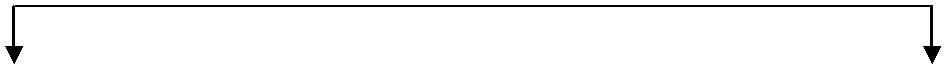 Educational facilities to employee children  & members of household Facility in Educational institutions maintained by employer or in other educational institutions due to employment B)  Facility in any other educational institutionsEducation facility to employee in any form like training, seminars, conference etc. is  fully exempt.5) Free or concessional tickets provided to employees of transport undertakings for private journeysEmployees of airlines and railways: Exempt in hands of employees Employee of other transport undertaking : Value at which such benefit or amenity is provided by the employer to public (F) LEAVE TRAVEL CONCESSION IN INDIA (LTC ) :Exemption u/s 10(5) read with rule 2B23Special Points :Exemption available on twice from calendar year 2006 – 09, 2009 -13 ONLY ONE exemption carried forward in Calendar Year succeeding end of block. LTC available for a TWO children born on or after 01.10.1998. However, this restriction shall not apply in respect of children born before 1-10-1998 and also incase of multiple births after one child. Family means : Spouse & Children Parents, brother, sisters of employee who are dependent on employee. (G)  MEDICAL FACILITIES  (Proviso to sec 17(2))MEDICAL FACILITIES IN INDIA( to EMPLOYEE  /  Family Members)MEDICAL FACILITIES OUTSIDE INDIA(H) RETIREMENT BENEFITS1)Gratuity  2)Pension  3)Leave salary 4)Retrenchment compensation 5)Voluntary Retirement 6) Provident fund1. GRATUITYGratuity to be included under Salary =  Amount of Gratuity less Exemption u/s. 10(10)SOME SPECIAL POINTS:The limit of ` 10,00,000 shall be reduced by exemption claimed in earlier P/Y Gratuity received from more than one employer in the same P/Y, the limit of ` 10,00,000 would apply to the aggregate of gratuity Every “complete year of service” shall also include prior service period under previous employer provided he was not paid gratuity by him. Any gratuity paid to an employee, while he continues to remain in service with the same employer is taxable under the head “Salaries” 2. PENSIONUncommuted pension i.e. the periodical/monthly pension: It is fully taxable in the hand of All Employees, whether government or non-government. Commuted pension i.e. lumpsum pension: Though it is also taxable, exemption u/s 10(10A) can be claimed by the employee Exemption u/s 10(10A):Treatment for employees of Government, local authorities & Statutory Corporations:Commuted pension  is wholly exemptTreatment in the case of Other EmployeesCommuted pension  is exempt to the following extent:If receives  Gratuity  : 1/3 of Normal commuted value If he does not receive gratuity : 1/2 of Normal commuted value NCV = Actual Commutted pension X 100 % of commutation253. LEAVE SALARYExemption u/s 10(10AA)Central Government/ State Govt. Employees It is fully exempt from tax. Other Employees (i.e. Private employees including employees of local authority and statutory corporation)It is exempt to the extent of the minimum of the following four amounts:Leave encashment actually received `3,00,000 10  X  Average Monthly Salary Unavailed Leave  X  Average Monthly Salary 30Unavailed leave  =Step 1  :    [Total Leaves entitled by employer]	or[ 30 days leave  per Completed Year of Service,  Excluding part] whichever is lessStep 2  :    Leaves actually takenStep 3  :   Step 1 – Step 2  is  unavailed leaveMeaning of Salary:  Basic + DA (RB) + Commission at fixed % of turnoverAverage Monthly Salary: is to be calculated on the basis of the average of salary during the period of 10 months immediately preceding the date of his retirement.SOME SPECIAL POINTSThe limit of ` 3,00,000, shall be reduced by exemption claimed in earlier P/Y Leave encashment from more than one employer in the same previous year, the limit of ` 3,00,000 would apply to the aggregate of leave encashment Amount paid to the legal heirs of the deceased employee is not taxable (both for private and Govt. employees). 26The scheme of Voluntary Retirement should be in accordance with rule 2BA.Actual Compensation received/receivable or ` 5,00,000/- whichever is less.5. COMPENSATION ON VOLUNTARY RETIRMENTExemption u/s 10(10C)Conditions to be SatisfiedAmount of ExemptionSpecial Points : [Rule 2BA]:Actual Compensation SHOULD NOT EXCEED →   3 months salary X Completed years of service (Part Ignored) OR →   Current Salary per month X Balance months of service left, whichever is less →   If actual compensation  exceeds no exemption shall be available completed 10 YRS OF SERVICE or 40 YRS OF AGE[not applicable for public sector company employee Scheme applicable to ALL EMPLOYEE (except Directors) Scheme to result in OVERALL REDUCTION in existing strength of employees. Vacancy caused by voluntary retirement should not be filled up. Retiring employee shall NOT BE EMPLOYED in other concern of same management. Meaning of Salary :  Basic + DA(RB) + Commission fixed % of turnover Exemption under 10(10C) can be claimed only Once by the Assessee. TAX TREATMENT OF PROVIDENT FUNDS Statutory Provident Fund (SPF)Salary for the purpose of R.P.F  :  Basic + DA(RB) + Commission fixed % of turnover27Sec. 89(1) : Relief Where any portion of Salary is received in arrears or in advanceStep 1: Calculate the tax payable of the previous year in which the arrears/advance Salary is receivedOn Total income inclusive of additional salary. On Total income exclusive of additional salary. The difference between (a) and (b) is the tax on additional salary included in the  total income.Step 2: Calculate the tax payable of every previous year to which the additional salary relatesOn total income including additional salary of that particular previous year. On total income excluding additional salary. Calculate  difference between (a) & (b) for every P/Y to which additional salary relates & aggregates same.Step 3: The excess between the tax on additional salary as calculated under step 1 and 2 shall be the relief admissible u/s 89(1). If there is no excess, no relief is admissible.If the tax calculated in step 1 is less than tax calculated in step 2, the assessee need not apply for relief.28CHAPTER – 5INCOME UNDER THEHEAD HOUSE PROPERTYSec  22 : Annual Value of Building owned is taxable under HP(except used for Business/Profession)Deduction u/s 24(b)Interest on unpaid interest is not deductible. Interest on a fresh loan raised merely to repay the original loan taken for the above purpose is allowable as a deduction under this section. Brokerage or commission paid for arranging the loan is not deductible. If arrears of interest is paid during the previous year, no deduction is available in respect of arrears as it has already been claimed on due basis in earlier years. 29Similarly interest paid in advance is not fully deductible in one year, as deduction is on accrual basis. If interest is payable outside India then it must be paid after TDS as per the requirement of Section 25 of Income Tax Act, otherwise the deduction shall not be allowed. If interest is paid on unpaid purchase price to the seller then also deduction can be claimed u/s 24(b). TAX TREATMENT OF VARIOUS PROPERTY30Sec 25 :  Deduction of Interest payable outside IndiaShall be allowed only if Tax deposited on such Interest income or Deducted at source from such interest income or some person is treated as agent in India of recipient Sec 26 : House Property Owned by Co-ownersIf the share of each co-owner Is definite & ascertainable Each co-owner shall be taxable for his portion in HP Otherwise HP income taxable in hands of AOP Sec 27 : Deemed OwnersIndividual transfers House Property to Spouse for inadequate consideration except ,HP transferred under an agreement to live apart HP transferred to minor except minor married daughter . Holder of impartible estate. Member of Co-op society, Company to whom flat is allotted under house building scheme Person allowed to take Possession as per transaction u/s 53A of Transfer of Property Act. A person acquiring House property on lease for 12 years or more Special point :1.If assessee is dealing in Property dealing business or business of letting out ,even then rental income will be chargeable under House property2.If letting is subservient & incidental to running of main business than rental income chargeable under P/G/B/P.3. Treatment of Composite Rent is done as under3233Section 28 : Following Incomes are chargeable under “P/G/B/P”Profit of any B/P carried by assessee at any time during P/Y Any  remuneration by Partner  from Firm. Compensation on Termination/Modification of agreement for managing a Company, terms of Agency, Vesting in Govt, management of any business Non-compete fees & Exclusivity rights Benefits/Perquisites arising from carrying on business or profession Sum received under Keyman Insurance Policy including bonus Export Incentive Income derived by trade, professional from specific services performed for its member. Any sum on received on demolition, destruction or transfer of Capital asset, if asset allowed deduction u/s 35AD Sec. 145 : Profits is calculated on basis of Cash or Mercantile basis regularly employed & in accordance with AS-I & AS - IIIf AO is not satisfied about correctness of accounts , or if method of accounting & notified accounting standards not regularly followed than AO may make an assessment u/s 144 Sec. 145A : Purchase, Sale, Stock on Basis of Accounting & shall include tax, duty incurred .Such taxes included even if after the payment assessee can claim refund or credit later onSec 43(2) : Paid means Actually paid (for cash basis ) or Incurred (for mercantile basis )Section 29 : Income referred in sec 28 shall be computed according to Section 30 to 43DSection 30 : Buildings used for B&P , Following deductions allowedRent  (If taken on rent) , Revenue Repairs  , Municipal Taxes  & Insurance PremiumSection 31 : Machinery, Plant & Furniture used for B&P , Following deductions allowed Revenue Repairs & Insurance PremiumSection 32 : DEPRECIATIONBuilding, Furniture , Plant & Machinery or Intangible assets owned Wholly or Partly Used for  Business or Profession [Rate of Depreciation ] X [ WDV of Block Of Asset as on  31/3/2011 ] 34Depreciation restricted to 50% ( Proviso to sec 32(1))Where assets acquired in P/Y  & put to use < 180 days in that P/YThen depreciation on that asset restricted to 50% of normal rate for that P/Y onlyAdditional Depreciation:a)New P&M acquired & installed (other than ships & aircraft) On or after 1.4.2005 b)Business of manufacture of any article or business of generation or generation & distribution of powerConditions to be satisfied: Should not be second hand Not installed in office premises or in residential accommodation Not office appliance or road transport vehicle. 100% deduction not applicable d)Extra 20%, (If acquired and put to use< 180 days then 10%).for  first yearProportionate Depreciation (4th proviso to sec 32)-Partnership firm into company u/s 47(xiii) or- Conversion of Private Company or Unlisted Public Company into LLP  u/s 47(xiiib)-Proprietary concern into company u/s 47(xiv) or -Amalgamation or de merger or-succession otherwise on death-Depreciation apportioned between the predecessor & successor -On basis of days the assets used by them during that P/Y.Depreciation for Power Generating UndertakingSale of assets by such undertakingDepreciation Claimed and provided on WDV basis : Same treatment as done u/s 32 Depreciation Claimed and provided on SLM basis : Cost - WDV as P/G/B/P u/s 41(2) & SP - WDV as cap gains (ST or LT as per  period)If such asset sold in same P/Y in which such asset is brought into use, then STCG will arise.356. Section 43(1) : Actual CostMeans actual cost of the asset to the assessee reduced by that portion of the cost, which is met directly or indirectly by any other person or authority367. Is it mandatory to claim depreciation:Explanation to Sec. 32 : Depreciation provisions shall apply whether or not the assessee has claimed deduction for depreciation.8. Carry forward and set off of unabsorbed depreciation   [Sec. 32(2)]Deduct depreciation from P/G/B/P.If  P/G/B/P is insufficient deduct balance depreciation from other heads .If Incomes of other heads insufficient, unabsorbed depreciation C/F for any number of A/Y In next A/Y ,b/f depr added to depreciation & step 1 to step 4 will be followedHowever, if B/F losses are also there in P/Y along with B/F depr, then priority of set off  as follows	1st setoff current year depreciation	Then setoff B/F losses	Then setoff unabsorbed depreciation.Special points :B/P of which depreciation was computed need not be carried on in P/Y in which b/f depr is set off. Depreciation can be c/f only by the same assessee. Exceptions to 2nd point:Firm succeeded by a company u/s 47(Xiii) Proprietary concern succeeded by a company u/s 47(Xiv) Amalgamation or Demerger 9. Asset not exclusively used for Business or Profession [Sec. 38(2)]Where Building, P&M or Furniture Not exclusively used for B or P Then deduction u/s. 30, 31, 32 Shall be restricted to such fair proportion as determined by AO SEC 33AB & SEC 33BBA37Section 35 :  Expenditure on Scientific ResearchIn-house Scientific research carried out by ANY assessee  ( Related to Assessee Business)Special Point : Applicable for Pre commencement revenue expenditure onlySalary does not include perquisites Such revenue expenditure has to be certified by prescribed authority Calculation of Deduction u/s 35Revenue expenditure on scientific research is 100% allowed as deduction irrespective of profits. Capital expenditure on scientific research are allowed as deduction subject to availability of profit. Set off & Carry forward same as unabsorbed depreciation Section 35 (2AB)Company (Manufacturing any article except XI th schedule) Expenditure (except on Land & Building) for approved in house scientific research. Weighted deduction of 200% of such expenditure will be allowed Special point : No deduction allowed to a company approved 35(1)(iia) for expenditure u/s 35(2AB)Contributions/Donations to outsiders by ANY assesseeSec 10(21) :  Exemption of Income of Research AssociationAny income of Association approved u/s 35(1)(ii) or 35(1)(iii) shall be exempt provided that Research association -Applies its Income, or accumulates it as per section 11(2) and 11(3) Invest or deposit its funds as per Sec 11(5) 38Special points :Deduction u/s 35 shall not be disallowed if subsequent to payment ,approval of such association, institution, etc is withdrawn.Section 35 ABB : Expenditure for obtaining Telecommunication LicenseCapital Expenditure ACTUALLY INCURRED to acquire Telecom licenseSection 35 AC:  Expenditure on Eligible projects or schemesPayment to Public Sector Co , Local Authority, Institution approved by National Committee, For promoting Social/Economic Welfare or up liftment of Public Deduction if certificate is obtained from receiver & attached  with ROI Special points :Company assessee can also incur expense itself Deduction u/s 35AC shall not be disallowed if subsequent to payment ,approval of such institution or project is withdrawn 39Sec 35AD : Deduction of Capital expenditure of Specified BusinessAssessee1)Cold chain facility ( Business commenced wef 1/4/09)2) Agricultural Warehousing facilities  ( wef 1/4/09)3)Laying of Cross-country natural gas/crude/petroleum pipeline  (  w.e .f 1/4/07)4)Building & operating a Hotel of two-star or above in India ( w.e.f 1/4/10)5)Building & operating hospital of atleast 100 beds in India( w.e.f 1/4/10)6)Projects for Slum development & rehabilitation in India ( w.e.f 1/4/10)7)Developing and building a Housing project under a scheme for affordable housing framed by CGovt /SGovt and notified by the Board (w.e.f 1 /4 /11)8)Production of Fertilizer in India & investment in new plant or in newly installed capacity of existing plant . ( w..e.f 1/4 /11)Setting up & operating an inland container depot or a container freight station notified under Customs Act ( w.e.f 1/4/12) Bee-keeping & production of honey and beeswax  (w.e.f 1/4/12) Setting up & operating a warehousing facility for storage of sugar (w.e.f 1/4/12) 40Deduction u/s 35CCA shall not be disallowed if subsequent to payment, approval of institution  is withdrawn.Sec 35CCC : Expenditure on Agricultural Extension ProjectExpenditure on Agricultural Extension Project notified by Board : Deduction of 150% such expenditure.If Deduction under this section is claimed & allowed for any A/Y than deduction shall not be allowed of such expenditureunder any other provisions of this ActSec 35CCD : Expenditure on skill development projectCompany incurs any expenditure (not being expenditure of land or building) on any Skill Development project notified by Board : Deduction of 150% such expenditure.If Deduction under this section is claimed & allowed for any A/Y than deduction shall not be allowed of such expenditure under any other provisions of this ActSection 35 D: Amortization of Preliminary expensesCost of project  : Cost of FIXED ASSETS as per books on last day of specified P/Y.Capital employed : Total of issued share capital, debentures, Long term borrowings on last day of specified P/YLT Borrowings :Loan from Govt. or IFCI or ICICI or Approved financial institution, repayable in not less than 5 years, Loan in foreign currency for purchase of P&M outside India, repayable after 7 years41Section 35 DD : Expenditure in case of Amalgamation or Demerger :Indian Company incurs expenditure for amalgamation or demerger. Deduction in 5 equal annual installments  from P/Y of amalgamation or demerger. Section 35 DDA : Expenses incurred under Voluntary Retirement SchemeAny assessee incurs expenditure for payment of sum under V.R.S.Deduction  in 5 equal annual installments starting from the P/Y in which amount paidSection 35 E: Deduction for prospecting MineralsIndian Company or Resident non-corporate assessee in production of specified mineral. Incurs Expenditure during p/year of commercial production or 4  prior p/y Expenditure does not include the following expenditure: Capital expenditure Acquisition of the site Expenditure met directly or indirectly by any person or authority Deduction: 10% of qualifying expenditure allowed for 10 years starting from P/Y of commercial production Maximum deduction allowed each year : 10% of qualifying expenditure or Income from such Business before 35E, whichever is less. Unallowed qualifying expenditure carried forward for next year& added to next year installment. However after 10th year no deduction shall be allowed Audit of accounts by C.A for the previous year in which expenditure incurred & attach C.A report with ROI for the 1st yr. (Not applicable for Company, Cooperative society) Section 36(1) : Expenses allowed from Business/Profession42Sec. 41(4) : Subsequent recovery of written off bad debt taxable u/s 41(4)Assessee claiming Bad Debt & who recovers the bad debt should be same It is not necessary business is in existence in P/Y of recovery Sec. 36(1)(ix)	Company incurred expenditure for Family Planning among EmployeesRevenue Expenditure : 100% allowed in P/Y in which incurredCapital Expenditure  : Allowed 20% for 5 yearsSpecial Points:Set off & C/F of Capital Expenditure same as depreciationIf a family planning capital asset is sold, then provision of Sec. 41(3) & Sec. 43(1) shall apply as they apply for Scientific research capital assetSec 36(1)(xv)	Sum paid as STT on Business IncomeSec. 37(1) : GENERAL DEDUCTIONIf not covered under Sec. 30 to Sec. 36 If incurred during P/Y wholly & exclusively for B/P If not of Capital Nature If Not a personal expense of Assessee Special Points:Expenditure for any offence or which is prohibited by law not  allowed as deduction Sec 37(2B) : Advertisement in any souvenir, pamphlet etc. of a political party  not allowed as deduction Sec. 40(a) : Following expenses allowed as deduction subject to certain conditions43Sec. 40A(2) :Revenue expenditure for which payment to be made to Specified Person AO may disallow  expenditure exceeding FMV Disallowance u/s 40A(2) shall be made in respect of specified domestic transaction u/s 92BA, if such transaction is not at arm's length price as defined in 92F.Special Points:Substantial Interest  : Atleast 20% Equity Share/profits at any time during P/YSec. 40A(3):Revenue expenditure Incurred  in excess of ` 20,000  & payment of such expenditure in a day in excess of ` 20,000 only by A/C payee cheque or A/C payee bank draft IF not then 100% expenditure disallowed Special point :Payment made for plying, hiring or leasing goods carriages limit per day is `35,000Special points :Expenditure allowed during P/Y on due basis & In subsequent P/Y Section 40A(3) not followed Deemed as P/G/B/P of subsequent P/Y Rule 6DD: Exceptions to Sec. 40A(3)Banks, LIC, Government. Payment by LC,  bill of exchange, ECS, credit card or debit card Payment by way of adjustment against liability of payee for goods supplied by assessee. Payment to  producer of agriculture, forest, animal husbandry, dairy, poultry farming or fish products. Purchase of products manufactured by producer without aid of power in a cottage industry. Payment in village/town not served by bank on date of payment to person who resides/carrying on his business/profession/vocation in such village/town Payment of retirement benefits  upto ` 50,000 Payment on day on which banks closed due to holiday or strike. Where payment is made by any person to his agent who is required to make payment in cash for goods on behalf of such person Payment of salary after TDS, and when such employee is temporarily posted for atleat 15 days in place other than his normal  place of duty or on ship &(i)	does not maintain any account in any bank at such place or ship44Sec. 40A(7): Disallowance for GratuityNo deduction of  provision made for payment of Gratuity to employees unless provision madeTowards Approved gratuity fund  or For payment of gratuity actually becoming payable during P/Y Sec 40A(9):Employer contribution towards funds required by lawNo deduction shall be allowed of employer contribution/ setting up/formation expenses of any fund not required to be kept under lawSec. 43B: Certain deductions on Actual Payment BasisAssessee following Mercantile basis Following deductions allowed in P/Y if PAYMENT made upto Due date of return Otherwise allowed in P/Y of actual payment DEDUCTION u/s 43BDeemed Profits Chargeable to taxSec. 41(1): Recovery of Loss/Deductions etc. allowed earlierRecovery out of amount of Expense//loss/ Trading liability by same assessee or his successor ,which was allowed as deduction in any P/Y than such recovered amt shall deemed to be P/G/B/P of P/Y in which received Sec. 41(2) : Balancing Charge.Sec. 41(3) : Sale of Capital Asset used for Scientific Research. Sec. 41(4) : Recovery of Bad Debt.Sec. 41(5) : Loss of P/Y in which business cease to exist can be set off  from  Deemed incomes u/s. 41(1), (3), (4).(Exception to rule that business loss can be carried forward for 8 years only)Special Points :  Sec 41 will apply even if business is not in existence in p/y of recoverySec. 44AA:  Maintenance of accounts by Persons carrying on Profession or BusinessSpecial Points:Specified profession : Legal, Medical, Engineering, Architectural, Accountancy, Technical Consultancy, Interior decoration or other notified profession Specified books of accounts : Journal (if accounts on mercantile basis). Cash Book & Ledger. Carbon copies of bill issued >  ` 25 Original bills or receipts  for exp. >  ` 50 Payment vouchers for exp. incurred upto ` 50 These books are required to be kept and maintained for 6 years from end of relevant A/Y3. A Doctor shall also maintain daily case register & stock register45Sec. 44AB: Compulsory Audit of AccountsPROFESSION  : P/Y in which Gross receipts >  ` 25,00,000BUSINESS  : P/Y in which Gross receipts > ` 1,00,00,000Special Points :Audit by CA before 30th Sept of A/Y & audit report to be furnished in Form 3CB upto the said date The audit report shall contain prescribed particulars in Form 3 Sec. 44AB also applicable even if accounts audited under other law .In this case Audit report is furnished under Form 3CA COMPUTATION OF P/G/B/P ON PRESUMPTIVE BASIS46Sec 40(b) : Tax Treatment in hands of Partner in a Partnership Firm/ Limited Liability Partnership (LLP)Computation of Book ProfitsCompute Net profit as per P&L A/C of the firm Under Head P/G/B/P. Add: Below items, if already debited to P&L A/C Remuneration paid to ALL Partners Interest to ALL partners in excess of 12% P.a Some Sections applicable for Non residents47Sec. 45(1): Charging SectionProfit  on TRANSFER  Of CAPITAL ASSET Taxable under Capital Gain In  P/Y of transfer Sec. 2(14) : Capital AssetAny kind of Property whether or not connected to B/PIt does not include:SIT,  Raw Material held for B/PMovable personal assets excluding Jewellery, Antiques, Drawings, Paintings,Sculptures Agricultural Land in Rural area in IndiaGold Deposit Bonds issued under Gold Deposit Scheme 1999Special Points: Following types of Agricultural Lands are Capital Assetsa)	Agricultural Land situated in Urban areaArea within jurisdiction of Municipal Corporation having population of at least 10,000 Or Upto 8 Kms from limits of such Municipal Corporation.b)	Agricultural land situated outside India48Section 2(47): Transfer IncludesSale, Exchange or Relinquishment Extinguishment of any right in CA Compulsory Acquisition of CA under any law Conversion of CA into SIT of business Possession of Immovable Property transferred u/s 53A, Transfer of Property Act Any transaction by way of becoming a member in Coop. society or company which enables enjoyment of Immovable property Maturity or redemption of Zero coupon bonds Computation of Capital GainsThere are 2 types of Capital Gains :Short Term Capital Gain (STCG)  :   Transfer of STCA Long Term Capital Gain (LTCG)  :   Transfer of LTCA Section 48 : Computation of Capital GainsSection 55: COST OF ACQUISITION50Section 47: Following transfers will not be regarded as transfer 1. Distribution of CA on Total/Partial partition of H.U.F2.	Transfer of CA under Gift/ Will/ Irrevocable Trust(Excludes transfer under gift of shares, debentures allotted by company under E.S.O.P)3.	Transfer of CA by 100% Holding co to Indian Subsidiary co OR Subsidiary co to 100% Indian Holding co4.	Transfer of CA by amalgamating co to amalgamated Indian co under amalgamation.Transfer of Shares of Indian co by amalgamating foreign co to amalgamated foreign co At least 25% S/H of amalgamating foreign co are S/H of amalgamated foreign co & Transfer not taxable in country in which amalgamating foreign co is incorporated. In the above cases from 1 to 5, No Capital Gain will arise in hands of transferor.When transferee transfers the above Capital Assets, he will be chargeable to Capital Gains.Computing cap gains in hands of transfereeTransfer of Shares of Amalgamating Co by S/H  to Amalgamated Indian Co under Amalgamation provided transfer  made for shares in Amalgamated Co7.   Transfer of CA by De merged Co to Resulting Indian Co in a scheme of Demerger8.   Issue of Share by resulting Co to shareholders of demerged Co for consideration of DemergerSpecial Points:Transfer of Bonds or Global Depository Receipts by NR to another NR outside India. Transfer by any person to Govt, University, National Museum/Gallery of work of art, archaeological, scientific or art collection, books, manuscript, drawing, painting, photograph 11. Conversion of bonds or debentures of a co. into Shares /Debentures of that Co. Special Points: If converted shares/debentured are transferred:Conversion of foreign currency exchangeable bonds into shares/debentures of Co. Special Points: If converted shares are transferred:Transfer of CA on conversion of a Firm to a Co , Provided All assets & liabilities of firm become the assets & liability of Co. All partners become the S/H of the Co. in same proportion of their Capital A/c Partners should receive only shares allotted by Co. as consideration for transfer. Shareholding of partners in Co. atleast 50% & maintained for 5 yrs from date of conversion. Transfer of Any capital asset by a private company or unlisted public company to LLP OR Any transfer of a shares held in the company by a shareholder as a result of conversion of the company into a LLP  in accordance with LLPAct, 2008 , ProvidedAll assets and liabilities of company become assets and liabilities of limited liability partnership. All the shareholders of company become the partners of LLP. The shareholders of company do not receive any consideration,in any form, other than by way of share in profit and capital contribution in LLP. Their capital contribution and profit sharing ratio in limited liability partnership are in same proportion as their shareholding in the company on the date of conversion. The aggregate of profit sharing ratio of shareholders of the company in the LLP shall be atleast 50% and should be maintained for 5 years from date of conversion The Turnover of business of company in any of 3 previous years preceding the previous year of conversion does not exceed 60,00,000. Transfer of CA on conversion of Sole proprietary concern to a Co, Provided All assets & liabilities of the sole proprietary concern become the asset & liabilities of the Co. Sole proprietor should hold least 50% of total voting power & should be maintained for 5 years from date of succession. Sole proprietary should receive only shares allotted by Co. as consideration for transfer. Transfer of LAND by Sick Industrial Co. under scheme prepared under SICA. Transfer by S/H of shares of predecessor coop. bank in a business reorganization Provided he is allotted shares of successor coop. bank as consideration for transfer Transfer in a business reorganisation, of a capital asset by the Predecessor co-operative bank to the successor co-operative bank. Transfer by a shareholder, in a business reorganisation, of shares held by him in predecessor co-operative bank if transfer is for allotment share in successor co-operative bank Transfer in Security Lending Scheme under an agreement which assessee has entered into with borrower of such securities and which is subject to guidelines of SEBI/RBI Transfer of a capital asset in transaction of Reverse Mortgage under CG notified scheme Section 55A : Reference to valuation officer.For  FMV of Capital Asset u/s  45(1A), 45 (2), 45 (4), 46 (2), 55, Exchange of asset u/s 2 (47) & 50(C) The AO may refer  valuation of CA to valuation officer in following cases Section 50C:  FVC for Real Estate transactionsSale consideration on transfer of L&B < Stamp valuation then Stamp Value Deemed as FVC Section 50C(2)Assessee claims that Stamp Valuation > FMV on date of transfer AO may refer the valuation to valuation officer u/s 55A IF Valuation determined by valuation officer u/s. 50C(2) Is less than Stamp valuation then value u/s 50C shall be Deemed to be FVC shall be deemed as full value of the considerationSection 10 (33) : Income exempt from Transfer of certain unitsCapital gains exempt on Transfer of units of US-64 (STCA or LTCA)Section 10(37) : Compulsory acquisition of landIndividual or HUF Compulsory acquisition of Urban agricultural land (LT or ST) Used 2 yrs before transfer for agricultural purposes by individual/parents/HUF Compensation received on or after 1st April 2004 capital gains shall be exempt Section 10(38) : Income exempt from transfer of certain Capital AssetsTransfer of Equity shares or Units of equity oriented mutual fund (LTCA) Transaction subjected to STT Capital Gains exempt Section 111A:Equity shares or Units in Equity oriented Mutual Fund (STCA) and such transaction is chargeable to STT STCG shall be chargeable @ 15% TAX RATE FOR CAPITAL GAIN A/Y 13 -14Short Term Capital Gain (STCG)9811682345,9910209995Please Ignore this pageSec. 56(1) : CHARGING SECTIONIncome Not Excluded from Total Income & Not chargeable to tax under other 4 heads chargeable under I/O/S Sec. 56(2): Following Incomes SHALL BE chargeable under I/O/SDividend Income Winnings from Lotteries, cross word puzzles , card games etc(casual incomes). Interest on Securities ,if not chargeable as  P/G/B/P letting of P&M/Furniture, if  not chargeable as P/G/B/P Composite letting of BUILDING with P&M/Furniture, which is inseparable,if not chargeable as P/G/B/P Sum under Keyman Insurance Policy, if not chargeable under salary or  P/G/B/P Gifts received by Individual & HUF Specified shares received by Firms/specified companies Interest received on compensation or on enhanced compensation (J) Share premium in excess of fair market value to be treated as income of Closely Held Company.Method of Accounting : Sec. 145 : Profits is calculated on Cash or Mercantile basis regularly employed & as per AS-I & AS - II(A) : Taxation of Dividend Received From CompaniesSec. 115O :  Domestic Company to pay CDT @ 15% + 5 % surcharge + 3% cess on divided declared or paidSec. 10(34) : Dividend referred to in Sec. 115O  is EXEMPT in hands of receiverDomestic company Sec 2(22A): Indian company or foreign company made arrangement for distribution of dividend in India58Special Points :Sec.115O applicable for actual dividend &  deemed dividend u/s. 2(22) (a), (b), (c), (d) & NOT 2(22)(e). Dividend includes both Interim & final dividend. Such CDT is payable even if Income Tax is not payable by company CDT shall be chargeable for dividends declared by Developer of SEZ w.e.f 1/6/2011 Sec. 2(22): Dividend IncludesDistribution by a Company toTo the extent company possesses accumulated profits whether capitalized or notSec. 2(22)(e) : Taxable in hands of receiverClosely held Company Gives loan or Advance TOSpecified  Shareholder (atleast 10% equity shares),  Deemed dividend in hands of S/H CONCERN in which specified shareholder is partner/member & has SI , Deemed dividend for concern Any person on behalf  of  specified  shareholder , Deemed dividend in hands of S/H Special Points: Substantial Interest means: at least 20% income/ equity shares (any time)Sec. 194 :  T.D.S on DividendExemption Limit Aggregate upto `.2,500 in P/Y + A/c Payee cheque Sec 2(18) : Company in which the public are substantially interested ( Widely held company)A company is said to be a company in which the public are substantially interested ifowned by Government or RBI or Its atleast 40% shares are held by Government or RBI or company registered u/s 25 of Companies act or company whose principal business is to accept deposits from its members or company in which atleast 50% equity shares were throughout P/Y held by co-operative societies It is a public company company and its equity shares were listed on last day of  P/Y on recognised stock exchange in India  or its atleast 50% equity shares were throughout P/Y held by Government or statutory corporation A company not covered under above categories is a closely held company59Taxation of Dividend received from Mutual funds & UTI:Sec. 10(35) :  Income from units of Mutual Fund shall be EXEMPT in hands of receiverSec. 115 R  : Mutual Funds & UTI shall pay Dividend distribution tax at appropriate rates.(B) : Winning from Lottery, Crossword Puzzle, Races incl horse race, Card game/ other game,Gambling/bettingSec. 115BB:  Tax on above @ 30%Special Points :Deduction u/s 80C to 80 U  will not be available from such Incomes. Sec. 58(4): No deduction for any Expenditure or Allowance  from such incomes Amount to be included in Total Income is Gross amount of winning and not Net amount received after TDSGross Amount to be	=    Net Amount Received after TDS  X  100included in Total Income	100  - TDS rateWinnings are wholly in kind or partly in cash and partly in kindWhere the winnings are wholly in kind or partly in cash & partly in kind but the part in cash is not sufficient to meet TDS liability , Payer shall, before releasing the winnings, ensure that tax has been paid in respect of winnings. 60(C) Interest on Securities : Income from Interest on Securities is covered Under I/O/S if not under PGBPSec. 10(15) : Interest Exempt from TaxInterest on Notified bonds/certificates Post office Saving Bank account, Post office Time deposit Special Bearer Bonds -    7% Capital Investment Bond 6.5% Relief Bonds, 2003. Notified Bond/Debenture of Public Sector Companies. Bonds of Local Authority, i.e. Municipal Bonds. Interest on  Gold Deposit Bonds issued under Gold Deposit scheme 1999. Sec. 193: TDS on Interest on SecuritiesSpecial Point :1. Amount to be included in Total Income is Gross amount & not Net amount received after TDSGross Amount = Net Amount Received after TDS X 100 100 - TDS rateComputation of Taxable Interest to be included in IOSStep 1 :Determine ownership on Due date of interest as Interest on security is receivable by person who owns security on Due date.Step 2 : Determine whether security are purchased from Company or Market/brokerIf security are purchased from Company :Interest receivable for period  = Date of purchase to Due dateIf security are purchased from Market/broker :Interest receivable for period  = Interest declared on due dateStep 3 : Then apply the Method of accounting (Cash or Mercantile)61Bond Washing Transactions : Sec 94(1)If owner of security(Transferor) Sells security before record date & Acquires the same after record date Interest received by transferee Deemed as Income of transferor However Deeming provisions of sec 94(1) is not applicable ifIf there is no avoidance of Income tax or Avoidance of  tax was exceptional & not systematic & no avoidance during last  three preceding P/Y Sec. 194A: TDS on Interest other than “Interest on Securities(D)  Income from letting of machinery, plant or furniture belonging to assesseeIf P&M etc. is NOT let out as part of business than income from such hire will be taxable I/O/SIf letting is as part of his business activity than under P/G/B/P(E) Income from composite letting of machinery, plant furniture and buildingsIf letting of building is inseparable from letting of P&M etc. & letting is NOT a part of business activity, than income arising from such letting will be taxable I/O/SIf letting is as part of his business activity than under P/G/B/P(F) Sum received under Keyman insurance policy including Bonusis taxable as I/O/S provided not chargeable under head salary or P/G/B/P62Sum/Property received by Individual or HUF as Gifts A. Taxation of Monetary Gifts Sum of money Without consideration In excess of `. 50,000 in P/Y whole of such sum Shall be included in income of receiver under head I/O/S B.  Taxation of Property as Gift /Inadequate consideration (w.e.f  1.10.2009) Property means : Immovable property , Shares and securities , Jewellery, Bullion, Archaeological collections ,Drawings , Paintings , Sculptures , Any work of artSec 49(4) : If kind gift taxable in hands of receiver, Stamp value /FMV deemed as Cost of AcqusitionSpecial Points :Sum of Money/Property received from following will not be included in Income From RELATIVE On Marriage of Individual. Under will or inheritance. Received in contemplation of death of payer/donor From Trust registered u/s 12AA , Local authority u/s 10(20) From any university /educational institution/hospital/trust/institution u/s 10(23C) RELATIVE  means Spouse , Brother or Sister Brother or sister of spouse Brother or sister of either of the parents Any lineal ascendant or descendant of Individual or spouse Spouse  of the above persons Members of HUF Specified shares received by Firms/specified companies Where a Firm or a Closely held company receives from Any Person shares of closely held company Without Consideration, aggregate FMV > 50,000, than aggregate FMV taxable as income under IOS For Consideration < (aggregate FMV – 50,000), then aggregate (FMV – Consideration) taxable as income under IOS 63: Interest received by an assessee on Compensation or on Enhanced Compensation shall be deemed to be the income of the previous year in which it is received. : Share premium in excess of FMV to be treated as income of Closely Held Company Closely Held Company Receives in P/Y From a resident consideration for issue of shares at premium which is Excess of fair market value of shares, Such excess shall be treated as incomeException : consideration for issue of shares is receivedby a venture capital undertaking from a venture capital company or a venture capital fund or by a company from a class/classes of persons as notified by  Central Government in this behalf. Sec 57 : Deductions available from I/O/SSec 57(i) : Collection Charges against taxable dividend/InterestCommission/remuneration to a banker/other person for realising dividend/interest.Sec 57(ii) : Deduction from Composite letting of building  or Plant  or Machinery / FurnitureRevenue Repair & Insurance to premises, machinery, plant or furniture. Depreciation on such building ,machinery, Plant or furniture Sec 57(iia) : Deduction against family pension33.33 % of Pension OR   `. 15,000/-  whichever is lessHowever following pension are exempt from tax10(18)	Pension received by Individual or Family Pension by family member if Individual has been in service of C/S Govt. & awarded Vir Chakra /Mahavir Chakra /Param Vir Chakra/other notified gallantry awards.10(19)	Family pension received by widow /children/ heir on death of member of armed forces during dutySec 57(iii) : Any other Revenue expenditure exclusively for purpose of earning such income. Sec 57(iv ) : Deduction of 50% from Interest received on compensation/Enhanced compensationSection 14A : No deduction for expenditure incurred for EXEMPT INCOMESec 58 :  No deduction of following expenses from I/O/SPersonal Expenses of Assessee. Interest paid outside India on which Tax not paid or deducted at source Income Tax / Wealth Tax. Expenditure referred to in Sec. 40A(2),40A(3) Expenditure/allowance from CASUAL INCOME (except Income from owning & maintaining race horses) Sec 59 : If expense allowed as deduction from I/O/S , recovery of any amount out of that expense shall be taxable as I/O/S in p/y of receipt64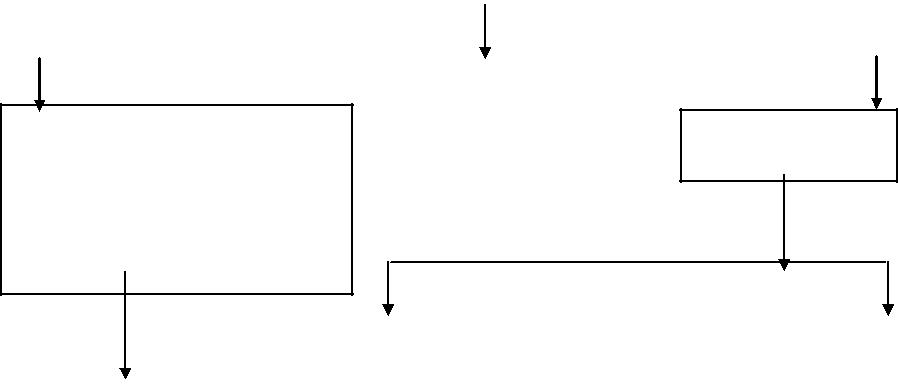 INCOME of an asset (under revocable or irrevocable transfer)[Sec. 60]The ASSET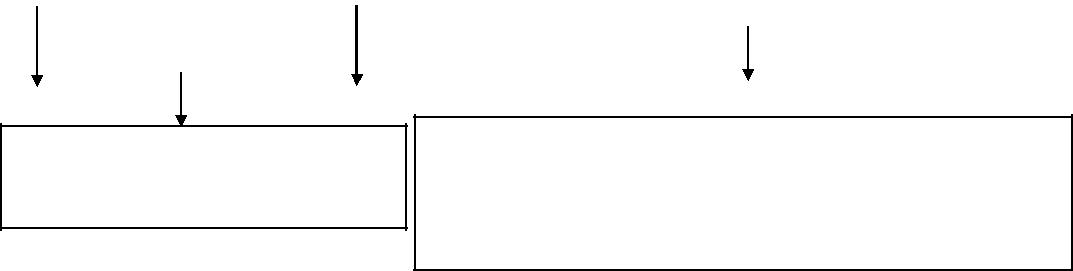 Clubbed with income of transferorIncome of Transferee (However, when power toRevoke the transfer arises such income shall be included with transferor)Sec. 62: Irrevocable transferTransfer not revocable during lifetime of Transferee & Transferor derives no benefit from such income Sec. 63: Revocable TransferA transfer which provides for transfer of Income/Asset to transferor during life time of transferee OR gives transferor right to re-assume power over Income/Asset during life time of transferee 65Clubbed when spouse/ son’s wife invests transferred asset in Business/Partnership Firm66Sec. 64(1A): Clubbing of Minor’s IncomeAll incomes of Minor child clubbed with income of that Parent whose TI (excluding minor income) is Greater Special Point: If marriage does not exist, minor income clubbed with that parent who maintains the minor in the p/Y Once income is clubbed with either parent, Income of next P/Y will also be clubbed with that parent only, unless AO is satisfied it is not necessary to do so Minor income will be taxable in the hands of minor onlyMinor suffering from disability specified in Sec.80U. Income of minor arising due to Manual work done by him. Income of minor  due to his skills, talent or specialised  knowledge and experience.Special Points:If minor’s income is clubbed, exemption u/s. 10(32) subject to Max. `. 1500/- per minor . If Minor attains majority during P/Y, income till date of majority to be clubbed. Minor child includes step and adopted child. If minor income taxable in his hands, Income on such income shall be clubbed with parent. Sec. 64(2): Income from self-acquired property converted to Joint family PropertyIf Self-acquired property of individual is Converted into Joint Family Property for inadequate consideration, the income of HUF from such property, Shall be clubbed with that individual’s income Where such converted property is subsequently partitioned, then income derived by spouse from portion received by her, is to be clubbed with individual’s income Misc. Provisions of clubbingClubbing of Income includes Clubbing of Loss also. If form of transferred asset is Changed by transferee, then income from such changed asset shall be clubbed. If transferee Sells the asset, then capital gain so arising shall also be clubbed. Income on Clubbed income will not be clubbed. Clubbing provisions are mandatory, even if it results in benefit to the individual or loss to the revenue. Sec. 65 : AO can serve notice of demand of tax on clubbed income to the transferee Then transferee shall be liable to pay tax on portion of clubbed income. (This provision is  also applicable in case of deemed owner u/s. 27) 67CHAPTER – 10SET OFF, OR CARRY FORWARDAND SET-OFF OF LOSSESSections covered in this chapterTAX TREATMENT OF LOSSOther Important sections of chapterAssessee who incurred the loss & who is claiming Carry Forward & Set off Should be SAME Exceptions :Sec 72A : ConditionsThe Amalgamating companywas engaged in business for atleast 3 years has held continuously as on date of amalgamation at least ¾ of book value of fixed assets held by it 2 yrs prior to date of amalgamation The Amalgamated companyholds continuously for a atleast 5 years from date of amalgamation at least ¾ of book value of fixed assets of amalgamating company acquired in scheme of amalgamation continues business of amalgamating company for atleast 5 years from date of amalgamation 2. Losses can be carried forward for 8 Assessment Years :  ExceptionsSec 41(5) : (Explained under head P/G/B/P) Proviso to Sec 72(1) Business discontinued in P/Y due to Natural calamity/ riots/ accidental fire /enemy action is re-established before expiry of 3 years from end of that P/Y Losses of that P/Y including B/F losses shall be C/f for set off from the year in which business re-established and subsequent 7 A/Y Sec 73A : Loss of business for which deduction claimed u/s 35AD 3. Unabsorbed depreciation, unabsorbed capital expenditure on scientific research, & unabsorbed expenditure on family planning are not business losses & can be C/F for any number of A/Y69Sec. 80  :  No Loss shall be carried forward u/s 72, 73, 74, 74A, unless ROI filed u/s.139(3) Sec. 139(3) :  For C/F of losses u/s. 72, 73, 74, 74A, assessee have  to file ROI within time u/s.139 (1) Therefore, loss u/s. 71B, (House property Loss) can be C/f  even if return not filed Carry forward & set off possible against Clubbed income also Sec 70 and 71 are mandatory. If losses are C/f under sec 71B to 74A & are not set off against profits of succeeding year inspite of profits being there, they cannot be set off in later years Sec. 94(7) : Dividend Stripping Any person Buys securities or units within 3 months before Record Date & Sells securities within 3 months Or units within 9 months after such record date Dividend/Income on such securities/units  is Exempt Then, LOSS upto the amount of exempt dividend cannot be set off/C/F 10. Sec 94(8): Bonus Stripping Any person Buys UNITS within 3 months prior to record date Such person is allotted BONUS UNITS He sells all or any of ORIGINAL UNITS while continuing to hold all or any of BONUS UNITS within 9 months after record date Then, LOSS cannot be set off/C/F Special point :  Such LOSS shall be deemed to be COA  of BONUS UNITS held on date of such sale70Carry forward and set off of losses in case of change in constitution of firm : 78(1) Change in constitution of a firm due to Retirement or Death of  partner Firm shall not be entitled to C/F and set off so much of the LOSS proportionate to share of retired or deceased partner which exceeds his share of profits, if any, in firm in respect of P/Y Carry forward and set off of losses in the case of Closely held companies : Sec 79 Where a change in shareholding in Closely held company LOSS incurred in any year prior to P/Y shall be C/F and set off against the income of  P/Y if Atleast 51% equity shares were held by same persons as on last day of P/Y in which loss was incurred & last day of P/Y in which C/F & set off is to be done Special point :Change in shareholding in P/Y due to death of a shareholder OR on account of transfer of shares by way of gift to any relative , will be not treated as change in shareholding71CHAPTER – 11DEDUCTIONSSections covered in this chapter :Basis rules while computing deductionsDeductions cannot exceed amount of GTI Deductions not allowed from LTCG, STCG u/s 111A and Casual incomes Sec. 80C : Individual or HUFAmount deposited/paid in specified investments/securities upto 1,00,000 List of Specified investments/securities 74Deductions u/s 80IA to 80IECommon points applicable for all :Deductions shall not exceed P/G/B/P of eligible business entitled to claim deduction If Deduction u/s 80IA to 80IE is allowed for any A/Y from Specified business, then no other deduction will be allowed for that A/y from such specified business Deductions will be only allowed Return filed upto Due date u/s 139(1) (Sec 80AC) Transfer price of goods & services between eligible business and other business will be determined on the basis on MV of such goods & services on the date of transfer Accounts must be audited by a Chartered Accountant & report should be furnished along with return It should not be formed by splitting or reconstruction of an existing business At least 80% of total cost of P&M should be new . If business is transferred then deduction shall be allowed to transferee only for remaining period Sec 80IA : Development of Infrastructure FacilityDeveloping & Maintaining Infrastructure facility Providing Telecommunication services Developing & Maintaining Industrial Parks Generation & Distribution of Electricity Sec 80IAB : Development of SEZEligibility : Business of developing notified SEZ Amount of deduction: 100% profits for any 10 years out of 15 years starting from year of Notification Sec 80IC : Manufacturing in Specified AreasEligibility :  - Any manufacturing in Himachal Pradesh, Uttaranchal It should start manufacturing within the specified period only Amount of deduction: In Sikkim or North Eastern region : 100% of profits for 10 years starting from year of operation In Himachal Pradesh or Uttaranchal : 100% of profits for 5 years starting from year of operation25% of profits for next 5 yearsSec 80ID : Operation of Hotels and Convention CentresEligibility : Business of hotel/convention centre located in NCR and Faridabad, Gurgaon, Gautam Budh Nagar and Ghaziabad Amount of deduction: 100% of profits for 5 consecutive A/Y starting from year of operation Such hotel/convention centre constructed during 1.04.07 to 31.07.10 W.e.f A/Y 2009-10: Benefit of this section has been provided to new two–stars, three-stars or four-star category hotels located in specified districts having a world heritage site. Such hotels should be constructed and start functioning between 1.4.08 to 31.3.2013 (Specified districts include Agra, Bharatpur, Bellary, Gaya etc) 75Sec 80IE : Manufacturing of specified article in specified areaEligibility :   - Manufacturing Eligible article or substantial expansion of such manufacturing The manufacturing  in North -Eastern states Eligible Article  means any article other than Tobacco, Pan masala,Plastic carrybags ,etcAmount of deduction: 100% of profits for any 10 consecutive A/Y starting from p/y of manufacturing It should start manufacturing between 1st April ,2007 and 1st April,2017 Annexure  :  The following donations are eligible for deduction u/s 80G100% deduction without qualifying LimitNational Defence Fund/National Sports Fund /National Cultural Fund/National Illness Assistance Fund. Army/Naval/Air Force Welfare Fund / PM National Relief Fund. National Foundation for communal Harmony. National Trust for Welfare of Person with Mental Retardation & Mental Disabilities. National/State Blood Transfusion Council. Maharashtra CM Earthquake Relief Fund. Andhra Pradesh CM Cyclone Relief Fund. Gujarat Fund for Earthquake Relief. Chief Minister Relief Fund for the state or Lieutenant Governor relief Fund for union territory. Africa (Public Contribution India) Fund. Any Fund set by State Government for Medical Relief of Poor. Zila Saksharta Samiti of a District. Approved University/Education Institution of National Eminence. Fund for technology Development Set by Central Government. 50% Deduction without qualifying LimitJawaharlal Nehru Memorial Fund. National Children Fund. Prime Minister Drought Relief Fund. Indira Gandhi Memorial trust. Rajiv Gandhi Foundation. 100% Deduction subject to Qualifying LimitGovt./Local authority for promoting Family Planning. Sum paid by Company to IOA for development of sports 50% Deduction subject to Qualifying LimitGovt/Local Authority for any Charitable Purpose (except Family Planning). Approved Charitable Institution u/s 80G(5). Authority engaged in planning, development of cities, towns Corporation established by C Govt or S Govt. for promoting interest of minority community. Notified Temple, Church, Mosque, Gurdwara notified by CG of Artistic Importance 76CHAPTER – 12AGRICULTURAL  INCOMESec. 10(1) :  Agricultural Income shall be exempt from Income TaxSec. 2(1A) : Agricultural Income includesRent derived from Land situated in India & used for agriculture or Income derived from such land By Agriculture or By process employed by cultivator to render produce fit for market or - Through Sale of the produce raised or received as rent in kind  orIncome derived from any Building occupied by cultivator  provided: Building is situated on such agricultural land & is used as Dwelling House or Store House & Land assessed to local rates or situated in rural area & L & B is used for Agricultural purposes only & not for other purposes 1)Any income from seedling or sapling grown in nursery is also agricultural Income. 2)Agricultural Income will not include Income from transfer of land situated in Urban AreaIncome which is Partially Agricultural and Partially from BusinessSpecial Points :Computation of Income in case of Tea, Rubber & Coffee. Compute the Income from Growing & Manufacture Operations under head P/G/B/P Then Apply the % as above in order to determine Agrl. & Non Agrl. Income Computation of Income for Growing & manufacture product other than Tea ,Rubber, coffee) ( Rule 7) Partial Integration of Agricultural Income with Non-Agricultural Income♣ Individual/HUF/AOP/BOI ♣ Agricultural Income >  `. 5,000  &  Non-Agricultural Income > Exemption Limit Step 1 : Calculate Tax on aggregate of Agrl. & Non-Agrl. income as if Total Income Step 2 : Calculate Tax on (Exemption Limit + Agrl. income) as if Total Income Step 3 : Step 1 – Step 2 is the Tax PayableStep 4 : Add tax on Income taxable as per Fixed rate Step 5 : Add 3 % Education Cess77CHAPTER – 13 COMPUTATION OF INCOME OF INDIVIDUALSStep 1 : Determine Residential Status of Individual for P/Y & then determine his income on basis of residential status. (Sec 5)Step 2  :  Compute his Total Income  as followsComputation of Total Income of ………for Assessment Year 13-14  (P/Y 12-13)Special Points:  Deductions from 80C to 80U not available against incomes taxable at Fixed rates78Step 3 : Computation of Tax on Total IncomeComputation of Tax of ………  For Assessment Year 13-14 (P/Y 12-13)1.	SLAB RATES OF INCOME TAX for INDIVIDUALS (A/Y 2013 – 2014)792.	FIXED RATES OF INCOME TAX for INDIVIDUALS (A/Y  2013 – 2014)Special point :  Benefits of Exemption Limit :Individual or HUF (Resident ) 	[Total Income]  - [Taxable LTCG]  -  [STCG Taxable @ 15%]Is less than Exemption Limit Such shortfall shall be reduced From  Taxable LTCG or STCG taxable @ 15% and Tax shall be payable on balance 80Sec.139(1): Furnishing  of Return of Income(COMPANY) OR (FIRM )OR (Other than a company or firm if GTI > Exemption Limit) Shall file ROI upto Due date In prescribed form Verified in prescribed manner & containing prescribed particulars Person who is ROR & who is not required to furnish a return u/s139(1) & has any asset (including any financial interest in any entity)located outside India or signing authority in any account located outside India, shall furnish, on or before due date, a return in respect of his income or loss for previous year81Sec. 139(1A) : Bulk filing of Returns  by employer on Computer readable mediaIndividual having Salary income ,at his option furnish RETURN to Employer under specified scheme Then employer shall furnish returns in electronic form upto due date u/s 139(1) Return filed u/s 139(1A) deemed to be return u/s 139(1) Sec. 139(1B) : Filing of Return on Computer readable mediaEvery person required to furnish ROI u/s. 139(1) May at his option furnish ROI of any P/Y in electronic form accordance to specified scheme Return filed u/s 139(1B) deemed to be return u/s 139(1) Sec 139(1C) : Overriding 139(1), Central Government may, by notification in Official Gazette, exempt any class or classes of persons from the requirement of furnishing a return of income.As per notification 36/2011, Salaried Individual having Interest on saving a/c upto 10,000 & TI upto 5lacs are exempt from filing ROI for A/Y 11/12.Sec. 139(3) : Return of LossLoss can be C/F u/s 72.73,74,74A only loss return  filed upto due date u/s. 139(1)Special Points:Return filed u/s 139(3) shall be deemed to be return filed u/s. 139(1) If loss return not filed within due date, then  loss cannot be C/F Losses can be set off even if ROI filed after due date Unabsorbed depreciation can be C/f  if ROI filed after due date Loss under this head can be C/f even if ROI filed after due date Loss u/s. 142 (1) cannot be C/f Sec. 139(4) : Belated ReturnIf ROI not filed u/s. 139(1) or 142(1) He may still furnish ROI At any time before 1 year from end of A/Y  or completion of Assessment , earlier Sec. 139(5) : Revised ReturnPerson having furnished ROI u/s. 139(1) or 142(1) Discovers any Omission or Wrong statement May furnish Revised ROI At any time before 1 year from end of A/Y or completion of Assessment ,  earlier Special Points:Revised return substitutes original return Return u/s. 139(4) cannot be revised Loss return u/s. 139(3) can be revised Return can be revised any number of times 82Sec 139(6) : Prescribed Particulars in ReturnThe form of the returns 139(1), 139(3) and 142(1)  shall require the assessee to furnish particulars ofExempt income , Prescribed assets & its value, bank account, credit card , prescribed expenditure exceeding prescribed limitsSec 139(6A) :  Additional Particulars in return 	Assessee having  business or profession  income shall furnish in return  u/s 139  & 142(1),Also require him to furnish audit report u/s 44AB, Particulars of location and style of principal place of business or profession and branches, Names and addresses of his partners, If he is a member of an AOP/BOI, the names of other members of  AOP/BOI 83Sec. 139(9) : Defective ReturnROI shall be regarded as defective unless all conditions are fulfilledROI in prescribed form with all columns filled Statement showing Computation of Tax Tax Audit reports u/s. 44AB Proof of TDS, Advance Tax, Self Assessment Tax. is attached Regular books maintained, Copy of  Mfn A/c,  Trading A/c,  P&L A/c or I&E A/c & Balance Sheet Regular books not maintained, statement showing Turnover, Gross Receipts, Gross Profit, Expenses, Net Profit of the B/P , Debtors, Creditors, Stock in Hand , Cash & Bank Balances at end of year If accounts are Audited: Copy of audited  P&L A/c, Balance Sheet & Auditors Report Copy of Cost Audit Report u/s. 233B (in case of cost audit done) Special Points:1.	Unsigned return is not invalid return but void-ab-initio. (invalid)2.	Notice by AO to rectify defectAO considers ROI as defective, he may intimate to rectify defect within 15 days from date of receipt AO can also extend time limit upon application by assessee If defect is not rectified within above time period then return treated as void-ab-initio.(invalid) 84Sec. 139A : Permanent Account Number (PAN )Application for PAN  in the following casesIf TI of person > exemption amount If total sales, turnover are likely to  > 5 lakhs in any p/y If return is to be filed u/s 139(4A) Time limit for making an applicationFor point (1)	:  Upto 31st May of A/Y relevant to P/YFor point (2) & (3)    :   Before end of P/YSpecial points:PAN Suo Moto By AO : For prescribed transactions, AO may also allot PAN , if tax payable or not PAN under Central Govt. Directions : For collecting information ,cgovt. may direct any class of persons to apply for PAN Voluntary application of PAN :Person not required apply for PAN u/s 139A can also apply for  PAN Cases where PAN has to be quoted : Returns, correspondences , challans for any payment of any sum due under this act & documents relating to PRESCRIBED TRANSACTIONSPrescribed Transactions where PAN has to be Quoted : Rule 114BValue of TransactionSale/Purchase of Motor vehicle (other than 2 wheelers) Application for installation of Telephone/Cellular Special Points : A person does not have PAN Has to give declaration in Form 60139B : Scheme for submission of returns through TRPEvery person other than Company or person whose accounts are audited under any law May furnish his return TRP Authorised to act under scheme of CBDT Special Points:Every TRP shall assist person furnishing return as per scheme & affix his signature TRP shall not include Officer of schedule bank in which assessee has current a/c or has regular dealings or a Legal practitioner in civil courts or a Chartered accountant or an employee of the assessee 85139C: Documents not to be attached with returnCBDT may make rules for classes of persons who  are not required to furnish documents, statements, receipts, certificates, audit reports or any other documents Which are otherwise required to be furnished with return But such documents etc shall be produced before Assessing Officer on demand 139D : Filing of return in Electronic Form : CBDT may make rules forClass or Classes of persons required to furnish Electronic return form and manner of furnishing electronic return Documents not be furnished with electronic return but shall be produced before AO on demand the computer resource or the electronic record to which the return in electronic form may be transmitted Sec. 140A : Self AssessmentEvery person before submitting return Has to make Self assessment of his income & determine tax on basis of return Such Tax is known as Self Assessment Tax & has to be paid before ROI is filed Proof of payment of Self Assessment Tax has to be attached with ROI Sec 143 : Processing of ReturnIf return filed u/s 139 or u/s 142(1), such return shall be processed in the following mannerThe Total Income or loss shall be computed after making the following adjustments Arithmetical error or an incorrect claim which is apparent from any information in return Tax and interest shall be computed on basis of total income computed under clause (a) Then Sum Payable or  Refund due shall be determined An intimation shall be prepared & sent to assessee specifying the sum payable or refund due Special point : Intimation also sent if loss declared in return is adjusted but no tax/interest is payable or refundable Intimation shall not be sent after expiry of  1 year from end of F/Y in which the return is filed. Sec 143(2) : Notice of Scrutiny AssessmentReturn filed u/s 139 or u/s 142(1) AO considers it necessary to ensure that assessee has not understated  income or has not computed excessive loss or has not under-paid  tax in any manner shall serve on assessee a notice requiring him, on a date to be specified therein, either to attend his office or to produce any evidence on which the assessee may rely in support of return Special point : No notice u/s 143(2) shall be served on assessee after the expiry of six months from end of F/Y in which the return is furnished.86CHAPTER - 15ADVANCE TAXSections covered in this chapterSec 207 : Liability for payment of advance taxTax shall be payable in ADVANCE during any F/Y on Total Income  chargeable in following A/Y as per sections 208 to 219 Sec 208  :  Advance tax payable during a F/Y if advance tax liability is 10,000 or moreSpecial point : Advance Tax not applicable for Individual who is a Senior Citizen & does not have any income chargeable unde "Profits and Gains of business or profession.Sec 209  :  Computation of Advance tax LiabilityStep 1 : Estimate TOTAL INCOME of the current financial year Step 2 : Compute Tax on such estimated incomeStep 3 : Add Education cess @ 3% Step 5 : Deduct T.D.SBalance is advance tax liability during the financial yearSpecial point : For computing liability for advance tax, income-tax calculated shall not be reduced by TDS if person responsible for deducting tax has paid or credited such income without deduction of tax.Sec 210 : Payment by assessee on his ownEvery person who is liable to pay advance tax shall on his own Pay Advance tax on or before due date u/s 211 & Calculated in manner u/s 209 Increase or decrease of subsequent installmentsA person who pays any installment of advance tax May increase or reduce advance tax payable in remaining installment In accordance with estimate of current income Sec 211: Due dates for payment of advance taxException to Interest u/s 234C	:   No interest liability will arise u/s 234C ifAdvance tax paid by company upto 15th June is upto  12% of tax as per ROI or upto 15th September is upto 36 % of tax as per ROI Proviso to Sec 234C: If Capital gain/Casual income arises after due date of installment & if entire tax payable on such incomes is paid in remaining installments If such income arises after 15 march, then entire tax should be paid by 31st march of relevant F/Y 244A : Interest on RefundsInterest will be receivable on tax refundable at ½  % pm or part from 1st April of  A/Y to date on refundSpecial point :No interest u/s 244A shall be receivable  if amount of refund is < 10%of tax as per ROI If proceedings of refund are delayed due to assessee, such period of delay shall be excluded from period for which interest is payable Sec 210 : Payment of advance tax on order of AOIf AO may issue an order u/s 210 requiring a person To pay advance tax Provided that person has already been assessed by way of regular assessment Such order can be passed any time during the financial year but not later than last date of February Sec 209 : Computation of advance tax by AOFor computing advance tax AO shall take the higher of following Total income of latest P/Y of regular assessment ORTotal income declared in return for any p/y after above previous yearAmendment of order by AOAO can also amend his original u/s 210, If After passing of his original order , Return of income is filed by assessee or regular assessment is made for later previous year However amended order has to be served upto last day of February only Assessee can also estimate his income after receiving AO orderIf Assessee estimates his income to be less than estimate of AO as per order u/s 210, He can submit his own estimate and pay advance tax on such lower estimate However if assessee estimates his income to be higher ,than there is no need to submit estimate, and assessee will pay advance tax on such higher estimate 88CHAPTER –16TAX DEDUCTED AT SOURCESections covered in this chapter899091Sec 191 :  Direct PaymentIf Tax not deducted, then Income tax shall be payable by assessee directly as advance tax or otherwiseSec 195A :  Tax Free PaymentsIf TDS  is borne by Payer Payment made to payee will be treated as net amount after TDSGross Amount to be = Net Amount received X 100 included in Total Income 100 - TDS rateSpecial point : Grossing up not done for Tax on Non monetary perquisites borne by EmployerSec 196  : No TDS if payments to Specified PayeeNo deduction of tax for payment to Govt, RBI , Mutual Fund u/s 10(23D) , Corporation under Central Act which is exempt from income-tax on its incomeSec 197 : Certificate for No deduction or deduction at lower ratesApplication to AO for TDS at lower rates/No deduction (Except for Sec 194B , 194BB , 194E) If AO is satisfied that application is justified than Grant a certificate Special Point:Upon furnishing of certificate ,Payer shall deduct tax at lower rates or deduct no tax Certificate will be valid until it is cancelled by AO 92Sec 197A : Self Declaration for No deduction of TaxIndividual, resident in India having income subjected to TDS u/s 193, 194  or 194A furnishes declaration in duplicate in writing to the payer in prescribed form Than no deduction of tax shall be made by Payer Payer shall deliver to CCIT or CIT one copy of declaration on or before 7th day of month next following month in which declaration is furnished to him.This  declaration shall be made only ifTax on his estimated Total income of the previous year is NIL  & Aggregate such incomes  during previous year does not exceed Exemption limit Sec 199 : Credit for Tax Deducted : Any TDS deducted & paid to Central Government by payer Shall be treated as payment of tax on behalf of payee & Payee shall get Credit of Tax deductedSec 200 : DUTY OF PERSON Deducting TAXThe person deducting the tax  shall deposit the tax with the Central Government Where govt. is deducting the tax : If tax is paid without  income-tax challan : Same dayIf tax is paid by an income-tax challan. :  7 days from end of month of deductionOther person : If amount is credited or paid in the month of March : On or before 30th day of AprilIn other case  : on or before 7 days from end of month of deductionAO with prior approval of JC, permit Quarterly payment of TDS  u/s 192 or 194A or 194D or 194H as followsDeductor shall deliver following Quarterly statements to DGIT(Systems) Deduction of tax u/s 192 :  Form No. 24Q Deduction of other TDS If deductee if Foreign Company or  RNOR or NR : Form No. 27Q Other deductee :  Form No. 26Q Statements shall be furnished by due date as followsThe statements may be furnished either  in Paper form or  ElectronicallyElectronically is mandatory for following Deductor : Government , Company , Person whose Accounts audited u/s 44AB in preceding F/Y or Deductee’s for any quarter of the financial year are twenty or moreThe statement shall contain the followingTAN of Deductor PAN of deductor PAN of deductees Particulars of  tax paid to Govt Special point : Penalty u/s 272A : Penalty of 100 per day for default in filing statement93200A : Processing of Statements of TDSIf statement of TDS filed u/s 200, such statement shall be processed in following manner : Sums deductible shall be computed after making the following adjustments Arithmetical error or Incorrect claim, apparent from any information in statement Interest shall be computed Sum payable or Refunable to deductor shall be determined An intimation shall be prepared & sent specifying  sum payable or refundable and Sum refundable to deductor  shall be granted Provided that no intimation  shall be sent after end of 1 year from end of F/Y  in which statement is filed.Sec 201 :  Consequences of Failure to Deduct/Pay TDSIf payer does not deduct, or after deducting fails to pay whole or any part of  taxthen, such person  be deemed to be an Assessee in default Liable to pay Interest @ 1% pm or part for period from Due date of deduction TO Date of actual Deduction AND Interest @ 1.5% Pm or part for the period from Date of actual deduction TO Date of actual deposit and such interest shall be paid before furnishing the statement u/s 200 Any person who fails to deduct whole/part of TDS on sum to Resident shall not be deemed to be an assessee in default if such resident hasFurnished his return of income u/s 139 Taken into account such sum for computing income in such return of income & Paid the tax due on income declared by him in such return Person furnishes a certificate  from an accountant in prescribed form In such case interest shall be payable from return of income by such residentdate on which such tax was deductible to date of furnishing of [w.e.f 1/7/12]Sec 203 :  Certificate for Tax DeductedEvery person deducting TDS Shall, within Prescribed period & Prescribed form furnish to Payee a Certificate of deduction Specifying the amount so deducted Rate of TDS & Other prescribed particulars Sec 203A : Tax deduction Account Number (TAN)Every person, liable to deduct tax Shall apply to AO  for allotment of  TAN in prescribed form TAN shall be quoted in all Challans for Deposit of TDS, Certificates furnished under section 203 , Statements u/s section 200 , other documents 203AA :  Furnishing of Statement of tax deductedThe Income-tax authority shall within prescribed time after end of each financial year prepare and deliver to every person on whose income Tax Deducted or Paid a statement in prescribed form  specifying the amount of tax deducted or paid 205 : Bar against direct demand on AssesseeWhere tax is deductible assessee shall not be called upon to pay the tax himself to the extent to which tax has been deducted from that income 206AA  : Requirement to furnish Permanent Account NumberThe payee (Deductee) shall furnish his Permanent Account Number (PAN) to the person responsible for deducting such tax ( Deductor) If Deductee does not disclose his PAN,  TDS will be deducted at Applicable TDS rate  or  20%,higherSpecial point :Declaration u/s 197A , Certificate u/s 197 shall be invalid without PAN The deductee shall furnish his PAN to deductor and both shall indicate the same in all correspondence, bills, vouchers and other documents which are sent to each other. Where PAN provided is invalid or does not belong to the deductee, it shall be deemed that deductee has not furnished his PAN to deductor. CHAPTER –17ALTERNATE MINIMUM TAX(AMT)Chapter XII-BA of INCOME TAX ACTSec 115JC : Special provisions for payment of tax by certain persons other than a company(1)Notwithstanding anything contained in this Act,If Regular Income Tax Payable for P/Y by a non company person < Alternate minimum tax payable for such P/Y , thanAdjusted Total Income = Total income of that person for such P/Y Liable to Pay AMT on such total income @ 18.5%. (2) Adjusted Total Income shall be the total income before giving effect to this Chapter as increased by (i) Deductions claimed, if any, under any section (other than section 80P) included in Chapter VI-Aunder the heading "C.—Deductions in respect of certain incomes" & (ii) Deduction claimed, if any, under section 10AA.(3) Every person to whom this section applies shall obtain report in prescribed, from an accountant, certifying that Adjusted total income & AMT have been computed in accordance with provisions of this Chapter & furnish such report on or before due date of return of income u/s 139(1)Sec 115JD : Tax credit for Alternate Minimum TaxThe credit for tax paid by person u/s 115JC shall be allowed to him in accordance with provisions of this section. The tax credit of A/Y to be allowed shall be excess of AMT paid over regular income-tax payable of that year. No interest shall be payable on tax credit allowed under sub-section (1). The amount of tax credit determined as above shall be C/F & set off in accordance with below provisions but such C/F shall not be allowed beyond 10th A/Y immediately succeeding A/Y for which tax credit becomes allowable In any A/Y in which the regular income-tax exceeds AMT, the tax credit shall be allowed to be set off to the extent of the excess of regular income-tax over the AMT and balance of tax credit shall be carried forward. If the amount of regular income-tax or AMT is reduced or increased as a result of any order passed under this Act, the amount of tax credit allowed under this section shall also be varied accordingly.Sec 115JE : Application of other provisions : All other provisions of this Act shall apply to above [personSec 115JEE : Application of this Chapter to certain personsThe provisions of this Chapter shall apply to person who has claimed any deduction under any section (other than section 80P) included in Chapter VI-A under heading "C.—Deductions in respect of certain incomes" or Section 10AA. The provisions of this Chapter shall not apply to Individual or a HUF or AOP or a BOI or AJP if adjusted total income of such person does not exceed ` 20,00,000 2. "Regular income-tax" means the income-tax payable for a previous year by a a person on his total income" in accordance with the provisions of this Act other than the provisions of this Chapter’.96A/CAccountMFMutual FundA/YAssessment yearMTAXMunicipal TaxAJPArtificial Juridical PersonMTHSMonthsAMTAmountMVMarket ValueNational Bank for Agricultural & RuralAOAssessing OfficerNABARDDevelopmentAOPAssociation of PersonsNAVNet Annual valueARActual RentNCRNational Capital RegionASAccounting StandardNHBNational Housing BankASFApproved Superannuation FundNPSNational Pension SchemeB/FBrought ForwardNRNon ResidentB/PBusiness & ProfessionP&LProfit & Loss A/cBOABooks of AccountsP&MPlant & MachineryBOIBody of IndividualsP/YPrevious YearC&MControl & ManagementPANPermanent Account NumberC&RCharitable & ReligionsPFIPublic Financial InstitutionCAChartered Acct / Capital AssetPIOPerson of Indian OriginCBDTCentral Board of Direct TaxPOHPeriod of HoldingCCITChief Commission of IndiaRBIReserve Bank of IndiaCDTCorporate Dividend TaxRDPRural Development ProgrammeCGASCapital Gain Account SchemeRNORResident & Not Ordinarily ResidentCGOVT.Central GovernmentROIReturn of IncomeCIICost Inflation IndexRORResident & Ordinarily ResidentCOACost of AcquisitionRPFRecognised Provident fundDelhi, Mumbai, Kolkatta,D/M/K/CChennaiRVReasonable value/ Expected rentDA(RB)DA forming part of Retirement BenefitsSBIState Bank of IndiaECSElectronic Clearing SchemeSDStatutory DeductionEEEmployeeSEBISecurities & Exchange Board of IndiaELSSEquity Linked Saving SchemeSEZSpecial Economic ZoneEREmployerSFCState Financial CorporationESIEmployee state InsuranceSGOVT.State GovernmentESOPEmployee stock option planSISubstantial InterestF/YFinancial YearSICASick Industrial companies ActFIFOFirst in First outSIICState Industrial Investment CorporationFMVFair Market ValueSITStock in tradeFVCFull Value of ConsiderationSLMStraight line MethodGAVGross Annual valueSPSelling priceGTIGross Total IncomeSPFStatutory Provident FundHPhouse propertySTShort TermHRAHouse Rent AllowanceSTCAShort term Capital AssetHUFHindu Undivided FamilySTCGShort term Capital GainI/O/SIncome from other SourcesSTTSecurity transaction taxIndustrial Development Bank ofIDBIIndiaTDSTax deducted at source3IFCIIndustrial financial corporation of IndiaTITotal IncomeIFCIIndustrial financial corporation of IndiaTITotal IncomeIITIndian Institute of TechnologyTRPTax Return PreparerL&BLand & MachineryURPFUnrecognised provident fundUnrecognised provident fundLCLetter of CreditURSFUnrecognised super annuation fundUnrecognised super annuation fundLIPLife Insurance PolicyUS-64Unit Gain Scheme-64Unit Gain Scheme-64LITLitreUTIUnit trust of IndiaUnit trust of IndiaLLPLimited Liability PartnershipUTIUnit trust of IndiaUnit trust of IndiaLTLong termVRSVoluntary Retirement SchemeVoluntary Retirement SchemeLTCLeave Travel ConcessionWDVWritten Down ValueWritten Down ValueLTCALong term Capital AssetCHAPTER –1CHAPTER –1BASIC CONCEPTSBASIC CONCEPTSSections covered in this chapterSections covered in this chapterSections covered in this chapterSec 1Short title, extent &Sec 172Non-resident shipping businesscommencementSec 174Assessment of persons leaving IndiaSec 2DefinitionsSec.174AAssociations/ bodies formed for short durationSec 2(7)AssesseeSec 175Assessment of person trying to alienate his assetsSec 2(9)Assessment YearSec 176Discontinued businessSec 2(17)CompanySec 68Cash creditSec 2(23)Partnership firmSec 69Unexplained investmentSec 2(26)Indian CompanySec 2(26)Indian CompanySec 69BAmount of investment not fully disclosedSec 2(31)PersonSec 69BAmount of investment not fully disclosedSec 2(31)PersonSec 2(34)Previous YearSec 2(45)Total IncomeSec 14Heads of IncomeSec 3Previous YearSec 69CUnexplained expenditureSec 4Charge of Income TaxSec.69DAmount borrowed or repaid on HundisectionSec 172 :Sec 174:Sec 174:Sec174A :Sec174A :Sec174A :Sec 175 :Sec 175 :Sec 176 :Non residentNon residentAssessment ofAssessment ofAssessment ofAssessment ofAssociationAssociationAssociationAssessment ofAssessment ofAssessment ofDiscontinuedDiscontinuedshippingPersons LeavingPersons LeavingPersons LeavingPersons Leavingformed for shortformed for shortformed for shortPersons Likely toPersons Likely toPersons Likely toPersons Likely toBusinessbusinessIndiadurationdurationTransfer PropertyTransfer PropertyTransfer PropertyTransfer Propertyto Avoid Taxto Avoid TaxApplicableNon-ResidentNon-ResidentAppears to AOAppears to AOAppears to AOAppearsAppearsto  AOAppears to AOAppears to AOWhere anyWhere anyowner/Charterer ofowner/Charterer ofthat anythat anythat any AOPthat any AOPthat any AOPthat  anypersonpersonisbusiness/Ship CarryingShip Carryingindividual mayindividual mayindividual mayformedformedforlikely to sell any oflikely to sell any oflikely to sell any oflikely to sell any ofprofession isprofession ispassengers,passengers,leave Indialeave Indialeave Indiaparticularparticularhis assets during ahis assets during ahis assets during ahis assets during adiscontinued in anydiscontinued in anydiscontinued in anylivestock,goodslivestock,goodsduringcurrentcurrentevent/purpose.event/purpose.event/purpose.P/YP/Yshipped at Indianshipped at IndianP/Y or shortlyP/Y or shortlyP/Y or shortly&  is  likely  to  be&  is  likely  to  be&  is  likely  to  bewith a view to avoidwith a view to avoidwith a view to avoidwith a view to avoidPort duringP/Yafter its expiry &after its expiry &after its expiry &after its expiry &dissolveddissolvedduringpaymentofanyanyhas nointentionintentionintentionP/Yliabilityof returning toof returning toof returning toIndiaIncome7.5  %  ofamountTI   ofindividualindividualindividualTIofsuchTI  of  such  personTI  of  such  personTI  of  such  personTI  of  such  personB/P incomeB/P incomeon account of suchon account of suchFrom  firstFrom  firstdayofassociationassociationassociationcommencingcommencingfromfromCommencingCommencingfromcarriageP/YUptoUptoCommencingCommencingCommencingfirst day of P/Yfirst day of P/Yfirst day of P/Y Uptofirst day of P/Y Uptofirst day of P/Y Uptoprobableprobabledateoffromfirstday  ofUptodateofdateofhis departure fromhis departure fromhis departure fromhis departure fromP/Y UptoP/Y Uptodate ofcommencementcommencementcommencementofdiscontinuancediscontinuanceIndiaits dissolutionits dissolutionits dissolutionproceedings by AOproceedings by AOproceedings by AOproceedings by AOunder this sectionunder this sectionunder this sectionWhenChargeableto  taxchargeable  tochargeable  tochargeable  totaxchargeable to taxchargeable to taxchargeable to taxchargeable to tax inchargeable to tax inchargeable to tax inchargeable to tax inchargeable to tax inchargeable to tax inchargeable to tax intaxablein  same P/Y .in  same P/Y .in same P/Yin same P/Yin same P/Yin same P/Yin same P/Yin same P/Ysame P/Ysame P/YsameP/Yatdiscretion of AOdiscretion of AOdiscretion of AONature of PersonExemptionSLAB RatesSLAB RatesSurchargeSurchargeTotal IncomeRateNA1.INDIVIDUAL2,00,0000 – 2,00,000:NIL(Other than 2 ,3  below)> 2,00,000 upto 5,00,000> 2,00,000 upto 5,00,000:10%> 5,00,000 upto 10,00,000> 5,00,000 upto 10,00,000:20%> 10,00,000:  30%:  30%NA2.Senior Citizen ( Resident in2,50,0000 – 2,50,000:  NIL:  NILIndia + atleast 60 yrs and  < 80India + atleast 60 yrs and  < 80> 2,50,000 upto 5,00,000> 2,50,000 upto 5,00,000:10%years at any time during p/y 12-13years at any time during p/y 12-13> 5,00,000 upto 10,00,000> 5,00,000 upto 10,00,000:20%> 10,00,000:  30%:  30%NA3.Very Senior Citizen  (Resident5,00,0000 – 5,00,000:  NIL:  NILin India & atleast 80 yrs at any timein India & atleast 80 yrs at any time5,00,0000 – 5,00,000:  NIL:  NILin India & atleast 80 yrs at any timein India & atleast 80 yrs at any time> 5,00,000 upto 10,00,000> 5,00,000 upto 10,00,000:20%during p/y 12-13)during p/y 12-13)> 5,00,000 upto 10,00,000> 5,00,000 upto 10,00,000:20%> 10,00,000:  30%:  30%HUF,AOP,BOI  & AJPHUF,AOP,BOI  & AJP2,00,000As applicable toNAindividual in point 1individual in point 1Domestic CompanyDomestic CompanyNIL30%0-1 crore:  NIL:  NIL>  1 crore:5%Foreign companyForeign companyNIL40%0-1 crore:  NIL:  NIL> 1crore:2%Partnership Firm/LLPPartnership Firm/LLPNIL30%NALocal AuthorityLocal AuthorityNIL30%NACo-Op. SocietyCo-Op. SocietyNIL0 – 10,000:  10%:  10%NAabove10,000 upto 20,000:  20%:  20%above  20,000:  30%:  30%Sec 5Scope of Total incomeSec 6(1)Residential status of an IndividualSec 6(2)Residential status of an HUF, Firm, AOP & BOISec 6(3)Residential status of CompanySec 6(4)Residential status of other assesseeSec 6(5)Resident for one source resident for all sourceSec 6(6)Not ordinarily ResidentSec  7Income deemed to be receivedSec  9Income deemed to accrue or arise in IndiaStatusBasic ConditionAdditional Conditions1st or 2nd1st and 2ndROR1st or 2nd1st and 2ndRNORnot togetherNeither 1st nor 2ndNANR(9(92)  Residential Status of HUF2)  Residential Status of HUF2)  Residential Status of HUF:  6(2) + 6(6)RORAny part of C&M situated in India during P/Y&Karta satisfying both additional conditionsRNORAny part of C&M situated in India during P/Y&Karta not satisfying additional conditions togetherKarta not satisfying additional conditions togetherNRNo part of C&M situated in India during P/Y(3)Residential status of Firm, AOP & Other Non Corporate Assessee : 6 (2)Residential status of Firm, AOP & Other Non Corporate Assessee : 6 (2)Residential status of Firm, AOP & Other Non Corporate Assessee : 6 (2)Residential status of Firm, AOP & Other Non Corporate Assessee : 6 (2)Residential status of Firm, AOP & Other Non Corporate Assessee : 6 (2)Residential status of Firm, AOP & Other Non Corporate Assessee : 6 (2)ResidentResidentAny part of C&M  situated in India during the P/YNon residentNon residentNo part of C&M situated in India during the P/Y(4)Residential status of Company : 6(3)Residential status of Company : 6(3)Residential status of Company : 6(3)Residential status of Company : 6(3)Residential status of Company : 6(3)Residential status of Company : 6(3)ResidentIndian companyor  foreign company 100% C&M in India during P/Yor  foreign company 100% C&M in India during P/YNon ResidentForeign company any part of C&M outside India during P/YForeign company any part of C&M outside India during P/YForeign company any part of C&M outside India during P/Y(5) Residential status of Other Assessee :  6(4)(5) Residential status of Other Assessee :  6(4)(5) Residential status of Other Assessee :  6(4)(5) Residential status of Other Assessee :  6(4)(5) Residential status of Other Assessee :  6(4)(5) Residential status of Other Assessee :  6(4)(5) Residential status of Other Assessee :  6(4)ResidentAny part of C&M situated in India during P/YNon ResidentNo part of C&M situated India during P/YTypes of IncomeRORRNORNRIndian Income-  Due in India & Received any whereYesYesYes-  Due outside & Received in IndiaYesYesYesForeign incomeDue outside & received outside- B or P income controlled from IndiaYesYesNo- Other IncomeYesNoNo2.Income from property asset or source in India3.Capital gain from Capital asset situated in India4.Salary from services rendered in India5.Salary to Indian citizen from Govt of India  (Sec 10(7) : Allowance & Perquisiteexempt )6.Dividend from Indian company(Sec 10(34) : Dividend is exempt from Tax)7.Interest/Royalty/Fee for Technical services from Government of India8.Interest/Royalty/Fee for Technical services  from Resident(Except money/service is utilized for business outside India)CHAPTER – 3INCOMES WHICH ARE EXEMPTThe following Amount are exempt u/s 10The following Amount are exempt u/s 10The following Amount are exempt u/s 10SectionNature  of income10(10BC)Amount from C/S/Govt/local authority by  way of compensation on account of any disasterAmount from C/S/Govt/local authority by  way of compensation on account of any disaster10(10D)Sum received under LIC policy including bonus  Exceptions a) policy u/s 80DD b) Keyman Insurance PolicySum received under LIC policy including bonus  Exceptions a) policy u/s 80DD b) Keyman Insurance Policyc) policy where premium > 20%/10% of sum  insured. (on Death is exempt)c) policy where premium > 20%/10% of sum  insured. (on Death is exempt)10(16)Scholarship to meet cost of educationScholarship to meet cost of educationMember of Parliament  : Daily Allowances & Other AllowancesMember of Parliament  : Daily Allowances & Other Allowances10(17)Member of Legislative Assembly : Daily Allowance & Constituency AllowanceMember of Legislative Assembly : Daily Allowance & Constituency AllowancePayment in Cash or KindPayment in Cash or Kind-   For award in public interest by CGovt/SGovt/body approved by CGovt.-   For award in public interest by CGovt/SGovt/body approved by CGovt.10(17A)-   For reward by CGovt/SGovt for purpose approved by C Govt.-   For reward by CGovt/SGovt for purpose approved by C Govt.Pension  received by Individual or Family Pension by family member if Individual awarded Vir Chakra orPension  received by Individual or Family Pension by family member if Individual awarded Vir Chakra or10(18)Mahavir Chakra or Param Vir Chakra or other notified gallantry awards.Mahavir Chakra or Param Vir Chakra or other notified gallantry awards.10(19)Family pension received by widow /heir on death of member of armed forces during dutyFamily pension received by widow /heir on death of member of armed forces during duty10(19A)Annual value of one palace of an ex ruler provided such annual value exempt before 28.12.71Annual value of one palace of an ex ruler provided such annual value exempt before 28.12.71The following incomes of Local authorityThe following incomes of Local authority-House property, capital gains, other sources &-House property, capital gains, other sources &10(20)-trade/business income from supply of :-trade/business income from supply of :- water or electricity within or outside its jurisdictional area- water or electricity within or outside its jurisdictional area- any other commodity or service within own jurisdictional area- any other commodity or service within own jurisdictional area10(22B)Income of specified news agency set up in India solely for collection & distribution of news, provided does notIncome of specified news agency set up in India solely for collection & distribution of news, provided does notdistribute its income to its membersdistribute its income to its members10(23A)Income of professional associations/institutions  Exception :Income of professional associations/institutions  Exception :-Income from house property, Investment Incomes-Income from house property, Investment Incomes-Income from specific services to its member-Income from specific services to its memberIncome of certain institutions likeIncome of certain institutions like10(23C)-PM national relief fund-PM national relief fund-National foundation for communal harmony-National foundation for communal harmony-Educational institutions not for profit-Educational institutions not for profit-Hospital treating specified ailments not for profit-Hospital treating specified ailments not for profit-Fund or institutions for charitable purposes, having importance throughout India/States-Fund or institutions for charitable purposes, having importance throughout India/States10(23FB)Any income of  venture capital company or venture capital fund from investment in venture capital undertaking.Any income of  venture capital company or venture capital fund from investment in venture capital undertaking.10(24)House proper income &  Income from other  sources arising to a registered trade unionHouse proper income &  Income from other  sources arising to a registered trade union10(39)Income arising from any International sporting event held in India if such event isIncome arising from any International sporting event held in India if such event is-approved by international body regulating such sport-approved by international body regulating such sport-has participation by more than two countries & is notified by central govt for this clause-has participation by more than two countries & is notified by central govt for this clause10(43)Amount received by an Individual as a loan, either in lumpsum or in instalment,in a transaction of reverseAmount received by an Individual as a loan, either in lumpsum or in instalment,in a transaction of reversemortage referred in Sec 47(xvi)mortage referred in Sec 47(xvi)10(45)Any allowance or perquisite, as notified by CG in the Official Gazette  paid to  Current/RetiredAny allowance or perquisite, as notified by CG in the Official Gazette  paid to  Current/RetiredChairman/Member of  Union Public Service Commission.Chairman/Member of  Union Public Service Commission.10(46)Any specified income arising to Body/Authority/Board /Trust/ Commission which—Any specified income arising to Body/Authority/Board /Trust/ Commission which—(a)Has been established under Central, State or Provincial Act, or constituted by C/S/GOVT(b)Object of any activity for benefit of general public(c)Not engaged in any commercial activity(d)Notified by CGOVT in Official Gazette10(47)Any income of an infrastructure debt fund, set up as per prescribed guidelines which is notified by CGOVTAny income of an infrastructure debt fund, set up as per prescribed guidelines which is notified by CGOVT10(48)Any income received in India in Indian currency by a foreign company for sale of crude oil to anyAny income received in India in Indian currency by a foreign company for sale of crude oil to anyAny income received in India in Indian currency by a foreign company for sale of crude oil to anyAny income received in India in Indian currency by a foreign company for sale of crude oil to anyperson in India  Provided that such income is received  under agreement with Central Government inperson in India  Provided that such income is received  under agreement with Central Government inNational Interest + Foreign company not engaged in any activity in India other than receipt of suchNational Interest + Foreign company not engaged in any activity in India other than receipt of suchincomeincome12Income used forTrust created forAccording to  terms ofDuring P/YFunds notprivate religiousbenefit of particulartrust, Income is to appliedincome usedinvested u/s.purpose, not for publicreligiousfor benefit of specifiedfor benefit of11(5)benefitcommunitypersons u/s. 13(3)specifiedperson u/s.13(3)(D) Allowances  : Extra monetary amount given by employer(D) Allowances  : Extra monetary amount given by employer(D) Allowances  : Extra monetary amount given by employer(D) Allowances  : Extra monetary amount given by employer(D) Allowances  : Extra monetary amount given by employer(D) Allowances  : Extra monetary amount given by employer(D) Allowances  : Extra monetary amount given by employer(D) Allowances  : Extra monetary amount given by employer(D) Allowances  : Extra monetary amount given by employer: For meeting (Personal or official) expenses of employee: For meeting (Personal or official) expenses of employee: For meeting (Personal or official) expenses of employee: For meeting (Personal or official) expenses of employee: For meeting (Personal or official) expenses of employee: Allowances less exemption is  included in Gross Salary: Allowances less exemption is  included in Gross Salary: Allowances less exemption is  included in Gross Salary: Allowances less exemption is  included in Gross Salary: Allowances less exemption is  included in Gross SalaryTypes of AllowancesTypes of AllowancesTypes of AllowancesI   Entertainment allowanceI   Entertainment allowanceI   Entertainment allowanceDeduction  u/s 16(ii)“Discussed  Earlier”“Discussed  Earlier”II.  House Rent AllowanceII.  House Rent AllowanceII.  House Rent AllowanceExemption u/s 10(13A)Exemption u/s 10(13A)Exemption u/s 10(13A)- All Employees- Minimum of following(a) Actual HRA(b) Rent Paid – 10% of Salary(b) Rent Paid – 10% of Salary(b) Rent Paid – 10% of Salary(c) 50% Salary : [Accommodation in D/M/K/C](c) 50% Salary : [Accommodation in D/M/K/C](c) 50% Salary : [Accommodation in D/M/K/C](c) 50% Salary : [Accommodation in D/M/K/C](c) 50% Salary : [Accommodation in D/M/K/C]40% Salary : [Accommodation other City]40% Salary : [Accommodation other City]40% Salary : [Accommodation other City]40% Salary : [Accommodation other City]40% Salary : [Accommodation other City]-  Salary = Basic + DA(RB) + Commission fixed % of turnover-  Salary = Basic + DA(RB) + Commission fixed % of turnover-  Salary = Basic + DA(RB) + Commission fixed % of turnover-  Salary = Basic + DA(RB) + Commission fixed % of turnover-  Salary = Basic + DA(RB) + Commission fixed % of turnover-  Due Basis for which Accommodation taken on Rent-  Due Basis for which Accommodation taken on Rent-  Due Basis for which Accommodation taken on Rent-  Due Basis for which Accommodation taken on Rent-  Due Basis for which Accommodation taken on Rent-  Exemption calculated Period Wise-  Exemption calculated Period Wise-  Exemption calculated Period WiseIII.Special allowanceExemption u/s10(14)under Rule 2BB(1)  forAmount Spent for Official PurposeAmount Spent for Official PurposeAmount Spent for Official PurposeOfficial Purpose11Travelling AllowanceCost of travel on tour or transferCost of travel on tour or transferCost of travel on tour or transfer22Daily AllowanceDaily expenses on tour or transferDaily expenses on tour or transferDaily expenses on tour or transfer33Conveyance allowanceCost of travel for official dutiesCost of travel for official dutiesCost of travel for official duties44Helper AllowanceCost of Helper for official dutyCost of Helper for official dutyCost of Helper for official duty55Academic AllowanceCost of Research & training for employeesCost of Research & training for employeesCost of Research & training for employees66Uniform AllowanceCost of purchasing & maintaining uniform for official dutyCost of purchasing & maintaining uniform for official dutyCost of purchasing & maintaining uniform for official dutyCost of purchasing & maintaining uniform for official dutyCost of purchasing & maintaining uniform for official dutySpecial allowance under RuleSpecial allowance under RuleExemption u/s 10(14)Exemption u/s 10(14)2BB(2) for Personal Purpose2BB(2) for Personal PurposeActual Amount or specified limit, lessActual Amount or specified limit, less1Children Education allowanceChildren Education allowance` 100 Pm / per child` 100 Pm / per child(For cost of Education of children)(For cost of Education of children)(For cost of Education of children)Subject to max of 2 childSubject to max of 2 child2Hostel Expenditure AllowanceHostel Expenditure AllowanceHostel Expenditure Allowance` 300 Pm / per child` 300 Pm / per child(For cost of Hostel expenses of children)(For cost of Hostel expenses of children)(For cost of Hostel expenses of children)Subject to max of 2 childrenSubject to max of 2 children3Tribal Area allowanceTribal Area allowance` 200 pm(Employee residing Tribal Area)(Employee residing Tribal Area)4Transport AllowanceTransport Allowance` 800 Pm(Cost of travel between home & office)(Cost of travel between home & office)(Cost of travel between home & office)(`1,600 Pm for Blind/Handicap)(`1,600 Pm for Blind/Handicap)5Allowance for Transport employeeAllowance for Transport employeeAllowance for Transport employee70% of allowance or 10,000 pm, less70% of allowance or 10,000 pm, less(Employee working in transport undertaking)(Employee working in transport undertaking)(Employee working in transport undertaking)6Underground allowanceUnderground allowance` 800 Pm(Employee working in underground mines)(Employee working in underground mines)(Employee working in underground mines)7Counter Insurgency AllowanceCounter Insurgency AllowanceCounter Insurgency Allowance` 3,900 Pm(For Armed forces fighting insurgents)(For Armed forces fighting insurgents)(For Armed forces fighting insurgents)8Island duty allowanceIsland duty allowance` 3,250 Pm(For armed forces working in Andaman & lakshadweep )(For armed forces working in Andaman & lakshadweep )(For armed forces working in Andaman & lakshadweep )(For armed forces working in Andaman & lakshadweep )9High Altitude allowanceHigh Altitude allowance9,000 to 15,000 ft : 1,060 Pm9,000 to 15,000 ft : 1,060 Pm(For armed forces working in high altitudes)(For armed forces working in high altitudes)(For armed forces working in high altitudes)Above 15,000: 1,600PmOther AllowancesOther AllowancesIV.1. Dearness Allowance1. Dearness Allowance2. Lunch Allowance2. Lunch AllowanceFully Taxable3. City compensatory  Allowance3. City compensatory  Allowance3. City compensatory  Allowance4. Servant Allowance4. Servant Allowance5. Medical Allowance etc.5. Medical Allowance etc.Central/State Govt. EmployeeCentral/State Govt. EmployeeCentral/State Govt. EmployeeCentral/State Govt. EmployeeCentral/State Govt. EmployeeCentral/State Govt. EmployeeUnfurnishedFurnishedFurnishedFurnishedFurnishedAccommodationAccommodationAccommodationAccommodationAccommodationAccommodation(A)Other than in a HotelOther than in a HotelOther than in a HotelOther than in a HotelOther than in a HotelOther than in a HotelOther than in a HotelIn a HotelIn a HotelValue as per (A)Value as per (A)Value as per (A)24% RFA Salary24% RFA SalaryLicense feesAdd :Add :orordetermined by10% p.a of actual cost of furniture(owned)10% p.a of actual cost of furniture(owned)10% p.a of actual cost of furniture(owned)10% p.a of actual cost of furniture(owned)10% p.a of actual cost of furniture(owned)10% p.a of actual cost of furniture(owned)10% p.a of actual cost of furniture(owned)Actual charges of HotelActual charges of HotelCentral/State Govt.orororActual hire charges ( hired)Actual hire charges ( hired)Actual hire charges ( hired)Actual hire charges ( hired)Actual hire charges ( hired)Actual hire charges ( hired)Actual hire charges ( hired)Whichever is less.Whichever is less.Other EmployeeOther EmployeeOther EmployeeUnfurnished AccommodationUnfurnished AccommodationUnfurnished AccommodationUnfurnished AccommodationUnfurnished AccommodationUnfurnished AccommodationUnfurnished AccommodationFurnished AccommodationFurnished AccommodationFurnished AccommodationFurnished Accommodation(B)(C)If Owned by employerIf Owned by employerIf Owned by employerIf Owned by employerNot ownedOther than HotelIn a HotelIn a HotelPopulation of cityRFA(e.g Rent orValue (B) or (C)Salarylease)Add :Upto 10 lakhs7.5%Rent Payable by10% p.a  of actual cost ofSame as forSame as for> 10 lakhs but upto 25> 10 lakhs but upto 2510%employerfurniture etc (owned)GovtGovtlakhsororemployeeemployee> 25 lakhs15%15% RFA salaryActual hire chargesWhichever is lesspayable ( hired)Laptop/ComputersExempt as per Rule 3Telephone including mobileExempt as per Rule 3Motor CarsTaxable under Perquisites for Specified EmployeesTaxable under Perquisites for Specified EmployeesOther Movable AssetsIf  owned by employer :  10% p.a  of original costIf  owned by employer :  10% p.a  of original costIn other cases  : 100% of hire charges payable by  employerIn other cases  : 100% of hire charges payable by  employerfor such assets3) Transfer of Movable assets3) Transfer of Movable assets3) Transfer of Movable assetsComputer & Electronic ItemsMotor CarOther AssetsOther AssetsActual cost to EmployerActual cost to EmployerActual cost to EmployerActual cost to EmployerLess :Less :Less :Less :50% on WDV  for each completed50% on WDV  for each completed20% on WDV  for each10% on SLM  for each10% on SLM  for eachyear of use by employercompleted year of use bycompleted year of use bycompleted year of use byLess : Amt recovered from employee.Less : Amt recovered from employee.employeremployeremployerLess : Amt. recovered fromLess : Amt. recovered fromLess : Amt. recovered fromemployeeemployeeemployee4) Travelling, Tour, Accommodation & Other Expenses4) Travelling, Tour, Accommodation & Other Expenses4) Travelling, Tour, Accommodation & Other Expenses4) Travelling, Tour, Accommodation & Other Expenses4) Travelling, Tour, Accommodation & Other ExpensesOFFICIAL TOUROFFICIAL TOUROFFICIAL TOUROFFICIAL TOUREmployeeHousehold MemberHousehold MemberHousehold MemberHousehold MemberFacility maintained by employee & notFacility maintained by employee & notFacility maintained by employee & notOther CasesOther Casesavailable for all employeesavailable for all employeesExemptValue at which similar servicesValue at which similar servicesValue at which similar servicesActual expenditure ofActual expenditure ofprovided by other agencies to publicprovided by other agencies to publicprovided by other agencies to publicemployeremployerPRIVATE TOURPRIVATE TOURPRIVATE TOURPRIVATE TOUREmployee/Household MemberEmployee/Household MemberEmployee/Household MemberEmployee/Household MemberFacility maintained by employee &  notFacility maintained by employee &  notOther Casesavailable for all employeesavailable for all employeesValue at which similar servicesValue at which similar servicesActual expenditure of  employerActual expenditure of  employerActual expenditure of  employerprovided by other agencies to publicprovided by other agencies to publicFREE MEALS/NON ALCHOLIC BEVERAGESFREE MEALS/NON ALCHOLIC BEVERAGESFREE MEALS/NON ALCHOLIC BEVERAGESFREE MEALS/NON ALCHOLIC BEVERAGESTEA AND SNACKSTEA AND SNACKSOffice premises  orOffice premises  orRemote Area orRemote Area orAt eating joints by voucherAt eating joints by voucherAt eating joints by voucherOffshore InstallationOffshore InstallationOther CaseNon OfficeOfficeNon OfficeOfficeNon OfficeOffice HoursHoursHoursHoursHoursHoursNil, if value upto `Actual50/- per mealActualActualActualActual50/- per mealActualActualexpenditureActualexpenditureNilexpenditure ofexpenditureNilexpenditure ofexpenditureNilexpenditure ofof employerNilexpenditure of(If value > 50of employeremployerof employeremployer(If value > 50of employeremployeremployerexcess taxable)In KindIn KindIn CashIn CashIn CashAggregate value uptoAggregate value > ` 5,000/- during P/YAggregate value > ` 5,000/- during P/YAggregate value > ` 5,000/- during P/YAggregate value > ` 5,000/- during P/YAny amountAny amountAny amount`5,000 during P/YExemptPerquisite Value = (Actual value – 5,000/-)Perquisite Value = (Actual value – 5,000/-)Perquisite Value = (Actual value – 5,000/-)Perquisite Value = (Actual value – 5,000/-)Fully TaxableFully TaxableFully Taxable7)7)Expenditure on credit card including membership & annual feesExpenditure on credit card including membership & annual feesExpenditure on credit card including membership & annual feesExpenditure on credit card including membership & annual feesExpenditure on credit card including membership & annual feesExpenditure on credit card including membership & annual feesExpenditure on credit card including membership & annual feesOfficial purposeOfficial purposeOfficial purposeOther PurposesOther PurposesOther PurposesOther PurposesOther PurposesNil, Provided:Nil, Provided:Expenditure of employerExpenditure of employerExpenditure of employerExpenditure of employerExpenditure of employera) Details of date/nature of expenditure maintained by employera) Details of date/nature of expenditure maintained by employera) Details of date/nature of expenditure maintained by employera) Details of date/nature of expenditure maintained by employerandandLess: Amount recovered fromLess: Amount recovered fromLess: Amount recovered fromLess: Amount recovered fromLess: Amount recovered fromb) Employer certifies that expenditure for official purposeb) Employer certifies that expenditure for official purposeb) Employer certifies that expenditure for official purposeb) Employer certifies that expenditure for official purposeemployeeemployee8)Club membership & club expenses (including annual or periodic fees)Club membership & club expenses (including annual or periodic fees)Club membership & club expenses (including annual or periodic fees)Club membership & club expenses (including annual or periodic fees)Club membership & club expenses (including annual or periodic fees)Club membership & club expenses (including annual or periodic fees)Club membership & club expenses (including annual or periodic fees)official purposeofficial purposeofficial purposeOther PurposesOther PurposesOther PurposesNil, Provided :Nil, Provided :Nil, Provided :Expenditure of employerExpenditure of employerExpenditure of employerExpenditure of employera) Details of date/nature of expenditure maintained by employera) Details of date/nature of expenditure maintained by employera) Details of date/nature of expenditure maintained by employera) Details of date/nature of expenditure maintained by employer&b)Employer certifies that expenditure  for  official purposeEmployer certifies that expenditure  for  official purposeEmployer certifies that expenditure  for  official purposeLess : Amt. recovered fromLess : Amt. recovered fromLess : Amt. recovered fromLess : Amt. recovered fromemployeeemployeeemployeeEmployeesEmployer’sInterest on accumulatedPayment of Accumulated balanceContributionContributionbalanceDeduction  80CExcess ofExempt from tax u/s 10(13), iffrom GTI is`1,00,000 treatedExempt from Taxon death , on retirement ,after specifiedavailable toas Perquisiteage or becoming incapacitated beforeemployeeretirementOfficial purposePrivate purposePartly official & partlyPartly official & partlyPartly official & partlyprivateprivateprivateSum total of :Sum total of :Car upto 1.6 Lit.Car upto 1.6 Lit.Car upto 1.6 Lit.Exempt(Provided(ProvidedActual running & maintenance expensesActual running & maintenance expenses1,800 p.m + 900 pm for1,800 p.m + 900 pm for1,800 p.m + 900 pm for(Provided(Providedchauffer(If any)chauffer(If any)chauffer(If any)specifiedspecifiedchauffer(If any)chauffer(If any)chauffer(If any)specifiedspecifiedActual remuneration to chauffeurActual remuneration to chauffeurdocuments aredocuments areActual remuneration to chauffeurActual remuneration to chauffeurdocuments aredocuments areCar > 1.6 Lit.Car > 1.6 Lit.Car > 1.6 Lit.maintained bymaintained byCar > 1.6 Lit.Car > 1.6 Lit.Car > 1.6 Lit.maintained bymaintained by10% of cost of car (if owned) or Hire charges (if hired)10% of cost of car (if owned) or Hire charges (if hired)10% of cost of car (if owned) or Hire charges (if hired)employer)employer)10% of cost of car (if owned) or Hire charges (if hired)10% of cost of car (if owned) or Hire charges (if hired)10% of cost of car (if owned) or Hire charges (if hired)employer)employer)Less: Amt recovered from employeeLess: Amt recovered from employee2,400 p.m + 900 p.m for2,400 p.m + 900 p.m for2,400 p.m + 900 p.m forLess: Amt recovered from employeeLess: Amt recovered from employeechauffer (If any)chauffer (If any)chauffer (If any)chauffer (If any)chauffer (If any)chauffer (If any)2. Motor Car owned/ hired by employer & Expenses met by Employee2. Motor Car owned/ hired by employer & Expenses met by Employee2. Motor Car owned/ hired by employer & Expenses met by Employee2. Motor Car owned/ hired by employer & Expenses met by Employee2. Motor Car owned/ hired by employer & Expenses met by Employee2. Motor Car owned/ hired by employer & Expenses met by EmployeeOfficial purposeOfficial purposePrivate purposePartly official & partly privatePartly official & partly privateSum total ofCar upto 1.6 Lit.Car upto 1.6 Lit.ExemptExempt600p.m + 900 pm for chauffer.(If any)600p.m + 900 pm for chauffer.(If any)Actual remuneration to chauffeur10% of cost of car (if owned) or hireCar > 1.6 Lit.Car > 1.6 Lit.charges (if hired)Car > 1.6 Lit.Car > 1.6 Lit.charges (if hired)900 p.m + 900 pm for chauffeur (If900 p.m + 900 pm for chauffeur (If900 p.m + 900 pm for chauffeur (If900 p.m + 900 pm for chauffeur (IfLess: Amt recovered from employeeany)any)Less: Amt recovered from employee21213. Motor Car owned by employee & expenses met by Employer3. Motor Car owned by employee & expenses met by Employer3. Motor Car owned by employee & expenses met by Employer3. Motor Car owned by employee & expenses met by Employer3. Motor Car owned by employee & expenses met by Employer3. Motor Car owned by employee & expenses met by Employer3. Motor Car owned by employee & expenses met by EmployerOfficialPrivate purposePrivate purposePrivate purposePartly official & partly privatepurposeActual Exp. of employerEXEMPTAmount paid byAmount paid byAmount paid byemployeremployerLess :(ProvidedI,800 pm + 900 pm (car upto 1.6Lit)specifiedORdocuments arePerquisite taxablePerquisite taxablePerquisite taxable2,400 pm +  900 pm (car > 1.6 Lit)maintained byfor all employeesfor all employeesfor all employeesemployer)Higher deduction for official expensesif specifiedif specifieddocuments are maintained4. Other Conveyance owned by employee & expenses met by Employer4. Other Conveyance owned by employee & expenses met by Employer4. Other Conveyance owned by employee & expenses met by Employer4. Other Conveyance owned by employee & expenses met by Employer4. Other Conveyance owned by employee & expenses met by Employer4. Other Conveyance owned by employee & expenses met by Employer4. Other Conveyance owned by employee & expenses met by EmployerOfficialPrivate purposePrivate purposePrivate purposePartly official & partly privatepurposeExpenditure paidExpenditure paidExpenditure paidActual Exp. of employerEXEMPTby employerby employer(ProvidedLess : 900 pmspecifiedPerquisite taxablePerquisite taxablePerquisite taxabledocuments arefor all employeesfor all employeesfor all employeesHigher deduction for official expensesif specifiedmaintained bydocuments are maintainedemployer)Special Points :Special Points :Special Points :a)   Where more than one motorcar is for both official & private purposesa)   Where more than one motorcar is for both official & private purposesa)   Where more than one motorcar is for both official & private purposesa)   Where more than one motorcar is for both official & private purposesa)   Where more than one motorcar is for both official & private purposesa)   Where more than one motorcar is for both official & private purposesa)   Where more than one motorcar is for both official & private purposesa)   Where more than one motorcar is for both official & private purposesa)   Where more than one motorcar is for both official & private purposesValue of One CarValue of One Car=Value as per partly official & partly privateValue as per partly official & partly privateValue as per partly official & partly privateValue of Other CarsValue of Other CarsValue of Other Cars=Value as per private purposeValue as per private purposeValue as per private purposePurchase from outside agencyFrom own resourcesAmount paid to outside agencyManufacturing costLess: Amount paid by employeeLess: Amount paid by Employee2222To whomCost of education in similarValue of Perquisiteschool in similar localityEmployee childupto ` 1,000 p.m per childFully exemptgreater than 1,000 p.m per childCost of education in similar school insame locality less 1,000 pmHousehold membersLimit of `1,000 irrelevantCost of education in similar school insame localityTo whomValue of PerquisiteEmployee childActual Cost to EmployerHousehold membersActual Cost to EmployerJourney by AirJourney by RailJourney by other modesConnected by RailMinimum of followingMinimum of followingSame  as column 2i.Actual LTCi.Actual LTCNot Connected by RailMinimum of followingi.Actual expenditureii.Actual expenditurei)  Actual LTCii.   Air economy fare of Airii.   Air economy fare of Airii.AC 1st class RAIL FAREii.AC 1st class RAIL FAREIi) Actual expenditureIndia by shortest routeby shortest routeiii)  Deluxe fare of Public transport  byshortest route   ORSimilar AC 1st class rail fare by shortestrouteIn Govt Hospital orPremium paid for HealthOther caseHospitallocal authority hospital orInsurance under approvedmaintainedGovt. approved hospital orschemeby employerHospital approved by CCIT(For prescribed disease only)Exempt upto `Fully ExemptFully ExemptFully Exempt15,000/- in  P/YExcess taxableOn Medical Expenses for PatientOn stay abroad of Patient alongOn Travel of Patient along with onewith one attendantattendant (total two persons)(total two persons)Tax free to extent permitted byTax free to extent permitted byTax free if employee’s GTI  UPTORBIRBI` 2 lac (before including suchtravel expenses)EmployeeCentral/ State/Employee covered under paymentEmployee covered under paymentOther EmployeesLocal Authorityof Gratuity Act, 1972Minimum of Following:Minimum of Following:Minimum of Following:Minimum of Following:Exemption100% of Gratuityi.Actual Gratuity received.i.Actual Gratuity received.AmountExemptii.` 10,00,000ii.` 10,00,000iii. [15 X Completed yrs of serviceiii. [15 X Completed yrs of serviceiii.   [15 X Completed yrs of serviceiii.   [15 X Completed yrs of serviceIncluding part excess 6 mths]Excluding  part]XX[last month salary / 26][Average monthly salary / 30]Salary (as per Gratuity Act.)Salary (as per Gratuity Act.)Salary : Basic Salary + DA (RB) +Salary : Basic Salary + DA (RB) +Definition ofN.ACommission as fixed % of turnoverCommission as fixed % of turnoverSalaryBasic Salary + 100% DABasic Salary + 100% DA244.  RETRENCHMENT COMPENSATION4.  RETRENCHMENT COMPENSATION4.  RETRENCHMENT COMPENSATIONExemption u/s.10 (10B) :Exemption u/s.10 (10B) :Minimum of following is exemptMinimum of following is exempti)Actual Compensation received.Actual Compensation received.ii)`5,00,000/-.`5,00,000/-.iii)15 X Average pay X Completed yrs of service including part excess of 6 months.15 X Average pay X Completed yrs of service including part excess of 6 months.15 X Average pay X Completed yrs of service including part excess of 6 months.Average Pay:Average Pay:For Monthly WagesFor Monthly Wages:  Average of last 3 calendar monthspreceding date of retrenchmentFor Weekly WagesFor Weekly Wages:  Average of Last 4 weeks preceding date of retrenchment:  Average of Last 4 weeks preceding date of retrenchmentFor Daily WagesFor Daily Wages:  Average of Last 12  working days preceding date of retrenchment:  Average of Last 12  working days preceding date of retrenchmentPay includes all but does not include bonusPay includes all but does not include bonusEmployees ContributionEmployees ContributionEmployer’sEmployer’sInterest onInterest onPayment of AccumulatedContributionContributionProvident FundProvident FundbalanceDeduction u/s 80C is availableDeduction u/s 80C is availableExempt from TaxExempt from TaxExempt from TaxExempt from TaxExempt from TaxExempt from Tax u/s 10(11)to employeeto employeeRecognised Provident Fund (RPF)Recognised Provident Fund (RPF)Recognised Provident Fund (RPF)Recognised Provident Fund (RPF)Recognised Provident Fund (RPF)EmployeesEmployer’sEmployer’sInterest onInterest onPayment of Accumulated balancePayment of Accumulated balancePayment of Accumulated balanceContributionContributionContributionProvident FundProvident FundProvident FundExempt  u/s 10(12) if :Exempt  u/s 10(12) if :Exempt  u/s 10(12) if :Deduction u/sExempt upto 12%Exempt upto 12%Exempt upto 12%Exempt upto 9.5%Exempt upto 9.5%Exempt upto 9.5%i.  Service atleast 5 yrs ori.  Service atleast 5 yrs ori.  Service atleast 5 yrs or80C is availableof Salaryof Salaryp.ap.aii.  Termination due to ILL health,ii.  Termination due to ILL health,ii.  Termination due to ILL health,to employeeClosure ofER  business,ER  business,ExcessExcessother reason beyond employee control orother reason beyond employee control orother reason beyond employee control ortaxable undertaxable underExcess taxable underExcess taxable underExcess taxable underexisting balance T/F to new employer RPF A/c.existing balance T/F to new employer RPF A/c.existing balance T/F to new employer RPF A/c.Salary u/s 17(1)Salary u/s 17(1)Salary u/s 17(1)Salary u/s 17(1)Salary u/s 17(1)Salary u/s 17(1)If none ofabove situations exist, thenabove situations exist, thenamount treated as URPFamount treated as URPFamount treated as URPFUnrecognised Provident Fund(URPF)Unrecognised Provident Fund(URPF)Unrecognised Provident Fund(URPF)Unrecognised Provident Fund(URPF)Unrecognised Provident Fund(URPF)Unrecognised Provident Fund(URPF)Unrecognised Provident Fund(URPF)Unrecognised Provident Fund(URPF)Unrecognised Provident Fund(URPF)Unrecognised Provident Fund(URPF)EmployeesEmployer’sEmployer’sEmployer’sEmployer’sInterest onInterest onInterest onInterest onInterest onPayment of accumulated balancePayment of accumulated balancePayment of accumulated balancePayment of accumulated balancePayment of accumulated balancePayment of accumulated balanceContributionContributionContributionContributionContributionProvident FundProvident FundProvident FundProvident FundProvident FundNo deduction  u/sNo deduction  u/sExemptExemptExemptExemptExemptExemptEmployers contribution + interest  taxable underEmployers contribution + interest  taxable underEmployers contribution + interest  taxable underEmployers contribution + interest  taxable underEmployers contribution + interest  taxable underEmployers contribution + interest  taxable underEmployers contribution + interest  taxable underEmployers contribution + interest  taxable under80Csalary u/s 17(3) in previous year of paymentsalary u/s 17(3) in previous year of paymentsalary u/s 17(3) in previous year of paymentsalary u/s 17(3) in previous year of paymentsalary u/s 17(3) in previous year of paymentsalary u/s 17(3) in previous year of paymentsalary u/s 17(3) in previous year of paymentInterest on Employee contribution taxable as I/O/SInterest on Employee contribution taxable as I/O/SInterest on Employee contribution taxable as I/O/SInterest on Employee contribution taxable as I/O/SInterest on Employee contribution taxable as I/O/SInterest on Employee contribution taxable as I/O/SInterest on Employee contribution taxable as I/O/SInterest on Employee contribution taxable as I/O/SPublic Provident Fund (PPF)Public Provident Fund (PPF)Public Provident Fund (PPF)Public Provident Fund (PPF)Public Provident Fund (PPF)Public Provident Fund (PPF)Public Provident Fund (PPF)Public Provident Fund (PPF)Public Provident Fund (PPF)ASSESSEEASSESSEEEmployer’sEmployer’sEmployer’sInterest onInterest onInterest onPayment of AccumulatedPayment of AccumulatedPayment of AccumulatedPayment of AccumulatedContributionContributionContributionContributionContributionProvident FundProvident FundProvident FundbalancebalanceDeduction u/s 80C isDeduction u/s 80C isDeduction u/s 80C isNo employersNo employersNo employersNo employersExempt from TaxExempt from TaxExempt from TaxExempt from TaxFully exempt 10(11)Fully exempt 10(11)Fully exempt 10(11)available to assesseeavailable to assesseeavailable to assesseecontributioncontributioncontribution(i)(i)(i)Profits in lieu of salary [Section 17(3)]Profits in lieu of salary [Section 17(3)]Profits in lieu of salary [Section 17(3)]Profits in lieu of salary [Section 17(3)]Profits in lieu of salary [Section 17(3)]Profits in lieu of salary [Section 17(3)]Profits in lieu of salary [Section 17(3)]Profits in lieu of salary [Section 17(3)]Profits in lieu of salary [Section 17(3)]Profits in lieu of salary [Section 17(3)]Profit in lieu of salaryProfit in lieu of salaryProfit in lieu of salaryProfit in lieu of salaryProfit in lieu of salaryProfit in lieu of salaryProfit in lieu of salaryProfit in lieu of salaryProfit in lieu of salaryTerminal /retrenchmentTerminal /retrenchmentTerminal /retrenchmentTerminal /retrenchmentKeymanKeymanKeymanAmount duringAmount duringAmount duringAmount duringPayment fromPayment fromPayment fromOther sumsCompensationCompensationCompensationCompensationInsuranceInsuranceInsurancePre & PostPre & PostPre & PostURPF or fromURPF or fromURPF or fromPolicyPolicyPolicyemploymentemploymentemploymentURSFURSFAmount  in connectionAmount  in connectionAmount  in connectionAmount  in connectionAmountAmountAmountAmount from ERAmount from ERAmount from ERAmount from ERemployeremployerAll other sums fromwith terminationwith terminationofofincludinincludinincludinbefore joining orbefore joining orbefore joining orbefore joining orcontribution andcontribution andcontribution andemployeremploymentemploymentBonus)Bonus)Bonus)after leavingafter leavingafter leavingInterestInterestOther sections :  Sec 10(6) : Remuneration to Foreign citizens  from servicesOther sections :  Sec 10(6) : Remuneration to Foreign citizens  from servicesOther sections :  Sec 10(6) : Remuneration to Foreign citizens  from servicesOther sections :  Sec 10(6) : Remuneration to Foreign citizens  from servicesOther sections :  Sec 10(6) : Remuneration to Foreign citizens  from servicesOther sections :  Sec 10(6) : Remuneration to Foreign citizens  from servicesOther sections :  Sec 10(6) : Remuneration to Foreign citizens  from servicesOther sections :  Sec 10(6) : Remuneration to Foreign citizens  from servicesOther sections :  Sec 10(6) : Remuneration to Foreign citizens  from servicesOther sections :  Sec 10(6) : Remuneration to Foreign citizens  from servicesOther sections :  Sec 10(6) : Remuneration to Foreign citizens  from servicesin India  is Exemptin India  is Exemptin India  is Exempt1.PurposeDiplomatic Personnel orDiplomatic Personnel orDiplomatic Personnel orDiplomatic Personnel orDiplomatic Personnel orEmployeeof  aof  aNon-residentTrainee offoreigntrade representative intrade representative intrade representative intrade representative inforeignship’s crewGovernmentGovernmentIndiaEnterpriseEnterprise2.ConditionNot   engagedNot   engagedinotherotherForeignTraining   inoffice   ofbusiness,   professionbusiness,   professionbusiness,   professionbusiness,   professionorenterpriseisnotGovernment/GovtGovernment/Govtemployment in India &employment in India &employment in India &employment in India &engagedinany-----company/statutorycompany/statutorybusiness  in Indiabusiness  in Indiabusiness  in Indiacorporation.Indianofficialsinthatthatforeigncountryenjoysenjoysasimilar exemptionsimilar exemptionsimilar exemption3.Stay inAny no of daysAny no of daysUpto 90 daysUpto 90 daysUpto 90 daysAny no of daysAny no of daysIndia(1)Municipal valueXXXXX(2)Fair Rental valueXXXXX(3)Standard RentXXXXX(1 or 2,Higher, cannot exceed 3)(4)Reasonable ValueXXXXX(5)Actual Rent Received/ReceivableXXXXX(Excluding Unrealised rent ) Rule 4( 4 or 5) Higher : GAVXXXXXLess  : Municipal taxesLess  : Municipal taxes(XXXXX)(Paid by Owner during P/Y)NAVXXXXXLess  : DeductionsLess  : Deductions24 (a) : 30% of Positive NAV24 (a) : 30% of Positive NAV(XXXXX)Actual expenses have no relevance24 (b) : Interest Due on borrowed Capital24 (b) : Interest Due on borrowed Capital(XXXXX)Interest due during p/y + Interest forInterest due during p/y + Interest forPreconstruction/prepurchase periodPreconstruction/prepurchase periodAmount after deductionXXXXXAdd  : Recovery u/s 25A, 25AA , 25BAdd  : Recovery u/s 25A, 25AA , 25BXXXXXAmount Taxable under HPXXXXXType of PropertyDeduction u/sPurpose of loan24(b) on DuebasisLet out property100%Construction, Purchase, Repair, Renovation, ReconstructionResidential propertyMax 30,000Construction, Purchase, Repair, Renovation, Reconstructionwhose NAV =NILResidential propertyMax 1,50,000    loan is taken on or after 1st April,1999whose NAV =NIL    for purchase or construction    purchase or construction is completed    Within 3 years from end of financial year in which loan is takenSpecial Points(1)(2)(3)(4)Type of HouseFully let  outHP partly let out & partly vacantHP partly let out & partly vacantHP partly let out & partly vacantFully vacantFully vacantPropertySec23(1)(a) orCase 1Case 2Case 3Sec 23(1)(b)AR >RVAR < RVAR < RVIntentionNo(Rent(Due toto let outIntentionHigherless)vacancy)to let out23(1)(c)23(1)(c)(1) RVEntire P/YEntire P/YEntire P/YEntire P/YEntire P/YEntire P/Y(2) ARLet outLet outLet outLet outNilNilperiodperiodperiodperiodGAV1 or 2, HigherARRVARNILRVLess :Paid byPaid byPaid byPaid byPaid byPaid byM. TaxOwnerOwnerOwnerOwnerOwnerOwnerNAVLess:30% of30% of30% of30% of NAVNIL30% of24(a): SDNAVNAVNAVNAVLess:Fully allowedFullyFullyFullyFullyFully24 (b) :allowedallowedallowedallowedallowedInterest DUEduring P/Y+ Precontruction/purchase periodAmount afterDeductionAdd :25A/25AA/25BIncome taxableunder HP(5) Self(6) Not(7)More than one residenceMore than one residenceMore than one residenceMore than one residenceMore than one residenceMore than one residence(8) Partly let out &Residenceoccupied duepropertypropertyPartly selfto B/P/EresidenceSec 23(4)Sec 23(4)Sec 23(4)Sec 23(4)Sec 23(4)Sec 23(4)Sec 23(1)(a) orSec 23(1((b),highSec 23(2)Sec 23(2)+ResidenceResidenceResidenceDeemed toDeemed toDeemed to+Sec23(3)Sec 23(3)let out(1) RVNANANAEntire P/yEntire P/yEntire P/Y(2) ARNANANANilLet out periodGAVNANANARV1 or 2,HigherLess :Paid byPaid byPaid byPaid byM.  TaxNANANAOwnerOwnerOwnerOwnerNAVNILNILNilLess:NANANA30% of NAV30% of NAV30% of NAV30% of24(a): SDNAVLess:FullyFullyFullyFully allowed24 (b) :Max 30,000/Max 30,000/Max 30,000/Max 30,000/Max 30,000/allowedallowedallowedInterest DUEMax 1,50,000Max 1,50,000Max 1,50,000Max 1,50,000Max 1,50,000during P/Y+Precontruction/purchase periodAmount afterDeductionAdd :25A/25AA/25BTaxableSec 25ASec 25AASec 25AASec 25AASec 25BSec 25BSec 25BRecovery of Unrealised RentRecovery of Unrealised RentRecovery of Unrealised RentRecovery of Unrealised RentRecovery of Unrealised RentRecovery of Unrealised RentRecovery of Unrealised RentRecovery of Unrealised RentRecovery of Arrears of rentRecovery of Arrears of rentRecovery of Arrears of rentRecovery of Arrears of rentRecovery of Arrears of rentDeduction claimed for UnrealisedDeduction claimed for UnrealisedUnrealisedrentrentreducedfromfromfromHP let out aHP let out ato a tenant for anyto a tenant for anyto a tenant for anyRent upto A/Y 2001-2002Rent upto A/Y 2001-2002actual rent  on or after A/Y 2002-actual rent  on or after A/Y 2002-actual rent  on or after A/Y 2002-actual rent  on or after A/Y 2002-actual rent  on or after A/Y 2002-actual rent  on or after A/Y 2002-actual rent  on or after A/Y 2002-previous yearprevious yearprevious yearprevious yearprevious year2003Recovery of Such amount in aRecovery of Such amount in aRecovery of such amount in a P/YRecovery of such amount in a P/YRecovery of such amount in a P/YRecovery of such amount in a P/YRecovery of such amount in a P/YRecovery of such amount in a P/YRecovery of such amount in a P/YRecovery of arrears of rent notRecovery of arrears of rent notRecovery of arrears of rent notRecovery of arrears of rent notRecovery of arrears of rent notP/Ycharged to  tax for any P/Ycharged to  tax for any P/Ycharged to  tax for any P/Ycharged to  tax for any P/Ycharged to  tax for any P/YRecovered amount taxable underRecovered amount taxable underRecovered amount taxable underRecovered amount taxable underRecovered amount taxable underRecovered amount taxable underRecovered amount taxable underRecovered amount taxable underRecovered amount taxable underRecovered amount taxable underRecovered amount taxable underRecovered amount taxable underRecovered amount taxable underHP in P/Y of receiptHP in P/Y of receiptHP in previous year of receiptHP in previous year of receiptHP in previous year of receiptHP in previous year of receiptHP in previous year of receiptHP in previous year of receipthouse property in previous yearhouse property in previous yearhouse property in previous yearhouse property in previous yearhouse property in previous yearof receiptof receiptWhether or not assessee isWhether or not assessee isWhether or not assessee isWhether or not assessee isWhether or not assessee isWhether or not assessee isWhether or not assessee isWhether or not assessee isWhether or not assessee isWhether or not assessee isWhether or not assessee isowner of such property in p/y ofowner of such property in p/y ofowner of such property inowner of such property inowner of such property inowner of such property inp/y ofp/y ofp/y ofowner of such property in  p/yowner of such property in  p/yowner of such property in  p/yowner of such property in  p/yowner of such property in  p/yreceiptreceiptof receiptof receiptNo deductions allowed from  suchNo deductions allowed from  suchNo deductions allowed from suchNo deductions allowed from suchNo deductions allowed from suchNo deductions allowed from suchNo deductions allowed from suchNo deductions allowed from suchDeduction of 30% shall beDeduction of 30% shall beDeduction of 30% shall beDeduction of 30% shall beDeduction of 30% shall beunrealised rent.unrealised rent.unrealised rent.unrealised rent.allowed  from such unrealisedallowed  from such unrealisedallowed  from such unrealisedallowed  from such unrealisedallowed  from such unrealisedrent.rent.Interest on unrealised rent isInterest on unrealised rent isInterest on unrealised rent isInterest on unrealised rent isInterest on unrealised rent isInterest on unrealised rent isInterest on unrealised rent isInterest on unrealised rent istaxable under other source.taxable under other source.taxable under other source.taxable under other source.taxable under other source.taxable under other source.3131Where rent of property and rent of services / assets can beWhere rent of property and rent of services / assets can beWhere rent of property and rent of services /separatedseparatedassets cannot be separatedRent of letting of propertyRent of service ,assetsTaxable under Other sources or BusinessTaxable under HouseTaxable under Other sourcespropertyor businessCHAPTER – 6CHAPTER – 6INCOME UNDER THE HEAD PGBPINCOME UNDER THE HEAD PGBPSections covered in this chapterSections covered in this chapterSections covered in this chapterSec 28Basis of ChargeSec 29Computation of Business IncomeSec 30Building used for businessSec 31P&M, F&F used for businessSec 32DepreciationSec 33ABTea/coffee/rubber devp. accountSec 33ABASite restoration fundSec 35Scientific researchSec 35(2AA)Weighted deduction for cont. to national laboratory etcSec 35(2AB)Company assessee , In house scientific researchSec 35ABBTelecommunication licenceSec 35ACExpenditure on eligible projects or schemesSec 35ADDeduction of Capital Expenditure for specified BusinessSec 35CCAExpenditure on Rural Devp. ProgrammesSec 35CCCExpenditure on Agricultural extension projectSec 35CCDExpenditure on Skill Development ProjectSec 35DAmortisation of preliminary expensesSec 35DDAmortisation in case of Amalgamation/demergerSec 35DDAAmortisation of expenditure in case of VRSSec 35EExpenditure on prospecting for mineralsSec 36Allowable deductionsSec 37(1)General deductionsSec 37(2B)Expenditure to political partySec 38(2)Building, P&M,F&F not exclusively for businessSec 40Deductions not allowableSec 40A(2)Expenditure to specified personsSec 40A(3)Payment other than by account payee chequeSec 40A(7)Disallowance for provision for gratuitySec 40A(9)Disallowance of Employer contribution to funds not required by LawSec 41Deemed profits chargeable to taxSec 43(1)Actual costSec 43(2)Meaning of PaidSec 43(3)Meaning of PlantSec 43(4)Scientific researchSec 43(6)Written Down ValueSec 43BCertain deductions on Actual Payment BasisSec 44AABooks of accountSec 44ABAudit of accountsSec 44AD/44AEDeemed business incomesSec 44BNon resident shipping businessSec 44BBNon resident business of exploration of mineral oilSec 44BBANon resident aircraft businessSec 44BBBForeign company in civil construction businessWRITTEN DOWN VALUE (WDV)  [Section 43(6)]WRITTEN DOWN VALUE (WDV)  [Section 43(6)]WRITTEN DOWN VALUE (WDV)  [Section 43(6)]WRITTEN DOWN VALUE (WDV)  [Section 43(6)]WDV of block of assets at beginning of relevant P/YAAdd : Actual Cost of asset acquiredBLess : Money receivable on transfer of Capital assetCWDV of block of asset as on last day relevant P/YA+B-CTYPES OF ASSETSRate of  DepreciationRate of  DepreciationRate of  DepreciationBuilding :Building :Building :-ResidentialResidential5%5%-Non ResidentialNon Residential10%10%-Temporary StructureTemporary Structure100%100%Furniture & Fittings including electrical fittingsFurniture & Fittings including electrical fittings10%Plant & Machinery :Plant & Machinery :-Books (annual publications) for  Profession100%-Books for  Library business100%-   Air & Water Pollution control equipments-   Air & Water Pollution control equipments100%Energy saving device, renewal energy device80%(Wind Mills Installed on or after 1/4/12 depreciation reduced to 15%60%-   Books (other than annual publications) for Profession-   Books (other than annual publications) for Profession60%-   COMPUTER including computer software-   COMPUTER including computer software40%-Aero planes30%Motor car, buses,  used for hire30%-Motor car, buses,  used for hire20%-Ships15%-   Motor car used for Business & Profession-   Motor car used for Business & Profession15%-   General rate of other machinery-   General rate of other machineryIntangible Assets :Intangible Assets :25%1)Option either to claim depreciation on W.D.V basis  or on S.L.M basis2)Option exercised before furnishing ROI for A/Y Generation of power  (once exercised it is  final)Step 1: Find out value on 1/4/2012 (Cost of asset less deduction claimed in prior p/y): Find out value on 1/4/2012 (Cost of asset less deduction claimed in prior p/y): Find out value on 1/4/2012 (Cost of asset less deduction claimed in prior p/y)Step 2:  If SP<Opening value, loss debited to P&L  as Terminal depreciationIf SP>Opening value less than cost, profit taxable as Business income u/s 41(3)If SP>Opening value  > cost ,5. Section 50 : STCG on Sale of Depreciable Assets5. Section 50 : STCG on Sale of Depreciable Assets5. Section 50 : STCG on Sale of Depreciable Assets5. Section 50 : STCG on Sale of Depreciable Assets5. Section 50 : STCG on Sale of Depreciable AssetsCASE 1CASE 2All assets of block are transferredAll assets of block are transferredAll  assets not transferredSale proceeds >(Opening  w.d.v & Actual cost))Block ceases to exist&Block exist at NIL value &no depreciation  for that P/Yno depreciation  for that P/Yno depreciation for that P/YComputationComputationNet sale considerationANet sale considerationALess : Opening W.D.VLess : Opening W.D.VLess : Opening W.D.VBLess : Opening W.D.VBLess :Cost of assets acquired during P/YLess :Cost of assets acquired during P/YBLess : Cost of assets acquired during P/YBLess :Cost of assets acquired during P/YLess :Cost of assets acquired during P/YCLess : Cost of assets acquired during P/YCCCIf, (A-B-C) is positive,  thenSTCG(A-B-C) will always be positive and will result in(A-B-C) will always be positive and will result in(A-B-C) will always be positive and will result inIf, (A-B-C) is negative, thenSTCLSTCGExplanations to section 43(1)Notional Actual CostExplanation 1:Actual CostAsset ceases for Scientific research & now to be used for B/P of the Assessee.Less: Deduction claimed u/s.35Explanation 2:Actual cost to other personAsset belonging to other person is gifted or inherited by the AssesseeLess: deduction allowed toprevious owner as if only asset inblockExplanation 3:Amount determined by AO withAsset  belonging  to  other  person  ,  used  for  the  purpose  of  his  business  orprior approval of Jointprofession is transferred to Assessee and AO is satisfied that transfer is toCommissionerreduce Income tax liabilityExplanation 4:Actual cost when 1st acquired theAsset is reacquired by Assessee which was used for his B/P & was transferredasset Less Depreciation allowableto some other personto him  orReacquisition Price  , lowerExplanation 5:Actual cost Less Depr allowableBuilding belonging to assessee brought into B&P during P/Yas if building used for B&P sinceits acquisition.Explanation 8 :Will not be added to actual costInterest paid or payable for acquiring an assetafter asset first put to use.Interest paid or payable for acquiring an assetExplanation 9 :Actual cost reduced by Excise,Where an asset is acquired on which Excise, Custom Duty is repayableCustom Duty repayableWhere an asset is acquired on which Excise, Custom Duty is repayableExplanation 10 :Where portion of cost of an asset met by Central Government, State Government, Authority or other personWhere portion of cost of an asset met by Central Government, State Government, Authority or other personIf Subsidy, Grant etc., is directly related to the assetActual cost reduced byvalue of subsidyIf Subsidy, Grant etc., is not directly related to an asset but a consolidatedActual cost reduced bysumproportionate amount of subsidy.Explanation 13 :Capital  asset  on  which  deduction  has  been  allowed  or  is  allowable  underNILsection 35ADSection33AB : Tea/Coffee/Rubber  Devp. A/c.33AB : Tea/Coffee/Rubber  Devp. A/c.33AB : Tea/Coffee/Rubber  Devp. A/c.33ABA : Site Restoration Fund1.AssesseeGrowing & Manufacturing Tea/ Coffee/ RubberGrowing & Manufacturing Tea/ Coffee/ RubberGrowing & Manufacturing Tea/ Coffee/ RubberProspecting/Extraction/ production of PetroleumProspecting/Extraction/ production of Petroleumin India/Natural Gas or both in India2ConditionsDeposit with NABARD orDeposit before end of P/YDeposit a/c within 6 months from end of P/YDeposit a/c within 6 months from end of P/YDeposit a/c within 6 months from end of P/Yin SBI  or In site restoration a/cor before due date ROIWhichever is earlier3.DeductionAmount deposited under point 2Amount deposited under point 2oror40% profits business before 33AB,40% profits business before 33AB,20% profits of business before 33ABA,whichever is lesswhichever is less1.Restriction onRestriction onAmount withdrawn to be utilised according toAmount withdrawn to be utilised according toAmount withdrawn to be utilised according tospecified scheme in p/y of withdrawalutilisation ofutilisation ofAmount withdrawn for following deemed as Business income.Amount withdrawn for following deemed as Business income.Amount withdrawn for following deemed as Business income.Amount withdrawn for following deemed as Business income.AmountAmounti.P&M  installed in Office or Residence,P&M  installed in Office or Residence,depositeddepositedii.Office appliance (other than computer),Office appliance (other than computer),iii.P&M, eligible for 100%deduction under P/G/B/PP&M, eligible for 100%deduction under P/G/B/PP&M, eligible for 100%deduction under P/G/B/Piv.P&M for manufacturing article  in XI Schedule.P&M for manufacturing article  in XI Schedule.P&M for manufacturing article  in XI Schedule.2.Withdrawal ofWithdrawal ofAmount withdrawn not utilised for,Amount withdrawn not utilised for,Amount withdrawn not utilised for,DeductionDeduction1.Specified purposes, amount unutilised shall be Business Income of that P/Y.1.Specified purposes, amount unutilised shall be Business Income of that P/Y.1.Specified purposes, amount unutilised shall be Business Income of that P/Y.1.Specified purposes, amount unutilised shall be Business Income of that P/Y.2.Asset sold before 8 years from end of P/Y in which acquired, deduction claimed w.r.t costAsset sold before 8 years from end of P/Y in which acquired, deduction claimed w.r.t costAsset sold before 8 years from end of P/Y in which acquired, deduction claimed w.r.t costof asset, Business Income of P/Y of sale.of asset, Business Income of P/Y of sale.of asset, Business Income of P/Y of sale.3.CA ReportCA ReportAccounts audited by CA & report attach with ROI.Accounts audited by CA & report attach with ROI.Accounts audited by CA & report attach with ROI.Accounts audited by CA & report attach with ROI.Pre commencement  (3 years prior toPre commencement  (3 years prior toPre commencement  (3 years prior toPost commencement (On or after date ofPost commencement (On or after date ofcommencement of Business)commencement of Business)commencement)Revenue expenditureCapital ExpenditureRevenue ExpenditureCapital ExpenditureSalary of Research StaffAny CapitalAll Revenue ExpenditureAny Capital expenditure& Purchase of Materialexpenditure exceptexcept Landfor scientific ResearchLandDeduction in P/Y ofDeduction in P/Y ofDeduction in P/Y inDeduction in P/Y incommencementcommencementwhich incurredDeduction in P/Y incommencementcommencementwhich incurredwhich incurredwhich incurredSec. 35(1)(ii)Sec. 35(1)(iii)Sec. 35 (2AA)Sec 35(1)(iia)Research related /Research related /Research related /Research related /UnrelatedUnrelatedUnrelatedUnrelatedApproved associationApproved university,National Laboratory orIndian companyor approvedcollege or institution forUniversity or IIT to be usedhaving main object ofuniversity, college forSocial Sciences &for approved Scientificscientific research &Scientific ResearchStatistical ResearchResearch Programmedevp. & also approvedby prescribed authority175% of amount paid175% of amount paid200 % of amount paid125% of amount paidallowed in P/Yallowed in P/Yallowed in P/Yallowed in P/YSALE OF ASSET USED FOR SCIENTIFIC RESEARCHSALE OF ASSET USED FOR SCIENTIFIC RESEARCHSold without used for other purposeSold after used for businessStep 1 : Find out opening value as on 1/4/2012Step 1 : Find out opening value as on 1/4/2012When used in Business, theStep 2 :(Cost of asset less deduction claimed in prior p/y)asset will be included in  block,Step 2 :its  Actual Cost will beIf SP  <Opening value, loss debited to P&Lits  Actual Cost will beIf SP  <Opening value, loss debited to P&Ltaken as perIf SP >Opening value but less than cost, profit taxable as Businesstaken as perIf SP >Opening value but less than cost, profit taxable as Business[Explanation 1 to Sec. 43(1)]income u/s 41(3)[Explanation 1 to Sec. 43(1)]income u/s 41(3)If SP >Opening value  > cost ,When it is sold, sales valueCost - WDV taxable as Business income u/s 41(3) & SP -When it is sold, sales valueCost - WDV taxable as Business income u/s 41(3) & SP -deducted from WDV of  blockWDV taxable as capital gains (ST or LT depending upondeducted from WDV of  blockperiod)Before commencement of businessBefore commencement of businessBefore commencement of businessAfter commencement of businessAfter commencement of businessAfter commencement of businessPeriod of DeductionPeriod of DeductionPeriod of DeductionPeriod of DeductionPeriod of DeductionPeriod of DeductionP/Y of commencement to P/Y of expiryP/Y of commencement to P/Y of expiryP/Y of commencement to P/Y of expiryP/Y of Actual payment to P/Y of ExpiryP/Y of Actual payment to P/Y of ExpiryP/Y of Actual payment to P/Y of ExpiryAmount of deductionAmount of deductionAmount of deductionAmount of deductionAmount of deductionAmount of deduction=License fees actually paidLicense fees actually paidLicense fees actually paid=   License fees actually paid=   License fees actually paid=   License fees actually paidNo. of previous years in above periodNo. of previous years in above periodNo. of previous years in above periodNo. of previous years in above periodNo. of previous years in above periodNo. of previous years in above periodTRANSFER OF LICENSETRANSFER OF LICENSETRANSFER OF LICENSE100% licence sold100% licence soldPart License soldPart License soldSale price < W.D.VSale price < W.D.VSale price > W.D.VSale price < W.D.VSale price > W.D.V(W.D.V - Sale price)(W.D.V - Sale price)Deduction claimed(W.D.V - Sale price)Deduction claimedallowed as deductionallowed as deductionearlier Businessallowed as deductionearlier Businessin p/y of transferin p/y of transferincomeequally for balanceincomeunexpired life ofCapital Gain if SPlicenseCapital Gain if SP>Cost>CostDeduction100% Capital expenditure for above business incurred in  P/YPre commencement Capital Expenditure allowed in P/Y of commencement150% for business mentioned in point (1) , (2) ,(5) , (7) , (8) if business  commencedon or after 1/4/2012ExclusionsDoes not include expenditure on land, goodwill or financial instrumentConditions1. It is not set up by splitting up  or reconstruction of existing businessConditions2.  Atleast 80% P&M should not be previously usedException to 2nd Condition :a) P&M used outside India other than the assessee &  is imported into IndiaLimitationsNo deduction shall be available for specified business under Part C of Chapter VI-ASale of assetSum received/receivable on account of destruction/ demolition/ discard/ transfer of such Capitalasset shall be deemed as P/G/B/PLoss ofLoss of Specified Business can be set off against profits of other specified business only.businessUnabsorbed loss will be c/f & set off against profits of specified business of subsequent A/YUnabsorbed loss will be c/f & set off against profits of specified business of subsequent A/Y-C/F & set off for unlimited periodSection 35 CCA : Payment to Associations for carrying out Rural  Development Plans (RDP)Section 35 CCA : Payment to Associations for carrying out Rural  Development Plans (RDP)Section 35 CCA : Payment to Associations for carrying out Rural  Development Plans (RDP)Section 35 CCA : Payment to Associations for carrying out Rural  Development Plans (RDP)Section 35 CCA : Payment to Associations for carrying out Rural  Development Plans (RDP)Section 35 CCA : Payment to Associations for carrying out Rural  Development Plans (RDP)Deduction for payment of sum toDeduction for payment of sum toAssociation engagedAssociation engaged inRural DevelopmentNational Urbanin approved RDPTraining of personsFund set up byPoverty Eradicationfor RDPCentral Govt.Fund Set up byCentral Govt.1AssesseeIndian Company or Resident Non Corporate Assessee2Expenditure when incurredBefore commencement or  After commencement forExtension or Setting up of new unit3Specified Expenditure(i) Feasibility/Project report (iii) Market/Other Surveys (iii) EngineeringExpenditure under point i to iii, canServices (iv) Legal Charges for drafting agreementsbe incurred by assessee himself orFor Company Assessee, expenditure on Memorandum & Articles, Legalapproved concernFees for registration, expenses on public issue4Qualifying amount of SpecifiedNon-Corporate AssesseeExpenditureA.    Total of Specified expenditure orB.    5% of  Cost of ProjectA or B,  whichever is lessIndian CompanyA.Total of Specified expenditure  orB. 5% of Cost of Project or5% of Capital employed, HigherA or B, whichever is less5Period of DeductionQualifying Amount  in  5 Equal annual installments starting fromspecified p/y6Compulsory Audit(Not applicableAudit of accounts by C.A for P/Y in which expenditure incurred & attachfor Company, Cooperative society)C.A report with ROI for the 1st yrSec. 36(1)(i)Premium for insurance  of SIT used for B/P.Sec. 36(1)(ib)Health insurance premium paid by  employer for his employees by any mode other than   cashunder an approved schemeSec. 36(1)(ii)Bonus or Commission to employee provided not payable as profits. (Subject to  sec 43B)Sec. 36(1)(iii)Interest  on loan for  B/P (Subject to sec 43B)Sec.36(1)(iiia)Prorata amount of discount on a Zero Coupon bondSec. 36(1)(iv)Employer  contribution towards RPF or ASF (Subject  to sec 43B)Sec.36(1)(iva)Employer contribution towards a NPS u/s 80CCD, on account of an employee upto 10% ofsalary  ( Meaning of Salary  same as HRA)Sec. 36(1)(v)Employer  contribution towards Approved Gratuity Fund  (Subject  to sec 43B)Sec. 36(1)(va) :Employee Contribution of  PF /SF/ ESI received  by Employer provided such amountcredited  by the employer on or before specified dateSec 2(24)(x) :Employees Contribution to PF/SF/ESI  deemed as income of employer.Sec. 36(1)(vi)Cost of Animals (less SP )used for B/P (not as S.I.T) & have died or become uselessSec. 36(1)(vii) :Deduction of Bad Debt in Provided suchamount credited in P&L earlierSpecial Points: Assessee money lending or is  Bank condition of credit not applicableSpecial Points: Assessee money lending or is  Bank condition of credit not applicableNo deduction for provision made for bad and doubtful debt.No deduction for provision made for bad and doubtful debt.Payment toType ofConditionDue date of Deposit of TDS for claimingDue date of Deposit of TDS for claimingwhompaymentdeductiondeductionNon-ResidentAny sum  subjectTDS should be deductedTDS deducted during March,13 : Upto 30th Apri, 13TDS deducted during March,13 : Upto 30th Apri, 13/Foreignto   TDS   except& deposited withincompanysalaryspecified timeTDS deducted during other month  of  P/Y 12/13TDS deducted during other month  of  P/Y 12/13: upto7th day of next monthIf conditions are notsatisfied, deduction in P/Yof actual depositNon ResidentSalaryTDS should be deductedTDS deducted during March,13  : Upto 30th April, 13TDS deducted during March,13  : Upto 30th April, 13& deposited withinspecified timeTDS deducted during other months of P/Y 12/13  :TDS deducted during other months of P/Y 12/13  :upto  7th  day of  next monthupto  7th  day of  next monthResidentInterest, Royalty,TDS should be deductedRent, fees for& deposited withinTDS deducted during  P/Y 12-13 : Upto Due dateTDS deducted during  P/Y 12-13 : Upto Due dateprofessional/techspecified timeof  returnnical services,If Payer fails to deduct TDS for above payment toIf Payer fails to deduct TDS for above payment tocommission/If conditions are notresident  but  is  not  deemed  to  be  assessee  inresident  but  is  not  deemed  to  be  assessee  inbrokerage orsatisfied, deduction in P/Ydefault  as  resident  payee  has  directly  paid   tax  ,default  as  resident  payee  has  directly  paid   tax  ,paymentof actual depositthan it shall be deemed that payer has deducted &than it shall be deemed that payer has deducted &to contractorpaidtax   on  date  of  filing  of  return  by  residentpayeeGovtIncome Tax, Wealth Tax , Tax on non monetary perquisite  not allowed as deductionIncome Tax, Wealth Tax , Tax on non monetary perquisite  not allowed as deductionIncome Tax, Wealth Tax , Tax on non monetary perquisite  not allowed as deductionIncome Tax, Wealth Tax , Tax on non monetary perquisite  not allowed as deductionAssesseeSpecified PersonsIndividual-Relative-Entity in which Individual or relative has SIOther Assessee-Director/ Partner/Member or their Relatives-ANY PERSON In whose business director/partner/Relative has SI-Individual having SI in Assessee & his relative-Any entity having SI in Assessee & their director/partner/member/relative-Any director/Partner/member having SI in Assessee & their entity/relativeAllowable taxesEmployerBonus orInterest onInterest on anyPayment ofContribution to PF,Comm.Loan from PFI,loan  fromleave salary toSF, GFtoSFC or SIICschedule bankemployeeemployeeSPECIFIED PROFESSIONSPECIFIED PROFESSIONOTHER PROFESSION / BUSINESSOTHER PROFESSION / BUSINESSOTHER PROFESSION / BUSINESSGross Receipt > `10,00,000Gross Receipt > `10,00,000Other caseGross Receipts > ` 1,50,000Other caseorfor All 3 preceding  P/YPGBP >  ` 1,20,000PGBP >  ` 1,20,000in Any of3 preceding P/YSpecified books of accounts to beSuch books of accounts to enable AO to compute his TISuch books of accounts to enable AO to compute his TISuch books of accounts to enable AO to compute his TINO BOAmaintained for that P/Y(i.e. Cash Book, & Ledger)(i.e. Cash Book, & Ledger)SEC 44ADSEC 44AE1.OverridingSec 28 to 43CSec 28 to 43C2.AssesseeResident Individual, Resident HUF orAny Assessee (Resident/Non Resident)Resident Partnership Firm ExcludingLimited Liability Partnership3.BusinessAny Business exceptPlying, Hiring or Leasing goods carriage(i) Business u/s 44AE(ii) Specified Profession u/s 44AA(iii) Income of commission orbrokerage or(iv) Agency business4.LimitationsProvided  Gross  receipts/turnover   doesOwns not more than 10 goods carriage atnot exceeds 1 croreany time during previous year5.Sum` 5,000/- pm (or part) for every  Heavy gooddeemed as8 % of Gross Receipts/ Turnover in P/Ycarriage owned during p/yP/G/B/Pand` 4,500/- pm (or part) for other goodscarriage owned during p/y6.DeductionsNo deduction u/s Sec. 30 to 38 shall beNo deduction u/s Sec. 30 to 38 shall beunder PGBPallowed except 40(b)allowed except 40(b)7.OtherDeduction u/s 10A, 10AA, 10B, 10BA orNo such restrictionsDeductionsunder heading ‘C’ of Chapter VIA shallnot be available8.B/F lossesBrought Forward losses availableBrought Forward losses available9.Liability ofProvisions of Advance tax  shall notProvisions of  Advance tax shall  apply toAdvance taxapply to such specified businesssuch specified business10.BenefitsIf assessee declares Deemed income orIf  assessee  declares  Deemed  income  orany amount higher ,then not to maintainany amount higher ,then not to maintainbooks u/s 44AA or to get audit u/s 44ABbooks u/s 44AA or to get audit u/s 44AB11.Option toAssessee can claim lower income thanAssessee  can  claim  lower  income  thanclaim lowerDeemed income  provided TI > ExemptionDeemed incomeincomelimitProvided maintains accounts u/s. 44AA &gets them audited u/s. 44AB.Provided maintains accounts u/s. 44AA& gets them audited u/s. 44AB.12.Limit forTurnover of such business not be addedTurnover of such business will not be added44AA/44ABto   turnover   of   other   business   forto turnover of other business for applicabilityapplicability  of  Sec  44AA/44AB  of  otherof Sec 44AA/44AB of other businessbusinessPaymentSalary/Bonus/CommissionSalary/Bonus/CommissionInterest on CapitalInterest on CapitalPartnerWorking PartnerWorking PartnerAllPartnerPartnership deedAuthorized by Partnership Deed /Authorized by Partnership Deed /Authorized byPartnership Deed/Change should be prospectiveChange should be prospectiveChange should be prospectiveChange should be prospectiveBook ProfitsMaximum DeductionAmount ofUpto 12 % P.aUpto 12 % P.adeductionUpto 3,00,000` 1,50,000  or(Including Loss)90% of BP(whichever is more)Balance Book profit60% of BPSecSec44B44BB44BBA44BBBOverridingOverridingOverriding  sec  28  toOverriding  sec  28  toOverriding sec 28 to 43AOverriding sec 28 toOverriding sec 28 toOverriding sec 28 to43A43A43AAssesseeAssesseeNon ResidentNon ResidentNon ResidentForeign companyForeign companyForeign companyBusinessBusinessOperation of shipsServices and facilitiesOperation of aircraftCivilconstructionCivilconstructionCivilconstructionor supply of p&M onorerection  of  P&Merection  of  P&Mhire for prospecting/forturnkey  projectsturnkey  projectsextraction/production ofapproved by Cgovtapproved by Cgovtapproved by Cgovtmineral oils% deemed as% deemed as7.5 % Indian Income10% Indian Income5 % Indian Income10 % Income10 % Income10 % IncomeIncome(Due in India + Due(Due in India + Due(Due   in   India   +   Duedue in Indiadue in Indiadue in Indiaoutside received inoutside received inoutsidereceivedinIndia)India)India)OptiontoYesYesYesclaimlowerNOProvided books u/sNoProvided books u/sProvided books u/sProvided books u/sprofits44AA , audit u/s 44AB &44AA , audit u/s44AA , audit u/s44AA , audit u/sscrutiny u/s 143(3) for44AB & scrutiny u/s44AB & scrutiny u/s44AB & scrutiny u/sthat assessment year143(3) for that143(3) for that143(3) for thatassessment yearassessment yearassessment yearCHAPTER – 7CHAPTER – 7INCOME UNDER THEINCOME UNDER THEHEAD CAPITAL GAINSHEAD CAPITAL GAINSSections covered in this chapterSections covered in this chapterSec 45(1)Basis of chargeSec 45(IA)Destruction of Capital AssetDestruction of Capital AssetSec 45(2)Conversion of Capital Asset into SITConversion of Capital Asset into SITSec 45(2A)Transfer of Demat SecuritiesTransfer of Demat SecuritiesSec 45(3)Transfer of capital assetby Partner to FirmSec 45(4)Transfer of capital assetby Firm to PartnerSec 45(5)Compulsory acquisition of Capital AssetCompulsory acquisition of Capital AssetSec 46(1)(2)Liquidation of CompanySec 46ABuy back of own sharesSec 47Transfers not regarded as transfersTransfers not regarded as transfersSec 50BSlump saleSec 50CReal estate transactionSec 54Exemptions from capital gainsExemptions from capital gainsSec 55Cost of acquisition and cost of improvementCost of acquisition and cost of improvementSec 55AReference to valuation officerReference to valuation officerOther sectionsSec 2(14)Capital assetSec 2(47)TransferSec 10(33)Capital gain exempt on transfer of US-64Capital gain exempt on transfer of US-64Sec 10(37)Capital gain exempt on Compulsory acq. of urban agrl. landCapital gain exempt on Compulsory acq. of urban agrl. landSec 10(38)LTCG exempt on transfer of shares,unitsLTCG exempt on transfer of shares,unitsSec 111ASTCG @ 15% on shares,unitsSTCG @ 15% on shares,unitsCAPITAL ASSETSCAPITAL ASSETSShares of a Company, listed Securities,Shares of a Company, listed Securities,Units of UTI & Mutual Funds,Units of UTI & Mutual Funds,Other Capital AssetsOther Capital AssetsZero coupon BondsZero coupon BondsUpto 12 months> 12 monthsUpto 36 months>  36 months  precedingprecedingprecedingprecedingdate of transferdate of transferdate of transferdate of transferSTCALTCASTCALTCAShort Term Capital GainShort Term Capital GainShort Term Capital GainShort Term Capital GainLong Term Capital GainLong Term Capital GainLong Term Capital GainFULL VALUE OF CONSIDERATIONFULL VALUE OF CONSIDERATIONFULL VALUE OF CONSIDERATIONFULL VALUE OF CONSIDERATIONFULL VALUE OF CONSIDERATIONFULL VALUE OF CONSIDERATIONFULL VALUE OF CONSIDERATIONFULL VALUE OF CONSIDERATIONFULL VALUE OF CONSIDERATIONLess :  Selling ExpensesLess :  Selling ExpensesLess :  Selling ExpensesLess :  Selling ExpensesLess :  Selling ExpensesLess :  Selling ExpensesLess :  Selling ExpensesLess :  Selling ExpensesLess :  Selling ExpensesLess :  Selling Expenses:Cost of Acquisition of STCACost of Acquisition of STCACost of Acquisition of STCACost of Acquisition of STCA:Indexed Cost of Acquisition of LTCAIndexed Cost of Acquisition of LTCAIndexed Cost of Acquisition of LTCAIndexed Cost of Acquisition of LTCA:Cost of improvement of STCACost of improvement of STCACost of improvement of STCACost of improvement of STCA:Indexed Cost of Improvement of LTCAIndexed Cost of Improvement of LTCAIndexed Cost of Improvement of LTCAIndexed Cost of Improvement of LTCASpecial Points:Special Points:Special Points:Special Points:No deduction of STT whether paid on purchases or saleNo deduction of STT whether paid on purchases or saleNo deduction of STT whether paid on purchases or saleNo deduction of STT whether paid on purchases or saleNo deduction of STT whether paid on purchases or saleNo deduction of STT whether paid on purchases or saleNo deduction of STT whether paid on purchases or saleNo deduction of STT whether paid on purchases or saleNo deduction of STT whether paid on purchases or saleNo deduction of STT whether paid on purchases or saleIndexed Cost of AcquisitionIndexed Cost of AcquisitionIndexed Cost of AcquisitionIndexed Cost of AcquisitionCII of F/Y of transferCII of F/Y of transferCII of F/Y of transferCII of F/Y of transferCII of F/Y of transferCII of F/Y of transferCost of AcquisitionCost of AcquisitionCost of AcquisitionX-------------------------------------------------------------------X-------------------------------------------------------------------CII ofCII of( F/Y asset held ) or  (F/Y 81-82), later( F/Y asset held ) or  (F/Y 81-82), later( F/Y asset held ) or  (F/Y 81-82), later( F/Y asset held ) or  (F/Y 81-82), later( F/Y asset held ) or  (F/Y 81-82), later( F/Y asset held ) or  (F/Y 81-82), later( F/Y asset held ) or  (F/Y 81-82), later( F/Y asset held ) or  (F/Y 81-82), laterBonds (other than capital indexed bonds of Govt) & Debentures,  No indexationBonds (other than capital indexed bonds of Govt) & Debentures,  No indexationBonds (other than capital indexed bonds of Govt) & Debentures,  No indexationBonds (other than capital indexed bonds of Govt) & Debentures,  No indexationBonds (other than capital indexed bonds of Govt) & Debentures,  No indexationBonds (other than capital indexed bonds of Govt) & Debentures,  No indexationBonds (other than capital indexed bonds of Govt) & Debentures,  No indexationBonds (other than capital indexed bonds of Govt) & Debentures,  No indexationBonds (other than capital indexed bonds of Govt) & Debentures,  No indexationBonds (other than capital indexed bonds of Govt) & Debentures,  No indexationBonds (other than capital indexed bonds of Govt) & Debentures,  No indexationBonds (other than capital indexed bonds of Govt) & Debentures,  No indexationIndexed Cost of ImprovementIndexed Cost of ImprovementIndexed Cost of ImprovementIndexed Cost of ImprovementIndexed Cost of ImprovementIndexed Cost of ImprovementCIICIIof F/Y of transferof F/Y of transferof F/Y of transferof F/Y of transferof F/Y of transferCost of ImprovementCost of ImprovementCost of ImprovementX-----------------------------------------------------------X-----------------------------------------------------------CII of F/Y ofCII of F/Y ofCII of F/Y ofCII of F/Y ofimprovementimprovementimprovementCost Inflation Index :Cost Inflation Index :Cost Inflation Index :Cost Inflation Index :F/YCIICIIF/YF/YCII1981-821001001997-981997-983311982-831091091998-991998-993511983-841161161999-001999-0038949491984-851252000-014061985-861332001-024261986-871402002-034471987-881502003-044631988-891612004-054801989-901722005-064971990-911822006-075191991-921992007-085511992-932232008-095821993-942442009-106321994-952592010-117111995-962812011-127851996-973052012-13852Types of Capital AssetCost of AcquisitionPeriod of holdingAA1)Goodwill of businessN I L2)   Trademark, Brand name of2)   Trademark, Brand name of[If Self generated]businessOrDate of Purchase3)Tenancy RightsPurchase price/Self development4)   Stage Carriage permits (route4)   Stage Carriage permits (route[If  purchase]Topermit)FMV on 1.4.1981 not available ifFMV on 1.4.1981 not available ifDate of Transfer5)Loom Hourspurchased upto 31.3.1981purchased upto 31.3.19816)   Right to manufacture any6)   Right to manufacture anyarticle/carry any businessBBShares purchased from companyShares purchased from companyAmount actually paid to companyAmount actually paid to companyDate of Allotment To  TransferShares purchased fromShares purchased fromAmount actually paid to brokerAmount actually paid to brokerDate of broker note To TransferBroker/MarketBroker/Marketincluding brokerageRight Shares subscribedRight Shares subscribedAmount Actually paid to companyAmount Actually paid to companyDate of Allotment  To  TransferRight offer renouncedRight offer renouncedNilDate of offer To RenouncementPerson purchasing renouncedPerson purchasing renouncedAmount paid to Seller of right andAmount paid to Seller of right andDate of allotment of right ToofferofferCompanyDate of saleBonus Shares/Other Asset  allottedBonus Shares/Other Asset  allottedNilDate of allotment of bonusfree of costFMV on 1.4.1981 available if suchFMV on 1.4.1981 available if suchFMV on 1.4.1981 available if suchshares To  transferassets are purchased uptoassets are purchased upto31.3.8131.3.81CCOther Capital AssetsCost of Acquisition to AssesseeCost of Acquisition to AssesseeDate of AcquisitionFMV on 1.4.1981 available if suchFMV on 1.4.1981 available if suchToassets purchased upto 31.3.1981assets purchased upto 31.3.1981Date of TransferSection 55 : Cost of ImprovementSection 55 : Cost of ImprovementSection 55 : Cost of ImprovementSection 55 : Cost of ImprovementSection 55 : Cost of ImprovementAACapital AssetsCost of improvementCost of improvement-Goodwill of Business-Goodwill of Business-Goodwill of BusinessNIL-Right to manufacture, process any article-Right to manufacture, process any article-Right to manufacture, process any article-Right to manufacture, process any article(Whether capital asset is Self generated or purchased)(Whether capital asset is Self generated or purchased)-Right to carry on any business-Right to carry on any business-Right to carry on any businessBBOther Capital AssetsCapital Expenditure by Assessee on improvementCapital Expenditure by Assessee on improvementOn or after 1.4.81COMPUTATION OF CAPITAL GAINS IN CERTAIN CASESCOMPUTATION OF CAPITAL GAINS IN CERTAIN CASESCOMPUTATION OF CAPITAL GAINS IN CERTAIN CASESCOMPUTATION OF CAPITAL GAINS IN CERTAIN CASESCOMPUTATION OF CAPITAL GAINS IN CERTAIN CASESSectionType of TransferPOHPOHFVCIndexationSec45(1A)Destruction of Capital AssetDate of  Acquisition TODate of  Acquisition TOMoney/FMV ofP/Y of Acquisitiondue to Natural Disaster, Riot ,Date of DestructionDate of Destructionasset on date ofTO P/Y ofAccidental Fire or Enemy actionreceiptDestructionTaxable in P/Y  of receipt ofcompensationSec 45(2)Conversion of CA into SITDate of  Acquisition TODate of  Acquisition TOFMV of CA onP/Y of AcquisitionDate of conversion toDate of conversion toconversionTO P/Y ofTaxable In P/Y of sale of SITSITSIT(SP – FMV) isConversionP/G/B/PSec45(2A)Transfer of Demat SecuritiesFIFO basisFIFO basisActual FVCP/Y of AcquisitionTO P/Y of TransferTaxable in hand of Beneficialowner in P/Y of transferSec 45(3)Transfer of CA to Firm/AOPDate of Acquisition  TODate of Acquisition  TOAmount recordedP/Y of AcquisitionDate of transfer to firmDate of transfer to firmin books ofTO P/Y of TransferCap Gain in hands partner/Firm/AOP/BOImember in P/Y of transferSec 45(4)Transfer of Cap Asset byDate of Acquisition ofDate of Acquisition ofFMV on date ofP/Y of AcquisitionFirm/AOP on dissolutionasset TO date of transferasset TO date of transferasset TO date of transfertransferTO P/Y of Transfer/otherwiseby Firm/AOPby Firm/AOPCap Gain in hands of Firm/AOP in P/Y of transfer45(5)CA is Compulsory acquiredDate of acquisition TODate of acquisition TOFull amount ofP/Y of Acquisitionunder any lawDate of compulsoryDate of compulsoryCompensationTO P/Y ofacquisition.acquisition.CompulsoryTaxable  in  P/Y in whichAcquisitioncompensation/part  is 1streceivedEnhanced CompensationSAME as originalSAME as originalActual enhancedNILTaxable in P/Y of receiptcompensation.compensation.compensationCapital Gain on purchase byDate of acquisition ofDate of acquisition ofAmount fromP/Y of AcquisitionSec 46ACompany of its ownShares/Securities  TOShares/Securities  TOcompany for buyTO P/Y of Buy BackShare/securities  (Buy Back)Date of Buy BackDate of Buy BackbackCapital Gain in P/Y of Buy BackSec 46(1)Distribution of CA by Company toSuch distribution NOT  regarded as Transfer In hands of companySuch distribution NOT  regarded as Transfer In hands of companySuch distribution NOT  regarded as Transfer In hands of companySuch distribution NOT  regarded as Transfer In hands of companySuch distribution NOT  regarded as Transfer In hands of companySuch distribution NOT  regarded as Transfer In hands of companyits shareholders on liquidationSec 46(2)Shareholder receives any moneyDate of acquisitionMoney + MV of assetMoney + MV of assetP/Y of acquisition TOP/Y of acquisition TOor other assets on liquidationof shares  TO Dateon distribution -on distribution -P/Y of LiquidationP/Y of Liquidationof liquidationDeemed dividend u/sDeemed dividend u/sTaxable as  in P/Y of Receipt2(22)(c)2(22)(c)Sec 50BSlump SaleDate of ownership ofSale price of theSale price of theLTCA , noCap Gain of  P/Y of slump salethe undertaking TOundertakingundertakingindexationindexationDate of slump saleCOA  : Value of Assets LessValue of liabilityNon depr assets at Book value &Depr assets at WDVSec 51Forfeiture of Advance Moneyshall be deducted from COA /FMV/WDVshall be deducted from COA /FMV/WDVshall be deducted from COA /FMV/WDVshall be deducted from COA /FMV/WDVby AssesseeForfeited amount is More than the COA,  excess is not taxableForfeited amount is More than the COA,  excess is not taxableForfeited amount is More than the COA,  excess is not taxableForfeited amount is More than the COA,  excess is not taxableForfeited amount is More than the COA,  excess is not taxableForfeited amount is More than the COA,  excess is not taxable51COA to transferee (1 to 5) (Sec 49(1))Cost to previous owner who had actuallypurchased the CAPOH (Sec 2(42A))Period for which held by previous  ownerwill also be includedCOA of shares in Amalgamated CoCOA of shares of Amalgamating Co against which[49(2A]shares allotted in Amalgamated coPOH  [2(42A)]Period of holding shares in Amalgamating Co willalso be included.1.COA of shares in Resulting Co. [49(2C)]Cost of acq. of shares in De merged co.XBook value of assets T/F in DemergerNet worth of De merged company2.COA of shares of  De merged Co.  [49(2D)]Reduce Original cost by above1. COA of converted shares/ DebenturesCost of that part of Bonds or Debenture, which is so convertedCost of that part of Bonds or Debenture, which is so convertedCost of that part of Bonds or Debenture, which is so converted2. POH of such convertedFrom the date of conversion to date of sale of such convertedFrom the date of conversion to date of sale of such convertedFrom the date of conversion to date of sale of such convertedshares/debenturesshare/debenture1. COA of converted sharesCost of Bonds which is so converted.2. POH of such converted sharesFrom the date of conversion to date of sale of such converted share52Case 1Case 2Value claimed by assessee  according toWhere value claimed by assessee is not according toWhere value claimed by assessee is not according toestimate by  Registered Valuerestimate by Registered ValuerIf AO is of opinion thatIf AO is of opinion thatIf AO is of opinion thatMV is different from value claimed byMV > value claimed by assesseeMV > value claimed by assesseeassessee15% or  `. 25,000, less.53Sec  50D  :Fairmarket  value  deemed  to  be  full  value  of  consideration  in  certain  cases  :IF consideration ontransfer of capital asset is not ascertainable : Fair Market Value of on date of transfer10(33)  , 10(37)10(33)  , 10(37)111Aother STCGother STCGother STCGExemptExempt15%Taxable  at slab rateTaxable  at slab rateTaxable  at slab rateTaxable  at slab rateLong Term Capital Gain (LTCG)Long Term Capital Gain (LTCG)10(33),  10(37),Listed securities  , Units of MFListed securities  , Units of MFOther LTCG10(38)Zero Coupon BondsZero Coupon BondsExempt20%(with Indexation)   Or(with Indexation)   Or10%(without indexation)  whichever is lower(without indexation)  whichever is lower(without indexation)  whichever is lower20%54CHAPTER - 8CHAPTER - 8INCOME UNDER THEINCOME UNDER THEHEAD OTHER SOURCESHEAD OTHER SOURCESSections covered in this chapterSections covered in this chapterSections covered in this chapterSections covered in this chapterSec 56(1)General Charging SectionSec 56(2)Specific Charging SectionSec 115OCorporate Dividend Tax by Domestic companySec 10(34)Dividend referred under 115O ExemptSec 145Method of accountingSec 2(22)Deemed dividendSec 115RDividend Tax by Mutual fundsSec 10(35)Dividend referred under 115R ExemptSec 115BBRate of Tax on lottery IncomesSec 194BTDS on Lottery ,etcSec 115BBTDS on horse racesSec 2(22B)Interest on securitySec 193TDS on interest on SecuritySec 194ATDS on interest other than interest on SecuritySec 10(15)Interest exempt from TaxSec 57Deductible expenses from I/O/SSec 58Non Deductible expenses from I/O/SSec. 2(22)(a)Sec. 2(22)(b)Sec. 2(22)(b)Sec.2(22)(c)Sec. 2(22)(d)ANYANYPreferenceEquityEquity ShareholderShareholderShareholderShare HoldersShareholderAll or part of  itsDebentures, depositBonusmoney/ asset onMoney / Asset onAssetscertificatesharesliquidationReduction of  capital1.Type of PaymentDividend u/s 2(22)(e)2.PayerDomestic Company3.PayeeResident4.Time of TDSPayment5.Rate of TDS10%TDSSec 194BSec 194BB1.PaymentLottery, Crossword Puzzle, CardHorse Races/Other game2.PayerAny PersonAny Person3.PayeeAny PersonAny Person4.Time ofPaymentPaymentTDS5.Rate of30%  (Sec 115BB)30%  (Sec 115BB)TDS6.LimitAggregate upto `.10,000 in P/YAggregate upto `.5,000 in P/YAggregate upto `.10,000 in P/YAggregate upto `.5,000 in P/Y1.Type of PaymentInterest on Securities2.PayerAny Person3.PayeeResident4.Time of TDSCredit or Payment, earlier5.Rate of TDS10%6.No TDS in following1. securities of Central or State  Governmentcases2.  Listed securities in Demat form3. Interest payable to Resident Individual/HUF on anydebenture issued by company in which the public aresubstantially interested, if(a) Aggregate amount of  interest during P/Y is upto 5,000(b) Interest is paid by company by account payee cheque[w.e.f 1/7/12]1.Type of PaymentInterest other than Interest on SecuritiesInterest other than Interest on SecuritiesInterest other than Interest on Securities2.PayerIND/HUF subjected to tax audit for prior P/Y or Other PayerIND/HUF subjected to tax audit for prior P/Y or Other PayerIND/HUF subjected to tax audit for prior P/Y or Other Payer3.PayeeResidentResident4.Time of TDSCredit or Payment, earlierCredit or Payment, earlier5.Rate of TDS10%6.No TDS in following1.Interest by firm to a partnerInterest by firm to a partner6.No TDS in following2.Interest by coop. society to memberInterest by coop. society to membercases2.Interest by coop. society to memberInterest by coop. society to membercases3.Interest by bank on saving account/recurring accountInterest by bank on saving account/recurring account3.Interest by bank on saving account/recurring accountInterest by bank on saving account/recurring account7.Exemption LimitPayer BankPayer Bank: Aggregate upto `.10,000 in P/YPayer Post office forPayer Post office forSenior citizen saving scheme : Aggregate upto `.10,000 in P/YSenior citizen saving scheme : Aggregate upto `.10,000 in P/YSenior citizen saving scheme : Aggregate upto `.10,000 in P/YOther PayerOther Payer: Aggregate upto  `. 5,000 in P/YTransferImmovable propertyIOS of receiverIOS of receiverMovable propertyIOS of receiverGiftStamp value uptoExemptExemptFMV upto 50,000Exempt50,000FMV upto 50,00050,000Stamp value > 50,000Stamp ValueStamp ValueFMV > 50,000FMVFMVForConsideration atleastExemptConsiderationIrrespective of Stamp(FMV  - 50,000)Irrespective of StampExemptExemptValueExemptExemptConsideration <FMV -ValueConsideration <FMV -(FMV  - 50,000)Consideration(FMV  - 50,000)CHAPTER - 9CHAPTER - 9CHAPTER - 9CLUBBING OF INCOMECLUBBING OF INCOMECLUBBING OF INCOMECLUBBING OF INCOMESections covered in this chapterSections covered in this chapterSections covered in this chapterSections covered in this chapterSections covered in this chapterSections covered in this chapterSections covered in this chapterSections covered in this chapterSec 60Sec 60Transfer of Income without transfer of assetTransfer of Income without transfer of assetTransfer of Income without transfer of assetTransfer of Income without transfer of assetSec 61Sec 61Revocable transfer of  assetRevocable transfer of  assetRevocable transfer of  assetRevocable transfer of  assetSec 62Sec 62Irrevocable transfer of assetIrrevocable transfer of assetIrrevocable transfer of assetIrrevocable transfer of assetSec 63Sec 63Revocable transfer definedRevocable transfer definedRevocable transfer definedRevocable transfer definedSec 64(1)(ii)Sec 64(1)(ii)Clubbing of spouse remunerationClubbing of spouse remunerationClubbing of spouse remunerationClubbing of spouse remunerationSec 64(1)(iv)Sec 64(1)(iv)Asset transferred to spouseAsset transferred to spouseAsset transferred to spouseAsset transferred to spouseSec 64(1)(iv)Sec 64(1)(iv)Asset transferred to sons wifeAsset transferred to sons wifeAsset transferred to sons wifeAsset transferred to sons wifeSec 64(1)(vii)Sec 64(1)(vii)Asset transferred to AOP/Other person for benefit of spouseAsset transferred to AOP/Other person for benefit of spouseAsset transferred to AOP/Other person for benefit of spouseAsset transferred to AOP/Other person for benefit of spouseSec 64(1)(viii)Sec 64(1)(viii)Asset transferred to AOP/Other person for benefit of sons wifeAsset transferred to AOP/Other person for benefit of sons wifeAsset transferred to AOP/Other person for benefit of sons wifeAsset transferred to AOP/Other person for benefit of sons wifeSec 64(1A)Sec 64(1A)Clubbing of Minor IncomeClubbing of Minor IncomeClubbing of Minor IncomeClubbing of Minor IncomeSec 10(32)Sec 10(32)Exemption from clubbed minor incomeExemption from clubbed minor incomeExemption from clubbed minor incomeExemption from clubbed minor incomeSec 64(2)Sec 64(2)Self acquired property converted into HUF propertySelf acquired property converted into HUF propertySelf acquired property converted into HUF propertySelf acquired property converted into HUF propertySec 65Sec 65Notice to TransfereeNotice to TransfereeNotice to TransfereeNotice to TransfereeANY PERSON  (i.e. Transferor)Transfers toANY PERSON (i.e. Transferee)UnderUnder RevocableUnder RevocableUnderTransfer  (Sec. 61)Transfer  (Sec. 61)Irrevocable transferAll income ofAll income ofTransfer  (Sec. 61)Transfer  (Sec. 61)Irrevocable transferAll income ofAll income of(Sec. 62)transfereetransferee(Sec. 62)transfereetransfereeAll income of transfereeAll income of transfereeSec64(1)(ii)64(1)(iv)Sec. 64(1)(vi)Sec. 64(1)(vii)Sec. 64(1)(viii)Clubbing ofIncome fromIncome fromAsset transferredAsset transferredSpouseAsset transferredAssetto Person/AOP forto Person/AOP forRemunerationto spouse fortransferred toInadequateInadequateInadequateSon’s wife forconsiderationconsiderationconsiderationInadequateconsiderationWhenIf an individual hasIndividual transfersIndividualIndividual transfersIndividual transfersSI in ConcernAny asset(othertransfersAny asset to anyAny asset to anythan houseAny assetPerson/AOP forPerson/AOP forIndividual himselfproperty)directly/indirectlybenefit of Spousebenefit of Sons wifeor with relative atdirectly/indirectly toto Son’s wifeany time duringSpousep/y hold atleast20% equity /20%profitClubbingSalary from thatIncome ofIncome  ofIncome ofIncome ofwithconcern drawn bytransferred assettransferred assettransferred assettransferred assetIndividualSpousearising to spousearising to sonsarising toarising towifePerson/AOPperson/AOPExceptionsNo clubbing ifNo clubbing ifNo clubbing ifSpouse1.Transfer underFather/mother inProfessionallyagreement to livelaw & daughter inqualified/apartlaw relation doesexperiencenot exist  at2.Husband/wifetransfer of assetrelation does notor at accrual ofexist either atincometransfer of asset orat accrual ofIncome.Investment out of  T/f asset inIncome from Business orbusiness or in partnership firm As on 1st day of P/YX------------------------------------------Interest from partnership firmTotal investment by transfereeAs on 1st day of  P/YSec 70Intra head adjustmentsSec 71Inter head adjustmentsSec 71BCarry forward of House property lossSec 72Carry forward of Business LossSec 73Carry forward of Speculation LossSec 74Carry forward of Capital LossSec 74ACarry forward of loss from owning & maintaining race horsesSec 78(1)Carry forward and set off of losses in case of change in constitution of firmSec 78(1)Sec 78(2)Loss on Inheritance of BusinessSec 79Carry forward and set off of losses in the case of Closely held companySec 94(7)Dividend strippingSec 94(8)Bonus strippingSame head set offSame head set offInter head setInter head setC/F & Set offC/F & Set offSameOtheroff Exceptoff ExceptSameOtherCasual IncomeCasual IncomeNature of LossSourcesourceCasual IncomeCasual IncomeA/YsfromNature of LossSourcesourceA/YsfromSALARYNO LOSSNO LOSSNO LOSSHOUSE  PROPERTY8Same Head(u/s 71B)PGBP8Same HeadNON SPECULATIVEExcept(u/s 72)Except(u/s 72)SalarySalarySPECULATIVEXX4Same Source(u/s 73XX4Same Source(u/s 73CAPITAL GAINS (u/s 74)X8Same HeadSTCLLTCLLTCLXX8Same SourceXX8Same SourceOTHER SOURCESLoss cannot be set off & C/FLoss cannot be set off & C/FLoss cannot be set off & C/FLoss cannot be set off & C/FLoss cannot be set off & C/FCasual incomesOwning & maintainingrace horses (u/s 74A)XX4Same SourceOtherOtherNANANANA68InheritanceAmalgamationDemergerConversionConversionConversion ofConversion ofCASESof Businessofof PrivateSole ProprietorSole ProprietorPartnershipcompany orinto Companyinto Companyfirm intoUnlistedCompanyPublicCompanyinto LLPSection78(2)Sec 72ASec 72ASec 47(xiii)Sec47(xiiia)Sec 47(xiv)Sec 47(xiv)Who shallB/f. lossesAccumulatedAccumulatedAccumulatedAccumulatedAccumulatedAccumulatedset off &ofloss &loss &loss &loss &loss &C/Fpredecessorunabsorbedunabsorbedunabsorbedunabsorbedunabsorbedunabsorbedshall be setdepreciationdepreciationdepreciationdepreciationdepreciation ofdepreciation ofoff & C/f byofof Demergedof the Firmof  Private cosole proprietorsole proprietorsuccessoramalgamatingcompany shallshall be set/Unlistedshall be set off &shall be set off &company shallbe set off & C/Foff & C/F bypublic co shallC/F by CompanyC/F by Companybe set off &by ResultingCompanybe set off &C/F byCompanyC/F by  LLPAmalgamatedcompanyPeriod ofRemainingSubsequent   8Subsequent   8Subsequent 8Subsequent 8Subsequent 8 A/YSubsequent 8 A/YSubsequent 8 A/YC/F ofno. of P/YA/Y from A/Y ofA/Y from A/Y ofA/Y  from  A/YA/Y  from  A/YfromA/YofLossesamalgamationDemergerof Conversionof ConversionConversionConversion4.   Priority of Set off under P/G/B/P4.   Priority of Set off under P/G/B/PStep 1: 1st  set off current P/Y depreciation, current P/Y capital expenditure on scientific research: 1st  set off current P/Y depreciation, current P/Y capital expenditure on scientific researchand current P/Y capital expenditure on family planningStep  2: Then set off B/F business lossStep  3:  Then  B/F  depreciation,  B/F  capital  expenditure  on  scientific  research  and  B/F  capital:  Then  B/F  depreciation,  B/F  capital  expenditure  on  scientific  research  and  B/F  capitalexpenditure on family planningSec 80CDeduction of Life insurance etcSec 80CCCContribution to pension fundSec80CCDContribution to notified pension schemeSec 80CCELimit of I lacSec 80CCGinvestment made under an equity savings schemeSec 80DMedical insurance premiumSec 80DDMedical treatment of disabled relativeSec 80DDBMedical treatment for specified diseaseSec 80EInterest on loan for higher educationSec 80GDonationsSec 80GGDeduction of rent paidSec 80GGAContribution for scientific research, rural devp. etcSec 80GGBContribution to political party by companySec 80GGCContribution to political party by non corporateSec 80-IAIndustrial undertaking engaged in infrastructureSec 80-IABDeveloper of  SEZSec 80-ICManufacturing in specified areasSec 80-IDOperation of Hotels and Convention CentresSec 80-IEManufacturing of specified article in specified areaSec 80 JJABusiness of collecting/processing bio degradable wasteSec 80JJAAEmployment of new workmenSec 80LAOffshore banking unitSec 80 PIncome of Coop. societySec 80QQBDeduction of Royalty from BooksSec 80RRBDeduction of Royalty from patentsSec 80TTADeduction of interest of saving accountSec 80UDeduction for person with disabilityInvestmentsDepositsExpensesExpensesExpensesRepayment ofHousing loanLIP for himself ,spouse & childNational Housing BankNational Housing BankTuition  fees  forTuition  fees  forTuition  fees  forRepayment of(Premium > 20% sum assured(Premium > 20% sum assuredany 2 childrenany 2 childrenany 2 childrenPrincipal amt for loanignored for policy issued uptoignored for policy issued uptoPublic  Sector  Co. engagedPublic  Sector  Co. engagedforFulltimeborrowed for31/3/2012 & Premium> 10% sum31/3/2012 & Premium> 10% sumin LT Finance for Residentialin LT Finance for ResidentialeducationeducationPurchase/assured ignored for policy issued onassured ignored for policy issued onHouses in India.toUniversity,University,Construction ofor after  1/4/2012)or after  1/4/2012)College, School,College, School,College, School,Residential HouseAuthority in India, ProvidingAuthority in India, ProvidingotherEducationEducationFrom authority,Employee cont toHousing accommodationHousing accommodationInstitutionInstitutioninCentral/State govt.SPF/RPF/ASF/PPFIndiabank ,LIC, NHB,PublicSPF/RPF/ASF/PPFCompany / Co-OpNSC VIII issue + interest5  Yr  deposit  inScheduleCompany / Co-OpNSC VIII issue + interest5  Yr  deposit  inSchedule(Excluding(ExcludingSociety / employeraccruedbank  under Cgovt schemebank  under Cgovt scheme(Excluding(ExcludingSociety / employeraccruedbank  under Cgovt schemebank  under Cgovt schemedevelopmentdevelopmentdevelopmentShares /Debentures of  PublicdevelopmentdevelopmentdevelopmentShares /Debentures of  Publicfees & donation)fees & donation)fees & donation)Includes registrationcompany /public financial5  Yr time  deposit in post5  Yr time  deposit in postfees & donation)fees & donation)fees & donation)Includes registrationcompany /public financial5  Yr time  deposit in post5  Yr time  deposit in postchargesinstitution for  infrastructureofficechargesinstitution for  infrastructureofficeBonds of NABARDELSS,2005Seniorcitizensavingscheme ,200472SECASSESSEEASSESSEEINVESTMENTINVESTMENTCONDITIONSCONDITIONSCONDITIONSCONDITIONSDEDUCTIONSec.IndividualIndividualContribution toContribution toOut of incomeOut of incomeOut of incomeOut of incomeUpto ` 1,00,00080CCCNational PensionNational Pensionchargeable to taxchargeable to taxchargeable to taxchargeable to taxSchemeSec.IndividualIndividualContribution toEmployeeEmployeeEE cont or 10% of salary{80CCD(1)}+EE cont or 10% of salary{80CCD(1)}+80CCDCentral Govt  N.P.SCentral Govt  N.P.SER cont or 10% of salary {80CCD(2)]ER cont or 10% of salary {80CCD(2)]Non employeeNon employeeNon employeeUpto 10% of GTI  {sec 80CCD(1)}Upto 10% of GTI  {sec 80CCD(1)}Sec 80CCE80C + 80CCC + 80CCD(1) Upto 1,00,00080C + 80CCC + 80CCD(1) Upto 1,00,00080C + 80CCC + 80CCD(1) Upto 1,00,00080C + 80CCC + 80CCD(1) Upto 1,00,00080C + 80CCC + 80CCD(1) Upto 1,00,00080C + 80CCC + 80CCD(1) Upto 1,00,00080C + 80CCC + 80CCD(1) Upto 1,00,000Sec 80CCGResidentResidentListed EquityGTI of the assessee isGTI of the assessee isGTI of the assessee isGTI of the assessee is50%  of amount invested in such50%  of amount invested in suchIndividualIndividualshares under Rajivshares under Rajivupto 10 lacs &upto 10 lacs &upto 10 lacs &equity shares or  25,000 , whicheverequity shares or  25,000 , whichevershares under Rajivshares under Rajivupto 10 lacs &upto 10 lacs &upto 10 lacs &is lessis lessGandhi equityAssessee is a newAssessee is a newAssessee is a newAssessee is a newis lessis lessGandhi equityAssessee is a newAssessee is a newAssessee is a newAssessee is a newsaving schemesaving schemeretail investorretail investorretail investorSec. 80DInd or HUFInd or HUFMedical InsuranceMedical InsuranceOutofIncomeIncomeHimself , spouse, Dep children  : UptoHimself , spouse, Dep children  : UptoPremium fromchargeablechargeabletotax  &15,000  +15,000  +insurance company /insurance company /any mode other thanany mode other thanany mode other thanany mode other thanCGHS or expn forCGHS or expn forcash(except(exceptforFor parents Upto 15,000.For parents Upto 15,000.preventive healthpreventive healthpreventivepreventivehealthhealthcheck up upto 5,000check up upto 5,000preventivepreventivehealthhealthUpto 5,000 Extra deduction for SeniorUpto 5,000 Extra deduction for Seniorcheck up upto 5,000check up upto 5,000check up)check up)Upto 5,000 Extra deduction for SeniorUpto 5,000 Extra deduction for Seniorcheck up)check up)citizen(atleast 60 yrs + Resident)citizen(atleast 60 yrs + Resident)citizen(atleast 60 yrs + Resident)citizen(atleast 60 yrs + Resident)Sec. 80 DDIndor  HUFMedical Treatment ofMedical Treatment ofIncurred Expenditure orIncurred Expenditure orIncurred Expenditure orIncurred Expenditure orDisability  : ` 50,000Disability  : ` 50,000(Resident)(Resident)Disabled relativesDisabled relativesdeposit under annuitydeposit under annuitydeposit under annuitydeposit under annuityProvidedProvided(Spouse, Child,Severe Disability : ` 1,00,000Severe Disability : ` 1,00,000dependantdependantParents, Brothers &Parents, Brothers &notclaimedSisters who are80Udependent)Sec. 80UIndividualIndividualSuffering fromNo expenditure requiredNo expenditure requiredNo expenditure requiredNo expenditure requiredDisability  : ` 50,000 ,Disability  : ` 50,000 ,(Resident)(Resident)DisabilitySevere Disability : ` 1,00,000Severe Disability : ` 1,00,000Sec. 80Ind  or HUFInd  or HUFExpenses  forDisease u/r 11DDDisease u/r 11DDDisease u/r 11DDDisease u/r 11DDUpto ` 40,000Upto ` 40,000DDB(Resident )(Resident )Medical Treatment ofMedical Treatment ofSelf or RelativeExtra upto 20,000 for  Senior CitizenExtra upto 20,000 for  Senior Citizen(Relative same as(Relative same as(atleast 60 yrs + Resident)(atleast 60 yrs + Resident)80DD)Sec. 80EIndividualIndividualLoan from FinancialLoan from FinancialHimself/spouse/Himself/spouse/Himself/spouse/Actual Interest paidActual Interest paidInstitution/Bank /Institution/Bank /child/Legal guardianchild/Legal guardianchild/Legal guardianchild/Legal guardianapproved Charitableapproved CharitableHigher education:Higher education:Higher education:Higher education:8 A/Y starting from A/y in which interest8 A/Y starting from A/y in which interestInstitutionAny course after 12thAny course after 12thAny course after 12thAny course after 12thpaidSec. 80GAllDonations  inCashRefer Annexure 1Refer Annexure 1Refer Annexure 1Refer Annexure 11st Category : 100%1st Category : 100%AssesseesAssesseesupto 10,000.Limit = 10% ofLimit = 10% ofLimit = 10% of2nd Category  :  50%2nd Category  :  50%>  10,000  byotherGTI3rd Category : 100% (Total or LIMIT,3rd Category : 100% (Total or LIMIT,than cashLess : LTCGLess : LTCGless)Less : STCG( 111A )Less : STCG( 111A )Less : STCG( 111A )Less : STCG( 111A )4th Category  : 50%  (Total or LIMIT,  less)4th Category  : 50%  (Total or LIMIT,  less)Less : otherLess : otherDeductionsDeductionsSec. 80GGIndividualIndividualRent paid forAssessee/Assessee/Spouse/Spouse/(a)  Rent paid – 10% of LIMIT(a)  Rent paid – 10% of LIMITResidential HouseResidential HouseMinorChildnohouse(b)25% of LIMITat   place   of   duty  &at   place   of   duty  &at   place   of   duty  &at   place   of   duty  &(c)` 2,000/- PM ,  lessEmployee NotAssessee  no  house atAssessee  no  house atAssessee  no  house atAssessee  no  house atentitled to HRA &entitled to HRA &otherpalacepalacewhoseLimit = GTILimit = GTIRFANAV = NilNAV = NilLess : LTCGLess : LTCGLess : STCG (111A)Less : STCG (111A)Less : Other  DeductionsLess : Other  DeductionsSec.All AssesseeAll AssesseeContribution inProvided no P/G/B/PProvided no P/G/B/PProvided no P/G/B/PProvided no P/G/B/PAppr association for Scientific /SocialAppr association for Scientific /Social80GGACash upto 10,000.Cash upto 10,000.IncomeIncome/Statistical Research/Statistical Research> 10,000 by other> 10,000 by otherthan cashGovt Co/Local Authority/Association forGovt Co/Local Authority/Association forsocial & economic welfaresocial & economic welfareAssociation for Rural Development /RDPAssociation for Rural Development /RDP73.Sec.IndianContribution to PoliticalContribution to PoliticalContribution to PoliticalContribution to PoliticalContribution to PoliticalParty / Electoral TrustsParty / Electoral TrustsParty / Electoral Trusts100% sum contributed100% sum contributed100% sum contributed80GGBCompanySec.Other thanContribution toContribution toContribution to(except institution funded by(except institution funded by(except institution funded by(except institution funded by100% sum contributed100% sum contributed100% sum contributed80GGCIndianPolitical Party /Political Party /Political Party /Govt.)Govt.)CompanyElectoral TrustsElectoral TrustsElectoral TrustsSec. 80JJAAnyCollectingCollecting&5 consecutive Assessment5 consecutive Assessment5 consecutive Assessment5 consecutive Assessment100% Profits of such Business100% Profits of such Business100% Profits of such BusinessAssesseeprocessing of Bio-processing of Bio-processing of Bio-Years beginning with A/y ofYears beginning with A/y ofYears beginning with A/y ofYears beginning with A/y ofdegradabledegradablewastecommencementcommencementcommencementforgeneratinggeneratingpower/biofertilizerspower/biofertilizerspower/biofertilizersetcSec.IndianIndustrialIndustrialTotal of 3 Assessment YearsTotal of 3 Assessment YearsTotal of 3 Assessment YearsTotal of 3 Assessment YearsNew  Industrial  undertaking  :  30%  ofNew  Industrial  undertaking  :  30%  ofNew  Industrial  undertaking  :  30%  of80JJAACompanyundertakingundertakingundertakingbeginning with A/y in whichbeginning with A/y in whichbeginning with A/y in whichbeginning with A/y in whichWages  to  new  regular  workman  >  100Wages  to  new  regular  workman  >  100Wages  to  new  regular  workman  >  100Manufacturing anyManufacturing anyManufacturing anyemployment providedemployment providedemployment providedworkman during P/Yworkman during P/Yworkman during P/YarticleExisting Industrial undertaking : 30% ofExisting Industrial undertaking : 30% ofExisting Industrial undertaking : 30% ofWages  to  new  regular  workman  >  100Wages  to  new  regular  workman  >  100Wages  to  new  regular  workman  >  100workman  during  P/Y  &  new  workmanworkman  during  P/Y  &  new  workmanworkman  during  P/Y  &  new  workmanatleast 10 % of existing strength as on lastatleast 10 % of existing strength as on lastatleast 10 % of existing strength as on lastday of P/Yday of P/Yday of P/YSec 80LASchedule/foreignbankbankhaving100%  of  Income  for  5  consecutive  A/Y100%  of  Income  for  5  consecutive  A/Y100%  of  Income  for  5  consecutive  A/Yoffshore Banking unit in SEZoffshore Banking unit in SEZoffshore Banking unit in SEZoffshore Banking unit in SEZstarting with A/Y of operationsstarting with A/Y of operationsstarting with A/Y of operationsUnit of an International financialUnit of an International financialUnit of an International financialUnit of an International financialservices centreservices centreThereafter 50% for next 5 A/yThereafter 50% for next 5 A/yThereafter 50% for next 5 A/ySec.IndividualRoyaltyRoyaltyforFollowing royalty not eligibleFollowing royalty not eligibleFollowing royalty not eligibleFollowing royalty not eligibleEligible Royalty income orEligible Royalty income orEligible Royalty income or80QQBResidentAuthor of BooksAuthor of BooksAuthor of Books` 3,00,000/- whichever is less` 3,00,000/- whichever is less` 3,00,000/- whichever is lessExcluded:Excluded:Excluded:Regular  royalty  >  15%  ofRegular  royalty  >  15%  ofRegular  royalty  >  15%  ofRegular  royalty  >  15%  ofTextBooksforBooksforbooks sold during p/ybooks sold during p/ybooks sold during p/yschools,schools,MagazinesMagazinesForeignForeignExchangeroyalty,newspaper,,newspaper,,newspaper,not brought into India withinnot brought into India withinnot brought into India withinnot brought into India withinJournals,Journals,Guides,6 months from end of P/Y6 months from end of P/Y6 months from end of P/Y6 months from end of P/YPamphletsPamphletsSec.IndividualRoyalty inRoyalty inrespectTrue andTrue and1st inventor under1st inventor underEligible  Royalty  Income  or  ` 3,00,000/-,Eligible  Royalty  Income  or  ` 3,00,000/-,Eligible  Royalty  Income  or  ` 3,00,000/-,80RRBResident   inof patentof patentpatents act & includes Co-patents act & includes Co-patents act & includes Co-patents act & includes Co-whichever is lesswhichever is lesswhichever is lessIndiapatentee.patentee.ForeignForeignExchangeroyaltynot brought into India withinnot brought into India withinnot brought into India withinnot brought into India within6  months  from  end  of  P/Y6  months  from  end  of  P/Y6  months  from  end  of  P/Y6  months  from  end  of  P/Ynot eligible for deductionnot eligible for deductionnot eligible for deductionnot eligible for deductionSec 80TTAIndividualInterestInterestonor HUFsaving  depositsaving  depositsaving  depositMax 10,000Max 10,000Max 10,000withbank/postbank/postofficeInfrastructure facilityTelecomm servicesIndustrial ParksElectricityAssesseeIndian company orAny AssesseeAny AssesseeAny AssesseeConsortium of IndiancompanyType ofDeveloping &Cellular, Internet,Development ofPowerBusinessmaintainingradio paging servicesIndustrial area forgeneration/Powerinfrastructural facilitysetting up industrial unitTransmissionlike roads, toll, bridges,& also maintaining suchairports, sea ports,etcindustrial areaDeduction100% profits for 10100% profits for 1st 5100% profits for 10100% profits for 10years out of 15 yearsyears.30% for next 5years out of 15 yearsyears out of 15years Out of 15 yearsyearsRULE 8RULE 8RULE 7BRULE 7BRULE 7AGrowing & mfn TEAGrowing & mfn TEAGrowing & mfn TEAGrowing & Mfn RUBBERGrowing & Mfn RUBBERGrowing & manufacturing COFFEEGrowing & manufacturing COFFEEGrowing & manufacturing COFFEEGrowing & manufacturing COFFEEAgrl.Non Agrl.Agrl.Non  Agrl.Coffee grown & curedCoffee grown & curedCoffee grown , cured,Coffee grown , cured,roasted & groundedroasted & grounded60%40%65%35%Agrl. :  75%Non  Agrl.Agrl.Non Agrl.25%60%40%Agricultural IncomeNon-Agricultural IncomeMV of Agricultural produceSale value of other productgrown & used as raw materialLess : Market value of Raw material grown & utilized for productionin businessLess : Cultivation expensesLess  : Other  Business expensesHeads of incomeHeads of incomeHeads of incomeHeads of incomeHeads of incomeHeads of incomeHeads of incomeHeads of income`.`.`.`.`.(A) Income under head Salary(A) Income under head Salary(A) Income under head Salary(A) Income under head Salary(A) Income under head Salary(A) Income under head Salary(A) Income under head SalaryGROSS SALARY  (after allowing exemptions)GROSS SALARY  (after allowing exemptions)GROSS SALARY  (after allowing exemptions)GROSS SALARY  (after allowing exemptions)GROSS SALARY  (after allowing exemptions)GROSS SALARY  (after allowing exemptions)GROSS SALARY  (after allowing exemptions)GROSS SALARY  (after allowing exemptions)------------------:Entertainment Allow.  u/sEntertainment Allow.  u/sEntertainment Allow.  u/sEntertainment Allow.  u/s16 (ii)16 (ii)---------:Employment TaxEmployment TaxEmployment Taxu/s 16(iii)u/s 16(iii)u/s 16(iii)u/s 16(iii)u/s 16(iii)--------------------____________________________________(B) Income under head House Property(B) Income under head House Property(B) Income under head House Property(B) Income under head House Property(B) Income under head House Property(B) Income under head House Property(B) Income under head House Property(B) Income under head House PropertyAnnual value of House Property u/s 23Annual value of House Property u/s 23Annual value of House Property u/s 23Annual value of House Property u/s 23Annual value of House Property u/s 23Annual value of House Property u/s 23----------Less:  Statutory Deduction u/s:  Statutory Deduction u/s:  Statutory Deduction u/s:  Statutory Deduction u/s:  Statutory Deduction u/s:  Statutory Deduction u/s24(a)----------------------------------------::Interest PayableInterest PayableInterest Payableu/s24(b)24(b)----------Add  : Recovery of Unrealised rent u/s 25A, 25AA ,Add  : Recovery of Unrealised rent u/s 25A, 25AA ,Add  : Recovery of Unrealised rent u/s 25A, 25AA ,Add  : Recovery of Unrealised rent u/s 25A, 25AA ,Add  : Recovery of Unrealised rent u/s 25A, 25AA ,Add  : Recovery of Unrealised rent u/s 25A, 25AA ,Add  : Recovery of Unrealised rent u/s 25A, 25AA ,Add  : Recovery of Unrealised rent u/s 25A, 25AA ,Add  : Recovery of Unrealised rent u/s 25A, 25AA ,Add  : Recovery of Unrealised rent u/s 25A, 25AA ,Add  : Recovery of Unrealised rent u/s 25A, 25AA ,Add  : Recovery of Unrealised rent u/s 25A, 25AA ,Add  : Recovery of Unrealised rent u/s 25A, 25AA ,Add  : Recovery of Unrealised rent u/s 25A, 25AA ,Add  : Recovery of Unrealised rent u/s 25A, 25AA ,Add  : Recovery of Unrealised rent u/s 25A, 25AA ,Add  : Recovery of Unrealised rent u/s 25A, 25AA ,-----------____________________________________Arrear u/s 25BArrear u/s 25BArrear u/s 25B(C) Income under head P/G/B/P(C) Income under head P/G/B/P(C) Income under head P/G/B/P(C) Income under head P/G/B/P(C) Income under head P/G/B/P(C) Income under head P/G/B/P(C) Income under head P/G/B/P(C) Income under head P/G/B/P(C) Income under head P/G/B/PNet profit as per P&L a/cNet profit as per P&L a/cNet profit as per P&L a/cNet profit as per P&L a/cNet profit as per P&L a/cNet profit as per P&L a/cNet profit as per P&L a/cNet profit as per P&L a/c----------------------Add:  adjustments as per Sec 30 to 43 BAdd:  adjustments as per Sec 30 to 43 BAdd:  adjustments as per Sec 30 to 43 BAdd:  adjustments as per Sec 30 to 43 BAdd:  adjustments as per Sec 30 to 43 BAdd:  adjustments as per Sec 30 to 43 BAdd:  adjustments as per Sec 30 to 43 BAdd:  adjustments as per Sec 30 to 43 BAdd:  adjustments as per Sec 30 to 43 B-----------Less:  adjustments as per Sec 30 to 43 BLess:  adjustments as per Sec 30 to 43 BLess:  adjustments as per Sec 30 to 43 BLess:  adjustments as per Sec 30 to 43 BLess:  adjustments as per Sec 30 to 43 BLess:  adjustments as per Sec 30 to 43 BLess:  adjustments as per Sec 30 to 43 BLess:  adjustments as per Sec 30 to 43 B--------------------------------------------____________________________________(D) Income under head Capital Gains(D) Income under head Capital Gains(D) Income under head Capital Gains(D) Income under head Capital Gains(D) Income under head Capital Gains(D) Income under head Capital Gains(D) Income under head Capital Gains(D) Income under head Capital GainsLong Term Capital GainsLong Term Capital GainsLong Term Capital GainsLong Term Capital Gains----------------------Short Term Capital GainsShort Term Capital GainsShort Term Capital GainsShort Term Capital Gains--------------------------------------------Less: Exemptions u/s 54Less: Exemptions u/s 54Less: Exemptions u/s 54Less: Exemptions u/s 54Less: Exemptions u/s 54Less: Exemptions u/s 54------------------------____________________________________(E) Income under head Other Sources(E) Income under head Other Sources(E) Income under head Other Sources(E) Income under head Other Sources(E) Income under head Other Sources(E) Income under head Other Sources(E) Income under head Other Sources(E) Income under head Other Sources(E) Income under head Other SourcesGross IncomeGross IncomeGross Income--------------------------------------------Less : Deduction u/s 57Less : Deduction u/s 57Less : Deduction u/s 57Less : Deduction u/s 57Less : Deduction u/s 57Less : Deduction u/s 57----------------------____________________________________(F) ADD  :  Income to be Clubbed u/s 60 to 64(F) ADD  :  Income to be Clubbed u/s 60 to 64(F) ADD  :  Income to be Clubbed u/s 60 to 64(F) ADD  :  Income to be Clubbed u/s 60 to 64(F) ADD  :  Income to be Clubbed u/s 60 to 64(F) ADD  :  Income to be Clubbed u/s 60 to 64(F) ADD  :  Income to be Clubbed u/s 60 to 64(F) ADD  :  Income to be Clubbed u/s 60 to 64(F) ADD  :  Income to be Clubbed u/s 60 to 64(Under EACH Head)(Under EACH Head)(Under EACH Head)(Under EACH Head)(Under EACH Head)(Under EACH Head)(Under EACH Head)(Under EACH Head)(G) LESS:  Set off & carry forward of losses u/s 70 to 80(G) LESS:  Set off & carry forward of losses u/s 70 to 80(G) LESS:  Set off & carry forward of losses u/s 70 to 80(G) LESS:  Set off & carry forward of losses u/s 70 to 80(G) LESS:  Set off & carry forward of losses u/s 70 to 80(G) LESS:  Set off & carry forward of losses u/s 70 to 80(G) LESS:  Set off & carry forward of losses u/s 70 to 80(G) LESS:  Set off & carry forward of losses u/s 70 to 80(G) LESS:  Set off & carry forward of losses u/s 70 to 80(Under EACH Head)(Under EACH Head)(Under EACH Head)(Under EACH Head)(Under EACH Head)(Under EACH Head)(Under EACH Head)(Under EACH Head)Gross Total Income  [ GTI  ]Gross Total Income  [ GTI  ]Gross Total Income  [ GTI  ](A + B+ C+ D+ E + F -G)(A + B+ C+ D+ E + F -G)(A + B+ C+ D+ E + F -G)(A + B+ C+ D+ E + F -G)(A + B+ C+ D+ E + F -G)____________________________________Less: Deductions under chapter VI-ALess: Deductions under chapter VI-ALess: Deductions under chapter VI-ALess: Deductions under chapter VI-ALess: Deductions under chapter VI-ALess: Deductions under chapter VI-A____________________________________(Sec 80C to 80 U)(Sec 80C to 80 U)(Sec 80C to 80 U)(Sec 80C to 80 U)Total Income  [ TI ]Total Income  [ TI ]____________________________________(Rounded off to nearest 10 rupee u/s 288A)(Rounded off to nearest 10 rupee u/s 288A)(Rounded off to nearest 10 rupee u/s 288A)(Rounded off to nearest 10 rupee u/s 288A)(Rounded off to nearest 10 rupee u/s 288A)(Rounded off to nearest 10 rupee u/s 288A)(Rounded off to nearest 10 rupee u/s 288A)(Rounded off to nearest 10 rupee u/s 288A)(Rounded off to nearest 10 rupee u/s 288A)(Rounded off to nearest 10 rupee u/s 288A)(Rounded off to nearest 10 rupee u/s 288A)(Rounded off to nearest 10 rupee u/s 288A)(Rounded off to nearest 10 rupee u/s 288A)(Rounded off to nearest 10 rupee u/s 288A)Tax on Total Income( at slab rates )A(Allow agricultural income Rebate)(Allow agricultural income Rebate)Tax on Total Income( at fixed rates)B---------(A + B)CADD: Education Cess @ 3% of  CADD: Education Cess @ 3% of  CD---------(C+ D)ELESS: Relief u/s 89(1)F---------Total Tax Liability(E - F)GLESS : Advance Tax / T.D.SH----------Tax Payable or (Refundable)Tax Payable or (Refundable)G – H(Rounded off to Nearest 10 rupee u/s 288B)(Rounded off to Nearest 10 rupee u/s 288B)----------ExemptionRates of Income TaxNature of PersonAmount1.INDIVIDUALTotal IncomeRate(Other than 2 & 3  below)2,00,0000 – 2,00,000: NILabove 2,00,000 upto 5,00,000  : 10%above 2,00,000 upto 5,00,000  : 10%Above5,00,000 upto 10,00,000 : 20%Above5,00,000 upto 10,00,000 : 20%Above10,00,000: 30%2.  Senior Citizen2,50,0000 – 2,50,000:  NIL(Resident in India & atleastAbove2,50,000 upto 5,00,000 : 10%Above2,50,000 upto 5,00,000 : 10%60 yrs but less than 80 yrsAbove5,00,000 upto 10,00,000: 20%Above5,00,000 upto 10,00,000: 20%any time during p/y 12-13)Above10,00,000: 30%3. Very Senior Citizen5,00,0000 – 5,00,000: NIL( Resident in India & atleastAbove 5,00,000 upto 10,00,000: 20%Above 5,00,000 upto 10,00,000: 20%80 yrs any time during p/yAbove 10,00,000: 30%12-13)(1)  Short Term Capital Gain(1)  Short Term Capital Gain(1)  Short Term Capital Gain(2)  Long Term Capital Gain(2)  Long Term Capital Gain(3) Casual IncomesLotteries, CrosswordPuzzle, Races includingu/s. 10(33)u/s.Otheru/s 10(33),Listed securities orOtherPuzzle, Races includingu/s. 10(33)u/s.Otheru/s 10(33),Listed securities orOtherhorse races, Card10(37)111ASTCG10(37),Units or  Zero Coupon BondsLTCGhorse races, Card10(37)111ASTCG10(37),Units or  Zero Coupon BondsLTCGgames etc.10(38)games etc.10(38)20%  (with Indexation) orExempt15%SlabExempt10% (without indexation)20%30%ratewhichever is lowerCHAPTER – 14CHAPTER – 14RETURN OF INCOMERETURN OF INCOMESections covered in this chapterSections covered in this chapterSec139(1)Furnishing of ROISec 139(1A)Bulk filing of ReturnsSec 139(1B)Filing of Return on Computer readable mediaSec 139(1C)Sec 139(3)Return of lossSec 139(4)Belated returnSec 139(5)Revised returnSec 139(4A)Return of charitable organisationSec 139(4B)Advance tax in case of capital gain/casual incomeSec 139(4C)ROI by Assessees Claiming Exemption u/s 10Sec 139(4D)ROI by Scientific research institutionsSec 139(9)Defective returnSec 140Signing of ROISec 139APANSec 139BReturn through TRPSec 139CDocuments not to be attached with returnSec 139DMandatory efiling of ROIPersonDue DateCompany required to furnish a report u/s 92E30th Nov of A/YOther company3oth Sept of A/YOther than Company1) Accounts Audited under  Income tax / other law3oth Sept of A/Y2) Working Partner of  firm & Firms A/c audited under Income tax/Other law3oth Sept of A/Y3)  Other assessee31ST July of A/Y139(4A)139(4B)139(4C)139(4C)139(4D)AssesseeCharitableorPolitical Party   Research association u/s. 10(21)   Research association u/s. 10(21)   Research association u/s. 10(21)orUniversity, collegeUniversity, collegeReligious Trust   News Agency u/s. 10(22B)   News Agency u/s. 10(22B)   News Agency u/s. 10(22B)or institution u/s secor institution u/s secProfessionalassociationu/s.u/s.35(1)(ii) & 35(1)(iii)35(1)(ii) & 35(1)(iii)10(23A)Funds, Trusts, University, HospitalsFunds, Trusts, University, HospitalsFunds, Trusts, University, HospitalsFunds, Trusts, University, Hospitalsetc u/s 10(23C)  Trade   Unions,   Associations   u/s.  Trade   Unions,   Associations   u/s.  Trade   Unions,   Associations   u/s.  Trade   Unions,   Associations   u/s.  Trade   Unions,   Associations   u/s.10(24)o Body, Trust u/s 10(46)o Body, Trust u/s 10(46)o Body, Trust u/s 10(46)o Infrastructureo InfrastructureDebt   Fundu/s10(47)Liability toTI before ExemptionTI before ExemptionTI beforeTI before Exemption u/s. 10TI before Exemption u/s. 10TI before Exemption u/s. 10Which is notWhich is notfile ROIu/s. 11 & 12 Exceedsu/s. 11 & 12 ExceedsExemption u/s. 13AExceeds Exemption limitExceeds Exemption limitExceeds Exemption limitrequired to furnishrequired to furnishExemption limitExceedsReturn under anyReturn under anyExemption Limitother provisionother provisionA/c   audited   :   30thA/c   audited   :   30th30th Sept. of A/YA/c audited : 30th Sept. of A/YA/c audited : 30th Sept. of A/YA/c audited : 30th Sept. of A/YA/c  audited  :  30thA/c  audited  :  30thDue DateSept. A/YA/c not audited : 31st  July of A/YA/c not audited : 31st  July of A/YA/c not audited : 31st  July of A/YA/c not audited : 31st  July of A/YSept. of A/YSept. of A/YA/c not audited : 31stA/c not audited : 31stA/cnot  audited  :July of A/Y31stJuly of A/YSec. 272ASec. 271FSec. 272ASec. 272ASec. 271FSec. 271FPenalty`. 100/- per day, for`.   5000/-   if   ROI`. 100/- per day, for each day of`. 100/- per day, for each day of`. 100/- per day, for each day of`. 5000/- if ROI filed`. 5000/- if ROI filedeach day of failurefiled  after  end  offailurefailureafter end of A/Yafter end of A/YA/YSec. 140 : Signing of ROISec. 140 : Signing of ROISec. 140 : Signing of ROISec. 140 : Signing of ROI1.IndividualIndividualPresent in IndiaPresent in IndiaPresent in India:  HimselfAbsent from IndiaAbsent from IndiaAbsent from India:  Either himself or authorised person:  Either himself or authorised person:  Either himself or authorised personMentally IncapacitatedMentally IncapacitatedMentally Incapacitated:  Legal Guardian:  Legal Guardian:  Legal GuardianOther reasonsOther reasons:  Authorised Person ( attach Power of Attorney with ROI):  Authorised Person ( attach Power of Attorney with ROI):  Authorised Person ( attach Power of Attorney with ROI):  Authorised Person ( attach Power of Attorney with ROI):  Authorised Person ( attach Power of Attorney with ROI)2.Partnership Firm  : Managing Partner  or Any partner not a minor (if no MP/if MP cannot sign)Partnership Firm  : Managing Partner  or Any partner not a minor (if no MP/if MP cannot sign)Partnership Firm  : Managing Partner  or Any partner not a minor (if no MP/if MP cannot sign)Partnership Firm  : Managing Partner  or Any partner not a minor (if no MP/if MP cannot sign)Partnership Firm  : Managing Partner  or Any partner not a minor (if no MP/if MP cannot sign)Partnership Firm  : Managing Partner  or Any partner not a minor (if no MP/if MP cannot sign)Partnership Firm  : Managing Partner  or Any partner not a minor (if no MP/if MP cannot sign)Partnership Firm  : Managing Partner  or Any partner not a minor (if no MP/if MP cannot sign)Partnership Firm  : Managing Partner  or Any partner not a minor (if no MP/if MP cannot sign)3.LLP  : Designated Partner or Any partner (if no MP/if MP cannot sign)LLP  : Designated Partner or Any partner (if no MP/if MP cannot sign)LLP  : Designated Partner or Any partner (if no MP/if MP cannot sign)LLP  : Designated Partner or Any partner (if no MP/if MP cannot sign)LLP  : Designated Partner or Any partner (if no MP/if MP cannot sign)LLP  : Designated Partner or Any partner (if no MP/if MP cannot sign)LLP  : Designated Partner or Any partner (if no MP/if MP cannot sign)LLP  : Designated Partner or Any partner (if no MP/if MP cannot sign)4.CompanyCompanyManagingManagingNo MD or cannot sign dueNo MD or cannot sign dueNo MD or cannot sign duecompany is NRCompanyCompany Mgt  takenDirectorDirectorto unavoidable reasonsto unavoidable reasonsto unavoidable reasonswound-upOver C/ S GovtMD himselfMD himselfany Directorany DirectorAuthorised personBy  liquidatorBy Principal Officer5.HUF  : Karta  ORHUF  : Karta  ORHUF  : Karta  ORAny Adult member (Karta absent from India or Mentally incapacitated)Any Adult member (Karta absent from India or Mentally incapacitated)Any Adult member (Karta absent from India or Mentally incapacitated)Any Adult member (Karta absent from India or Mentally incapacitated)Any Adult member (Karta absent from India or Mentally incapacitated)Any Adult member (Karta absent from India or Mentally incapacitated)6.Political PartyPolitical PartyPolitical Party:  Chief Executive Officer:  Chief Executive Officer:  Chief Executive Officer:  Chief Executive Officer7.Local AuthorityLocal AuthorityLocal Authority:  Principal Officer:  Principal Officer8.AOP/BOIAOP/BOI:  Any member or Principal Officer:  Any member or Principal Officer:  Any member or Principal Officer:  Any member or Principal Officer9.Other Assessee :Other Assessee :Other Assessee :Person competent to actPerson competent to actPerson competent to actPerson competent to act1.Sale & Purchase of Immovable property> `. 5,00,000Payment to a dealer for purchase of bullion or jewellery2.Sale/Purchase of Securities> `. 1,00,0003.Time deposit with any bank4.Deposit with post Office Saving Banks> `. 50,0005.Cash Payment for bank draft, pay order, banker cheque  during one day6Cash Deposit in any bank in one account in a day7.Payment to Mutual Fund for purchase of its units> `. 50.0008.Payment to company for acquiring shares issued by it9.Payment to company for acquiring shares issued by it9.Payment to company for acquiring debentures or bonds issued by it10.Payment to company for acquiring debentures or bonds issued by it10.11.Payment to RBI for acquiring bonds issued by it12.Payment of Hotel/Restaurant bill at one time13.Cash payment for travel to foreign country(Except  Pakistan ,Nepal ,Bhutan, Bangladesh ,Srilanka, Maldives  to> `. 25,000China on kailash mansarover or to Saudi Arabia on Haj)16.Opening an Account with any bankAny value17.Application for Credit CardSec 207Liability for payment of advance taxSec 208Advance tax if 5000 or moreSec209Computation of advance taxSec 210Computation of advance tax by AOSec 211Due date of advance taxSec 234AInterest for payment of Tax after due date of returnSec 234BInterest for non payment of advance taxSec 234CInterest for deferment of advance taxProviso to sec 234CAdvance tax in case of capital gain/casual incomeDue date of installmentCompany assesseeCompany assesseeNon company assesseeUpto 15 June of current F/YAt least15%NAof advance tax liabilityof advance tax liabilityUpto 15 September of current F/YAt least45%At least  30%of advance tax liabilityof advance tax liabilityof advance tax liabilityUpto 15 December of current F/YAt least75%At least  60%of advance tax liabilityof advance tax liabilityof advance tax liabilityUpto 15 March of current F/YAt least100%At least  100%of advance tax liabilityof advance tax liabilityof advance tax liability87Section234C: Interest for Deferment234B: Interest for Non234A :  Interest for payment ofof advance taxPayment of  tax upto 31st234A :  Interest for payment ofof advance taxPayment of  tax upto 31sttax after due date of returnmarch of P/Ytax after due date of returnmarch of P/YDefaultNo   advance   tax   paid   orNo   advance   tax   paid   orTax  paid after due date of returnAdvance  tax  paid  after  Dueadvance tax paid < 90% of taxdates oras per ROIInterest1% per month1% per month /part1% per month /partDuration3 months/1 month for last1st   April  of  A/Y  to  date  ofDate after Due date to date ofinstallmentpaymentpaymentAmountActual Advance tax liability onTax as per ROI  less AdvanceTax as per ROI less Advance Taxdue date less Advance taxtax paidPaiddeposited upto due datePaiddeposited upto due dateSec 191Direct paymentSec 192TDS on salarySec 193TDS on interest on securitySec 194TDS on dividendSec 194ATDS on other interestSec 194BTDS on lottery, crossword puzzles etcSec 194BBTDS on Horse racesSec 194CTDS on ContractorSec 194DTDS on Insurance commissionSec 194ETDS on payment to NR sportsman or sports AssociationSec 194GTDS on commission on sale of lottery ticketsSec 194HTDS on commission & BrokerageSec 194ITDS on rentSec 194JTDS on fees for professional/technical servicesSec 194LATDS on compulsory acquisition of immovable [propertySec 195TDS on Non residentSec 195ATax free paymentsSec 196No TDS if payments to specified payeesSec 197Certificate for no TDS/lower ratesSec 197ASelf declarationSec 198TDS is deemed IncomeSec 199Credit of TDSSec 200Duty of person deducting taxSec 201Consequences of failure to Deduct/Pay TDSSec 203TDS certificatesSec 203ATANSec 203AAAnnual Tax deduction/Deposit statementSec 205Bar against direct demand on AssesseSec 206AADeductee to disclose PANSection192193194194ASalaryInterest on securityDividend u/sInterest other than InterestIncome2(22)(e)on securityPayerAny EmployerAny personInd / HUF ( tax audit inDomesticprevious F/Y)  orcompanyOther payerPayeeAny EmployeeResidentResidentResidentExemption1,80,000/1,90,000/See belowLimit2,50,000 / 5,00,000upto `.2,500  +See BelowA/c PayeechequeTime ofPaymentPayment or Credit,PaymentPayment or credit,DeductionearlierearlierRate ofAt slab rates +10%Non corporatedeductionEducation cess10%payee : 10%Corporatepayee: 20%OtherEmployee may furnishNo TDSNo TDSprovisionsdetails of previoussalary to current4.  Interest to  partner fromemployer1) Listed demathis firm.securitiesEmployee can also5.  Interest on savingdisclose other income2)Securitiy C/S Govtaccount with bank&TDS on them orloss from HP for same6.  Payer BankF/Y to employer3). Interest payable toupto `.10,000 in P/YResident Individual/HUF4. Payer Post office forIn both caseson debenture issued by4. Payer Post office foremployer shall takeon debenture issued bySenior citizen savingemployer shall takeclosely held company ifSenior citizen savingthe above and thenclosely held company ifscheme :  upto `.10,000the above and thenscheme :  upto `.10,000deduct taxscheme :  upto `.10,000deduct tax(a) Aggregate amountin P/Y(a) Aggregate amountin P/Yof  interest during5. Other Payer :  upto  `.P/Y is upto 5,0005. Other Payer :  upto  `.P/Y is upto 5,0005,000 in P/Y5,000 in P/Y(b) Interest paid byby  A/C  payeecheque[w.e.f 1/7/12]Section194B194BB194C194 D194EIncomeLottery,Horse racesPayment to ContractorInsuranceIncome u/sCrosswordcommission115BBA toPuzzles,NR Sportsmen/Card Game/Association orOther gameEntertainerPayerAny personAny personInd/HUF subjected toAny personAny personInd/HUF subjected toAny persontax audit for prior P/Yor Other payerPayeeAny PersonAny PersonResident contractorResidentNon residentNon residentsportsmen/SportassociationExemption30,000 per payment&limit10,0005,00075,000 aggregate20,000NILTime ofPaymentPaymentPayment or credit,Payment or credit,Payment orDeductionearlierearliercredit, EarlierContractor10%20%Ind/HUF : 1%Rate of30%30%deductionOther case : 2%Nil rate if transporterquotes his PANOtherNo TDS by Ind/HUF ifprovisionspayment for personalpurposeSection194G194H194I194 J194 LAIncomeFee for ProfessionalCompensationCommissionCommission/Rent/technicalon acquisitionon sale ofBrokerageservices/Royaltyof land (otherlottery ticketBrokeragethan agriculturelottery ticketthan agriculturelottery ticketRemuneration/Feesland) orRemuneration/Feesland) or/commission tobuildingdirector other thanemployee director[w.e.f 1/7/12]PayerInd /HUF (tax audit forAny personInd /HUF(taxInd/HUF (tax auditprior P/Y ) or  OtherAny personaudit for priorfor prior P/Y)  orpayerP/Y)  orOther payerOther payerPayeeAny personResidentResidentResidentResidentExemption1,0002,50030,0002,00,000limitTime ofPayment orPayment orPayment or credit,Payment or credit,Payment orDeductioncredit,earliercredit, earlierearlierearliercredit, earlierRate ofP&M   : 2 %10%10%deduction10%10%L&B or F/F : 10%OtherNo TDS by Ind/HUF ifprovisionspayment for personalpurposeQuarter  endingDue date for Govt DeductorDue date for Govt DeductorDue date for Non Govt DeductorDue date for Non Govt Deductor1.30th June31stJuly of F/Y15th July of F/Y15th July of F/Y2.30th September31stOctober of F/Y15thJuly of F/Y3.31st December31st January of  succeeding F/Y31st January of  succeeding F/Y15thJanuary of  succeeding F/Y4.31st March15th May of succeeding F/y15th May of succeeding F/y15th May of succeeding F/y15th May of succeeding F/yQuarter endingQuarter endingDue date1.30th June30th June15th July of F/y15th July of F/y2.30th September30th September15thOctober of F/y3.31stDecember15thJanuary of  F/Y4.31stMarch15th May of succeeding F/y15th May of succeeding F/y